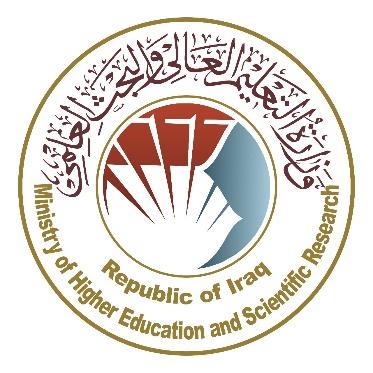 وزارة التعليم العالي والبحث العلميجهاز الإشراف العلمي والتقويم العلمي دائرة ضمان الجودة والاعتماد الأكاديميقسم الاعتماددليل البرنامج الأكاديمي وتوصيف المقررات دليل البرنامج الأكاديمي وتوصيف المقررات2024 مقدمة: 		      يُعد البرنامج التعليمي بمثابة حزمة منسقة ومنظمة من المقررات الدراسية التي تشتمل على إجراءات وخبرات تنظم بشكل مفردات دراسية الغرض الأساس منها بناء وصقل مهارات الخريجين مما يجعلهم مؤهلين لتلبية متطلبات سوق العمل يتم مراجعته وتقييمه سنوياً عبر إجراءات وبرامج التدقيق الداخلي أو الخارجي مثل برنامج الممتحن الخارجي.    يقدم وصف البرنامج الأكاديمي ملخص موجز للسمات الرئيسة للبرنامج ومقرراته مبيناً المهارات التي يتم العمل على اكسابها للطلبة مبنية على وفق اهداف البرنامج الأكاديمي وتتجلى أهمية هذا الوصف لكونه يمثل الحجر الأساس في الحصول على الاعتماد البرامجي ويشترك في كتابته الملاكات التدريسية بإشراف اللجان العلمية في الأقسام العلمية.      ويتضمن هذا الدليل بنسخته الثانية وصفاً للبرنامج الأكاديمي بعد تحديث مفردات وفقرات الدليل السابق في ضوء مستجدات وتطورات النظام التعليمي في العراق والذي تضمن وصف البرنامج الأكاديمي بشكلها التقليدي نظام (فصلي) فضلاً عن اعتماد وصف البرنامج الأكاديمي المعمم بموجب كتاب دائرة الدراسات ت م3/2906 في 3/5/2023 فيما يخص البرامج التي تعتمد مسار بولونيا أساساً لعملها.   وفي هذا المجال لا يسعنا إلا أن نؤكد على أهمية كتابة وصف البرامج الاكاديمية والمقررات الدراسية لضمان حسن سير العملية التعليمية.          المفاهيم والمصطلحات:             وصف البرنامج الأكاديمي: يقدم وصف البرنامج الأكاديمي ملخصا موجزا لرؤيته ورسالته وأهدافه، بما في ذلك وصف دقيق لمخرجات التعلم المستهدفة وفقا لاستراتيجيات التعلم المحددة. وصف المقرر: يقدم ملخصا موجزا لأهم خصائص المقرر ونتائج التعلم المتوقعة من الطلاب لتحقيقها، مما يثبت ما إذا كانوا قد استفادوا إلى أقصى حد من فرص التعلم المتاحة. مشتق من وصف البرنامج.رؤية البرنامج: صورة طموحة لمستقبل البرنامج الأكاديمي ليكون متطورا وملهما ومحفزا وواقعيا وقابلا للتطبيق. رسالة البرنامج: تحدد بإيجاز الأهداف والأنشطة اللازمة لتحقيقها وتحدد مسارات واتجاهات تطوير البرنامج.أهداف البرنامج: هي عبارات تصف ما ينوي البرنامج الأكاديمي تحقيقه خلال فترة زمنية محددة ويمكن قياسها وملاحظتها.هيكل المنهج: جميع المقررات / المواد المدرجة في البرنامج الأكاديمي وفقا لنظام التعلم المعتمد (فصلي، سنوي، عملية بولونيا) سواء كان متطلبا (وزارة، جامعة، كلية، قسم علمي) مع عدد الساعات المعتمدة. مخرجات التعلم: مجموعة متوافقة من المعارف والمهارات والقيم التي يكتسبها الطلاب بعد الانتهاء بنجاح من البرنامج الأكاديمي ويجب تحديد مخرجات التعلم لكل مقرر بطريقة تحقق أهداف البرنامج. استراتيجيات التعليم والتعلم: هي الاستراتيجيات التي يستخدمها أعضاء هيئة التدريس لتطوير تعليم وتعلم الطلاب، وهي الخطط التي يتم اتباعها للوصول إلى أهداف التعلم. يصفون جميع الأنشطة الصفية واللاصفية لتحقيق نتائج التعلم للبرنامج. نموذج توصيف البرنامج الأكاديمي  اسم الجامعة: جامعة الموصل   الكلية / المعهد: كلية الإدارة والاقتصادالقسم العلمي: قسم الاقتصاداسم البرنامج الأكاديمي أو المهني: بكالوريوس علوم اقتصاديةاسم الشهادة النهائية:. بكالوريوس في العلوم الاقتصادية   النظام الأكاديمي: فصلي    الوصف تاريخ التحضير:     تاريخ الانتهاء من الملف:  دقق الملف من قبل:   شعبة ضمان الجودة والأداء الجامعي  اسم مدير شعبة ضمان الجودة والأداء الجامعي:   التاريخ:                          التوقيع:                                                                                          مصادقة السيد العميد     *  يمكن أن يشمل ذلك ملاحظات ما إذا كانت الدورة أساسية أو اختيارية. يرجى وضع علامة في المربعات المقابلة لنتائج التعلم الفردية للبرنامج قيد التقييم.نموذج وصف المقررنموذج وصف المقررنموذج وصف المقررنموذج وصف المقررنموذج وصف المقررنموذج وصف المقرر	نموذج وصف المقرر	نموذج وصف المقرر	نموذج وصف المقررنموذج وصف المقررنموذج وصف المقرررؤية البرنامج  تسعى كلية الإدارة والاقتصاد بإعداد خريجين في مجال العلوم الاقتصادية للعمل في الدوائر الحكومية والاستفادة من الاختصاص في المجال العملي والتطبيقيرسالة البرنامجالعمل على إعداد وتخريج كفاءات علمية وقيادية رائدة في مجال العلوم الاقتصادية   وفي تطوير الرصيد المعرفي في مجال البحث العلمي في مجال الاقتصاد   في لخدمة المجتمع المحلي والإقليمي والدولي فضلا عن تدريب وصقل عقول الطلبة علميا ومعرفيا، والتأكيد على القيم الاجتماعية والثقافية والاستجابة لمتطلبات السوق المحلية.أهداف البرنامجيسعى القسم الى خلق كوادر اقتصادية ذو كفاءة عالية المستوى تعزز فرص النجاح في بيئة الاعمال العراقية وبالشكل الذي يحقق التقدم فيها وذلك بالاعتماد على القدرات الجوهرية للقسم وتقديم البرامج الاكاديمية ذات الجودة التي تتماشى مع البيئة الاقتصادية وتغيراتها السريعة والمستمرة، لذلك يهدف القسم الى الاتي: 1.	الارتقاء بالواقع التعليمي بما يتماشى مع الوضع الحالي2.	تحسين الاداء الجامعي من خلال استخدام البرامج التعليمية الالكترونية الحديثة3.	تطوير مناهج التعليم سنويا بما يتوافق مع التعليمات الوزارية4.	القاء المحاضرات النظرية العملية بجودة وتقنيات عالية5.	تحديث ملفات القسم ورقيا والكترونيا بشكل مستمر.الاعتماد البرامجي لا يوجدتأثيرات خارجية أخرى لا يوجدهيكل البرنامجهيكل البرنامجهيكل البرنامجهيكل البرنامجهيكل البرنامجهيكل البرنامج عدد الدورات ساعة معتمدةالنسبة المئويةملاحظات*متطلبات المؤسسة متطلبات الكليةمتطلبات القسم التدريب الصيفيآخر وصف البرنامج وصف البرنامج وصف البرنامج وصف البرنامج وصف البرنامج السنة / المستوىرمز المقرراسم المقررساعة معتمدةساعة معتمدةالسنة / المستوىرمز المقرراسم المقررنظريعمليالاولى (الكورس الاول)مبادئ الاقتصاد3الاولى (الكورس الاول) E قراءات اقتصادية 2الاولى (الكورس الاول)ديمقراطية وحقوق انسان2الاولى (الكورس الاول)اللغة العربية2الاولى (الكورس الاول)مبادئ الحاسوب12الاولى (الكورس الاول)مبادئ الاحصاء3الاولى (الكورس الاول)اللغة الانكليزية2الاولى (الكورس الثاني)مبادئ الاقتصاد3الاولى (الكورس الثاني)E قراءات اقتصادية  2الاولى (الكورس الثاني)مبادئ المحاسبة3الاولى (الكورس الثاني)مبادئ الادارة3الاولى (الكورس الثاني)مبادئ الرياضيات2الاولى (الكورس الثاني)تطبيقات الحاسوب12الثانية (الكورس الاول)الاقتصاد الجزئي3الثانية (الكورس الاول)الحسابات القومية2الثانية (الكورس الاول)الرياضيات للاقتصاديين2الثانية (الكورس الاول)الاحصاء الاقتصادي2الثانية (الكورس الاول)تاريخ الوقائع الاقتصادية2الثانية (الكورس الاول)اقتصاديات النقود2الثانية (الكورس الاول)اقتصاديات الموارد البشرية2الثانية (الكورس الثاني)الاقتصاد الجزئي3الثانية (الكورس الثاني)الحسابات القومية2الثانية (الكورس الثاني)تاريخ الفكر الاقتصادي3الثانية (الكورس الثاني)الاحصاء الاقتصادي2الثانية (الكورس الثاني)اقتصاديات المصارف2الثانية (الكورس الثاني)الرياضيات للاقتصاديين2الثانية (الكورس الثاني)spss حاسوب 12الثالثة(الكورس الاول)الاقتصاد الكلي3الثالثة(الكورس الاول)الاقتصاد الرياضي21الثالثة(الكورس الاول)التنمية الاقتصادية3الثالثة(الكورس الاول)الاقتصاد الزراعي2الثالثة(الكورس الاول)الاقتصاد الدولي2الثالثة(الكورس الاول)اقتصاديات البيئة2الثالثة(الكورس الاول)المالية العامة2الثالثة(الكورس الاول)الاقتصاد الصناعي2الثالثة(الكورس الثاني)الاقتصاد الكلي3الثالثة(الكورس الثاني)اقتصاد المعرفة2الثالثة(الكورس الثاني)سياسات زراعية2الثالثة(الكورس الثاني)سياسات وتجارب تنموية3الثالثة(الكورس الثاني)سياسات دولية2الثالثة(الكورس الثاني)سياسات مالية2الثالثة(الكورس الثاني)سياسات صناعية2الثالثة(الكورس الثاني)اقتصاد رياضي21الرابعة(الكورس الاول)الاقتصاد القياسي3الرابعة(الكورس الاول)نظم اقتصاديةالرابعة(الكورس الاول)تمويل دولي2الرابعة(الكورس الاول)دراسات الجدوى الاقتصادية3الرابعة(الكورس الاول)التخطيط الاقتصادي2الرابعة(الكورس الاول)اقتصاد النفط2الرابعة(الكورس الاول)نظرية نقدية3الرابعة(الكورس الاول)اساليب واخلاقيات البحث العلمي2الرابعة(الكورس الثاني)الاقتصاد القياسي3الرابعة(الكورس الثاني)تقييم المشاريع الاقتصادية2الرابعة(الكورس الثاني)بحوث العمليات2الرابعة(الكورس الثاني)نظرية نقدية3الرابعة(الكورس الثاني)مؤسسات مالية2الرابعة(الكورس الثاني)اقتصاديات الطاقة2الرابعة(الكورس الثاني)تطبيقات اقتصادية على الحاسوب2مخرجات التعلم المتوقعة من البرنامجمخرجات التعلم المتوقعة من البرنامجعهد عهد مخرجات التعلم 1بيان مخرجات التعلم 1المهارات المهارات مخرجات التعلم 2بيان مخرجات التعلم 2مخرجات التعلم 3بيان مخرجات التعلم 3أخلاق  أخلاق  مخرجات التعلم 4بيان مخرجات التعلم 4مخرجات التعلم 5بيان مخرجات التعلم 5استراتيجيات التعليم والتعلم استراتيجيات وأساليب التعليم والتعلم المعتمدة في تنفيذ البرنامج بشكل عام.  طرق التقييم يتم تنفيذه في جميع مراحل البرنامج بشكل عام.  كليه كليه كليه كليه كليه كليه كليه أعضاء هيئة التدريسأعضاء هيئة التدريسأعضاء هيئة التدريسأعضاء هيئة التدريسأعضاء هيئة التدريسأعضاء هيئة التدريسأعضاء هيئة التدريسالرتبة العلمية التخصص التخصص المتطلبات / المهارات الخاصة (إن وجدت) المتطلبات / المهارات الخاصة (إن وجدت) عدد أعضاء هيئة التدريس عدد أعضاء هيئة التدريس الرتبة العلمية عام  خاص  طاقم محاضر  التطوير المهنيتوجيه أعضاء هيئة التدريس الجدديصف بإيجاز العملية المستخدمة لتوجيه أعضاء هيئة التدريس الجدد والزائرين والمتفرغين وغير المتفرغين على مستوى المؤسسة والقسم.التطوير المهني لأعضاء هيئة التدريسصف بإيجاز خطة وترتيبات التطوير الأكاديمي والمهني لأعضاء هيئة التدريس مثل استراتيجيات التدريس والتعلم، وتقييم نتائج التعلم ، والتطوير المهني ، وما إلى ذلك.معيار القبول (وضع اللوائح المتعلقة بالالتحاق بالكلية أو المعهد سواء القبول المركزي أو غيره)حسب ضوابط القبول المركزي الموضوعة من قبل وزارة التعليم العاليأهم مصادر المعلومات عن البرنامج الهيئة القطاعية لعمداء كليات الادارة والاقتصاد  الجامعات العالمية والعربية المناظرة. الانترنيت.خطة تطوير البرنامج مخطط مهارات البرنامجمخطط مهارات البرنامجمخطط مهارات البرنامجمخطط مهارات البرنامجمخطط مهارات البرنامجمخطط مهارات البرنامجمخطط مهارات البرنامجمخطط مهارات البرنامجمخطط مهارات البرنامجمخطط مهارات البرنامجمخطط مهارات البرنامجمخطط مهارات البرنامجمخطط مهارات البرنامجمخطط مهارات البرنامجمخطط مهارات البرنامجمخطط مهارات البرنامجالسنة / المستوىرمز المقرراسم المقررأساسي أو اختياريمخرجات التعلم للبرنامج المطلوبمخرجات التعلم للبرنامج المطلوبمخرجات التعلم للبرنامج المطلوبمخرجات التعلم للبرنامج المطلوبمخرجات التعلم للبرنامج المطلوبمخرجات التعلم للبرنامج المطلوبمخرجات التعلم للبرنامج المطلوبمخرجات التعلم للبرنامج المطلوبمخرجات التعلم للبرنامج المطلوبمخرجات التعلم للبرنامج المطلوبمخرجات التعلم للبرنامج المطلوبمخرجات التعلم للبرنامج المطلوبالسنة / المستوىرمز المقرراسم المقررأساسي أو اختياريالمعرفةالمعرفةالمعرفةالمعرفةالمهاراتالمهاراتالمهاراتالمهاراتالقيمالقيمالقيمالقيمالسنة / المستوىرمز المقرراسم المقررأساسي أو اختياريأ 1أ 2أ 3أ 4ب 1ب 2ب 3ب 4ج1ج2ج3ج4الاولىالكورس الاولمبادئ الاقتصاداساسي√√√√√√√√√√√√الاولىالكورس الاولقراءات اقتصادية Eاساسي√√√√√√√√√√√√الاولىالكورس الاولديمقراطية وحقوق انسانغير اساسي√√√√√√√√√√√√الاولىالكورس الاولاللغة العربيةغير اساسي√√√√√√√√√√√√الاولىالكورس الاولمبادئ الحاسوباساسي√√√√√√√√√√√√الاولىالكورس الاولمبادئ الاحصاءاساسي√√√√√√√√√√√√الاولىالكورس الاولاللغة الانكليزيةغير اساسي√√√√√√√√√√√√الاولىالكورس الثانيمبادئ الاقتصاداساسي√√√√√√√√√√√√الاولىالكورس الثانيقراءات اقتصادية Eاساسي√√√√√√√√√√√√الاولىالكورس الثانيمبادئ المحاسبةاساسي√√√√√√√√√√√√الاولىالكورس الثانيمبادئ الادارةاساسي√√√√√√√√√√√√الاولىالكورس الثانيمبادئ الرياضياتاساسي√√√√√√√√√√√√الاولىالكورس الثانيتطبيقات الحاسوباساسي√√√√√√√√√√√√الثانية (الكورس الاول)الاقتصاد الجزئياساسي√√√√√√√√√√√√الثانية (الكورس الاول)الحسابات القوميةاساسي√√√√√√√√√√√√الثانية (الكورس الاول)الرياضيات للاقتصادييناساسي√√√√√√√√√√√√الثانية (الكورس الاول)الاحصاء الاقتصادياساسي√√√√√√√√√√√√الثانية (الكورس الاول)تاريخ الوقائع الاقتصاديةاساسي√√√√√√√√√√√√الثانية (الكورس الاول)اقتصاديات النقوداساسي√√√√√√√√√√√√الثانية (الكورس الاول)اقتصاديات الموارد البشريةاساسي√√√√√√√√√√√√الثانية (الكورس الثاني)الاقتصاد الجزئياساسي√√√√√√√√√√√√الثانية (الكورس الثاني)الحسابات القوميةاساسي√√√√√√√√√√√√الثانية (الكورس الثاني)تاريخ الفكر الاقتصادياساسي√√√√√√√√√√√√الثانية (الكورس الثاني)الاحصاء الاقتصادياساسي√√√√√√√√√√√√الثانية (الكورس الثاني)اقتصاديات المصارفاساسي√√√√√√√√√√√√الثانية (الكورس الثاني)الرياضيات للاقتصادييناساسي√√√√√√√√√√√√الثانية (الكورس الثاني)حاسوب spssاساسي√√√√√√√√√√√√الثالثة(الكورس الاول)الاقتصاد الكلياساسي√√√√√√√√√√√√الثالثة(الكورس الاول)الاقتصاد الرياضياساسي√√√√√√√√√√√√الثالثة(الكورس الاول)التنمية الاقتصاديةاساسي√√√√√√√√√√√√الثالثة(الكورس الاول)الاقتصاد الزراعياساسي√√√√√√√√√√√√الثالثة(الكورس الاول)الاقتصاد الدولياساسي√√√√√√√√√√√√الثالثة(الكورس الاول)اقتصاديات البيئةاساسي√√√√√√√√√√√√الثالثة(الكورس الاول)المالية العامةاساسي√√√√√√√√√√√√الثالثة(الكورس الاول)الاقتصاد الصناعياساسي√√√√√√√√√√√√الثالثة(الكورس الثاني)الاقتصاد الكلياساسي√√√√√√√√√√√√الثالثة(الكورس الثاني)اقتصاد المعرفةاساسي√√√√√√√√√√√√الثالثة(الكورس الثاني)سياسات زراعيةاساسي√√√√√√√√√√√√الثالثة(الكورس الثاني)سياسات وتجارب تنمويةاساسي√√√√√√√√√√√√الثالثة(الكورس الثاني)سياسات دوليةاساسي√√√√√√√√√√√√الثالثة(الكورس الثاني)سياسات ماليةاساسي√√√√√√√√√√√√الثالثة(الكورس الثاني)سياسات صناعيةاساسي√√√√√√√√√√√√الثالثة(الكورس الثاني)اقتصاد رياضياساسي√√√√√√√√√√√√الرابعة (الكورس الاول)الاقتصاد القياسياساسي√√√√√√√√√√√√الرابعة (الكورس الاول)نظم اقتصاديةاساسي√√√√√√√√√√√√الرابعة (الكورس الاول)تمويل دولياساسي√√√√√√√√√√√√الرابعة (الكورس الاول)دراسات الجدوى الاقتصاديةاساسي√√√√√√√√√√√√الرابعة (الكورس الاول)التخطيط الاقتصادياساسي√√√√√√√√√√√√الرابعة (الكورس الاول)اقتصاد النفطاساسي√√√√√√√√√√√√الرابعة (الكورس الاول)نظرية نقديةاساسي√√√√√√√√√√√√الرابعة (الكورس الاول)اساليب واخلاقيات البحث العلميغير اساسي√√√√√√√√√√√√الرابعةالكورس الثاني))الاقتصاد القياسياساسي√√√√√√√√√√√√الرابعةالكورس الثاني))تقييم المشاريع الاقتصاديةاساسي√√√√√√√√√√√√الرابعةالكورس الثاني))بحوث العملياتاساسي√√√√√√√√√√√√الرابعةالكورس الثاني))نظرية نقديةاساسي√√√√√√√√√√√√الرابعةالكورس الثاني))مؤسسات ماليةاساسي√√√√√√√√√√√√الرابعةالكورس الثاني))اقتصاديات الطاقةاساسي√√√√√√√√√√√√الرابعةالكورس الثاني))تطبيقات اقتصادية على الحاسوباساسي√√√√√√√√√√√√اسم المقرر:اسم المقرر:اسم المقرر:اسم المقرر:اسم المقرر:اسم المقرر:اسم المقرر:اسم المقرر:اسم المقرر: رمز المقرر:  رمز المقرر:  رمز المقرر:  رمز المقرر:  رمز المقرر:  رمز المقرر:  رمز المقرر:  رمز المقرر:  رمز المقرر: الفصل الدراسي / السنة:الفصل الدراسي / السنة:الفصل الدراسي / السنة:الفصل الدراسي / السنة:الفصل الدراسي / السنة:الفصل الدراسي / السنة:الفصل الدراسي / السنة:الفصل الدراسي / السنة:الفصل الدراسي / السنة:الوصف تاريخ التحضير:الوصف تاريخ التحضير:الوصف تاريخ التحضير:الوصف تاريخ التحضير:الوصف تاريخ التحضير:الوصف تاريخ التحضير:الوصف تاريخ التحضير:الوصف تاريخ التحضير:الوصف تاريخ التحضير:نماذج الحضور المتاحة: نماذج الحضور المتاحة: نماذج الحضور المتاحة: نماذج الحضور المتاحة: نماذج الحضور المتاحة: نماذج الحضور المتاحة: نماذج الحضور المتاحة: نماذج الحضور المتاحة: نماذج الحضور المتاحة: عدد الساعات المعتمدة (الإجمالي) / عدد الوحدات (الإجمالي)عدد الساعات المعتمدة (الإجمالي) / عدد الوحدات (الإجمالي)عدد الساعات المعتمدة (الإجمالي) / عدد الوحدات (الإجمالي)عدد الساعات المعتمدة (الإجمالي) / عدد الوحدات (الإجمالي)عدد الساعات المعتمدة (الإجمالي) / عدد الوحدات (الإجمالي)عدد الساعات المعتمدة (الإجمالي) / عدد الوحدات (الإجمالي)عدد الساعات المعتمدة (الإجمالي) / عدد الوحدات (الإجمالي)عدد الساعات المعتمدة (الإجمالي) / عدد الوحدات (الإجمالي)عدد الساعات المعتمدة (الإجمالي) / عدد الوحدات (الإجمالي)اسم مسؤول المقرر الدراسي (اذكر الكل، إذا كان هناك أكثر من اسم واحد) اسم مسؤول المقرر الدراسي (اذكر الكل، إذا كان هناك أكثر من اسم واحد) اسم مسؤول المقرر الدراسي (اذكر الكل، إذا كان هناك أكثر من اسم واحد) اسم مسؤول المقرر الدراسي (اذكر الكل، إذا كان هناك أكثر من اسم واحد) اسم مسؤول المقرر الدراسي (اذكر الكل، إذا كان هناك أكثر من اسم واحد) اسم مسؤول المقرر الدراسي (اذكر الكل، إذا كان هناك أكثر من اسم واحد) اسم مسؤول المقرر الدراسي (اذكر الكل، إذا كان هناك أكثر من اسم واحد) اسم مسؤول المقرر الدراسي (اذكر الكل، إذا كان هناك أكثر من اسم واحد) اسم مسؤول المقرر الدراسي (اذكر الكل، إذا كان هناك أكثر من اسم واحد) اسم: البريد الإلكتروني: اسم: البريد الإلكتروني: اسم: البريد الإلكتروني: اسم: البريد الإلكتروني: اسم: البريد الإلكتروني: اسم: البريد الإلكتروني: اسم: البريد الإلكتروني: اسم: البريد الإلكتروني: اسم: البريد الإلكتروني: أهداف المقرر أهداف المقرر أهداف المقرر أهداف المقرر أهداف المقرر أهداف المقرر أهداف المقرر أهداف المقرر أهداف المقرر أهداف المقررأهداف المقررأهداف المقررأهداف المقررأهداف المقررأهداف المقرر.............................................استراتيجيات التعليم والتعلم استراتيجيات التعليم والتعلم استراتيجيات التعليم والتعلم استراتيجيات التعليم والتعلم استراتيجيات التعليم والتعلم استراتيجيات التعليم والتعلم استراتيجيات التعليم والتعلم استراتيجيات التعليم والتعلم استراتيجيات التعليم والتعلم إستراتيجيةإستراتيجيةهيكل المقررهيكل المقررهيكل المقررهيكل المقررهيكل المقررهيكل المقررهيكل المقررهيكل المقررهيكل المقررأسبوع  الساعات الساعات مخرجات التعلم المطلوبة اسم الوحدة أو الموضوع اسم الوحدة أو الموضوع اسم الوحدة أو الموضوع طريقة التعلم طريقة التقييم تقييم المقررتقييم المقررتقييم المقررتقييم المقررتقييم المقررتقييم المقررتقييم المقررتقييم المقررتقييم المقررتوزيع الدرجة من 100 حسب المهام الموكلة للطالب مثل التحضير اليومي، الامتحانات الشفوية اليومية أو الشهرية أو التحريرية ، التقارير .... الخ توزيع الدرجة من 100 حسب المهام الموكلة للطالب مثل التحضير اليومي، الامتحانات الشفوية اليومية أو الشهرية أو التحريرية ، التقارير .... الخ توزيع الدرجة من 100 حسب المهام الموكلة للطالب مثل التحضير اليومي، الامتحانات الشفوية اليومية أو الشهرية أو التحريرية ، التقارير .... الخ توزيع الدرجة من 100 حسب المهام الموكلة للطالب مثل التحضير اليومي، الامتحانات الشفوية اليومية أو الشهرية أو التحريرية ، التقارير .... الخ توزيع الدرجة من 100 حسب المهام الموكلة للطالب مثل التحضير اليومي، الامتحانات الشفوية اليومية أو الشهرية أو التحريرية ، التقارير .... الخ توزيع الدرجة من 100 حسب المهام الموكلة للطالب مثل التحضير اليومي، الامتحانات الشفوية اليومية أو الشهرية أو التحريرية ، التقارير .... الخ توزيع الدرجة من 100 حسب المهام الموكلة للطالب مثل التحضير اليومي، الامتحانات الشفوية اليومية أو الشهرية أو التحريرية ، التقارير .... الخ توزيع الدرجة من 100 حسب المهام الموكلة للطالب مثل التحضير اليومي، الامتحانات الشفوية اليومية أو الشهرية أو التحريرية ، التقارير .... الخ توزيع الدرجة من 100 حسب المهام الموكلة للطالب مثل التحضير اليومي، الامتحانات الشفوية اليومية أو الشهرية أو التحريرية ، التقارير .... الخ مصادر التعلم والتعليم مصادر التعلم والتعليم مصادر التعلم والتعليم مصادر التعلم والتعليم مصادر التعلم والتعليم مصادر التعلم والتعليم مصادر التعلم والتعليم مصادر التعلم والتعليم مصادر التعلم والتعليم الكتب الدراسية المطلوبة (كتب المناهج إن وجدت)الكتب الدراسية المطلوبة (كتب المناهج إن وجدت)الكتب الدراسية المطلوبة (كتب المناهج إن وجدت)الكتب الدراسية المطلوبة (كتب المناهج إن وجدت)الكتب الدراسية المطلوبة (كتب المناهج إن وجدت)المراجع الرئيسية (المصادر)المراجع الرئيسية (المصادر)المراجع الرئيسية (المصادر)المراجع الرئيسية (المصادر)المراجع الرئيسية (المصادر)الكتب والمراجع الموصي بها (المجلات العلمية، التقارير ...)الكتب والمراجع الموصي بها (المجلات العلمية، التقارير ...)الكتب والمراجع الموصي بها (المجلات العلمية، التقارير ...)الكتب والمراجع الموصي بها (المجلات العلمية، التقارير ...)الكتب والمراجع الموصي بها (المجلات العلمية، التقارير ...)المراجع الإلكترونية، المواقع الإلكترونيةالمراجع الإلكترونية، المواقع الإلكترونيةالمراجع الإلكترونية، المواقع الإلكترونيةالمراجع الإلكترونية، المواقع الإلكترونيةالمراجع الإلكترونية، المواقع الإلكترونيةاسم المقرر: دراسة الجدوى الاقتصاديةاسم المقرر: دراسة الجدوى الاقتصاديةاسم المقرر: دراسة الجدوى الاقتصاديةاسم المقرر: دراسة الجدوى الاقتصاديةاسم المقرر: دراسة الجدوى الاقتصاديةاسم المقرر: دراسة الجدوى الاقتصاديةاسم المقرر: دراسة الجدوى الاقتصاديةاسم المقرر: دراسة الجدوى الاقتصاديةاسم المقرر: دراسة الجدوى الاقتصادية رمز المقرر:  رمز المقرر:  رمز المقرر:  رمز المقرر:  رمز المقرر:  رمز المقرر:  رمز المقرر:  رمز المقرر:  رمز المقرر: الفصل الدراسي / السنة: الفصل الدراسي الاول / العام الدراسي 2023-2024الفصل الدراسي / السنة: الفصل الدراسي الاول / العام الدراسي 2023-2024الفصل الدراسي / السنة: الفصل الدراسي الاول / العام الدراسي 2023-2024الفصل الدراسي / السنة: الفصل الدراسي الاول / العام الدراسي 2023-2024الفصل الدراسي / السنة: الفصل الدراسي الاول / العام الدراسي 2023-2024الفصل الدراسي / السنة: الفصل الدراسي الاول / العام الدراسي 2023-2024الفصل الدراسي / السنة: الفصل الدراسي الاول / العام الدراسي 2023-2024الفصل الدراسي / السنة: الفصل الدراسي الاول / العام الدراسي 2023-2024الفصل الدراسي / السنة: الفصل الدراسي الاول / العام الدراسي 2023-2024الوصف تاريخ التحضير: 25/8/2023الوصف تاريخ التحضير: 25/8/2023الوصف تاريخ التحضير: 25/8/2023الوصف تاريخ التحضير: 25/8/2023الوصف تاريخ التحضير: 25/8/2023الوصف تاريخ التحضير: 25/8/2023الوصف تاريخ التحضير: 25/8/2023الوصف تاريخ التحضير: 25/8/2023الوصف تاريخ التحضير: 25/8/2023نماذج الحضور المتاحة: ثلاث ساعات اسبوعيانماذج الحضور المتاحة: ثلاث ساعات اسبوعيانماذج الحضور المتاحة: ثلاث ساعات اسبوعيانماذج الحضور المتاحة: ثلاث ساعات اسبوعيانماذج الحضور المتاحة: ثلاث ساعات اسبوعيانماذج الحضور المتاحة: ثلاث ساعات اسبوعيانماذج الحضور المتاحة: ثلاث ساعات اسبوعيانماذج الحضور المتاحة: ثلاث ساعات اسبوعيانماذج الحضور المتاحة: ثلاث ساعات اسبوعياعدد الساعات المعتمدة (الإجمالي) / عدد الوحدات (الإجمالي)عدد الساعات المعتمدة (الإجمالي) / عدد الوحدات (الإجمالي)عدد الساعات المعتمدة (الإجمالي) / عدد الوحدات (الإجمالي)عدد الساعات المعتمدة (الإجمالي) / عدد الوحدات (الإجمالي)عدد الساعات المعتمدة (الإجمالي) / عدد الوحدات (الإجمالي)عدد الساعات المعتمدة (الإجمالي) / عدد الوحدات (الإجمالي)عدد الساعات المعتمدة (الإجمالي) / عدد الوحدات (الإجمالي)عدد الساعات المعتمدة (الإجمالي) / عدد الوحدات (الإجمالي)عدد الساعات المعتمدة (الإجمالي) / عدد الوحدات (الإجمالي)ثلاث ساعات أسبوعيا/ ثلاث وحداتثلاث ساعات أسبوعيا/ ثلاث وحداتثلاث ساعات أسبوعيا/ ثلاث وحداتثلاث ساعات أسبوعيا/ ثلاث وحداتثلاث ساعات أسبوعيا/ ثلاث وحداتثلاث ساعات أسبوعيا/ ثلاث وحداتثلاث ساعات أسبوعيا/ ثلاث وحداتثلاث ساعات أسبوعيا/ ثلاث وحداتثلاث ساعات أسبوعيا/ ثلاث وحداتاسم مسؤول المقرر الدراسي (اذكر الكل، إذا كان هناك أكثر من اسم واحد) اسم مسؤول المقرر الدراسي (اذكر الكل، إذا كان هناك أكثر من اسم واحد) اسم مسؤول المقرر الدراسي (اذكر الكل، إذا كان هناك أكثر من اسم واحد) اسم مسؤول المقرر الدراسي (اذكر الكل، إذا كان هناك أكثر من اسم واحد) اسم مسؤول المقرر الدراسي (اذكر الكل، إذا كان هناك أكثر من اسم واحد) اسم مسؤول المقرر الدراسي (اذكر الكل، إذا كان هناك أكثر من اسم واحد) اسم مسؤول المقرر الدراسي (اذكر الكل، إذا كان هناك أكثر من اسم واحد) اسم مسؤول المقرر الدراسي (اذكر الكل، إذا كان هناك أكثر من اسم واحد) اسم مسؤول المقرر الدراسي (اذكر الكل، إذا كان هناك أكثر من اسم واحد) اسم: مصطفى فاضل حماديالبريد الإلكتروني: mostafa_fadel@uomosul.edu.iqاسم: مصطفى فاضل حماديالبريد الإلكتروني: mostafa_fadel@uomosul.edu.iqاسم: مصطفى فاضل حماديالبريد الإلكتروني: mostafa_fadel@uomosul.edu.iqاسم: مصطفى فاضل حماديالبريد الإلكتروني: mostafa_fadel@uomosul.edu.iqاسم: مصطفى فاضل حماديالبريد الإلكتروني: mostafa_fadel@uomosul.edu.iqاسم: مصطفى فاضل حماديالبريد الإلكتروني: mostafa_fadel@uomosul.edu.iqاسم: مصطفى فاضل حماديالبريد الإلكتروني: mostafa_fadel@uomosul.edu.iqاسم: مصطفى فاضل حماديالبريد الإلكتروني: mostafa_fadel@uomosul.edu.iqاسم: مصطفى فاضل حماديالبريد الإلكتروني: mostafa_fadel@uomosul.edu.iqأهداف المقرر أهداف المقرر أهداف المقرر أهداف المقرر أهداف المقرر أهداف المقرر أهداف المقرر أهداف المقرر أهداف المقرر أهداف المقررأهداف المقررأهداف المقررأهداف المقررأهداف المقررأهداف المقررتنمية قدرات الطالب على فهم المشاريع الاقتصادية.تمكين الطالب من انشاء دراسة الجدوى.تمكين الطالب من التفضيل بين المشاريع الاقتصادية.تحليل أثر التغير في أحد المتغيرات الاقتصادية على متغيرات اقتصادية أخرى.تمكين الطالب من التخطيط الاقتصادي في مجالات الاستثمار.تنمية قدرات الطالب على فهم المشاريع الاقتصادية.تمكين الطالب من انشاء دراسة الجدوى.تمكين الطالب من التفضيل بين المشاريع الاقتصادية.تحليل أثر التغير في أحد المتغيرات الاقتصادية على متغيرات اقتصادية أخرى.تمكين الطالب من التخطيط الاقتصادي في مجالات الاستثمار.تنمية قدرات الطالب على فهم المشاريع الاقتصادية.تمكين الطالب من انشاء دراسة الجدوى.تمكين الطالب من التفضيل بين المشاريع الاقتصادية.تحليل أثر التغير في أحد المتغيرات الاقتصادية على متغيرات اقتصادية أخرى.تمكين الطالب من التخطيط الاقتصادي في مجالات الاستثمار.استراتيجيات التعليم والتعلم استراتيجيات التعليم والتعلم استراتيجيات التعليم والتعلم استراتيجيات التعليم والتعلم استراتيجيات التعليم والتعلم استراتيجيات التعليم والتعلم استراتيجيات التعليم والتعلم استراتيجيات التعليم والتعلم استراتيجيات التعليم والتعلم إستراتيجيةإستراتيجيةإلقاء المحاضرات- حل المسائل الرياضية- المناقشات- العصف الذهني- التمارين الصفية والمنزلية- استخدام وسائل إيضاح الكترونية مثل (بور بوينت- والإكسيل- وغيرها).إلقاء المحاضرات- حل المسائل الرياضية- المناقشات- العصف الذهني- التمارين الصفية والمنزلية- استخدام وسائل إيضاح الكترونية مثل (بور بوينت- والإكسيل- وغيرها).إلقاء المحاضرات- حل المسائل الرياضية- المناقشات- العصف الذهني- التمارين الصفية والمنزلية- استخدام وسائل إيضاح الكترونية مثل (بور بوينت- والإكسيل- وغيرها).إلقاء المحاضرات- حل المسائل الرياضية- المناقشات- العصف الذهني- التمارين الصفية والمنزلية- استخدام وسائل إيضاح الكترونية مثل (بور بوينت- والإكسيل- وغيرها).إلقاء المحاضرات- حل المسائل الرياضية- المناقشات- العصف الذهني- التمارين الصفية والمنزلية- استخدام وسائل إيضاح الكترونية مثل (بور بوينت- والإكسيل- وغيرها).إلقاء المحاضرات- حل المسائل الرياضية- المناقشات- العصف الذهني- التمارين الصفية والمنزلية- استخدام وسائل إيضاح الكترونية مثل (بور بوينت- والإكسيل- وغيرها).إلقاء المحاضرات- حل المسائل الرياضية- المناقشات- العصف الذهني- التمارين الصفية والمنزلية- استخدام وسائل إيضاح الكترونية مثل (بور بوينت- والإكسيل- وغيرها).هيكل المقررهيكل المقررهيكل المقررهيكل المقررهيكل المقررهيكل المقررهيكل المقررهيكل المقررهيكل المقررأسبوع  الساعات الساعات مخرجات التعلم المطلوبة اسم الوحدة أو الموضوع اسم الوحدة أو الموضوع اسم الوحدة أو الموضوع طريقة التعلم طريقة التقييم الأول33فهم اساسيات دراسة الجدوى وتميزها عن كفاءة الاداءأساسيات دراسة الجدوى وتقييم المشروعاتأساسيات دراسة الجدوى وتقييم المشروعاتأساسيات دراسة الجدوى وتقييم المشروعاتمحاضرة نظرية مع امثلة توضيحيةاسئلة داخل المحاضرة وواجبات منزليةالثاني33معرفة المراحل التي تمر بها دراسة الجدوىمراحل دراسة الجدوى وتقييم المشروعات الاقتصادية مراحل دراسة الجدوى وتقييم المشروعات الاقتصادية مراحل دراسة الجدوى وتقييم المشروعات الاقتصادية محاضرة نظرية مع امثلة توضيحيةاسئلة داخل المحاضرة وواجبات منزليةالثالث33فهم الطالب لكيفية اكتشاف الفرص الاستثماريةالاهتداء إلى فكرة المشروع واكتشاف الفرص الاستثماريةالاهتداء إلى فكرة المشروع واكتشاف الفرص الاستثماريةالاهتداء إلى فكرة المشروع واكتشاف الفرص الاستثماريةمحاضرة نظرية مع امثلة توضيحيةاسئلة داخل المحاضرة وواجبات منزليةالرابع33فهم الطالب لكيفية حساب الجدوى الاولية (الميزة النسبية)الاختيار المبدئي والجدوى الاوليةالاختيار المبدئي والجدوى الاوليةالاختيار المبدئي والجدوى الاوليةمحاضرة نظرية مع امثلة توضيحيةاسئلة داخل المحاضرة وواجبات منزليةالخامس33معرفة الطالب لطرق حساب الميزة النسبيةامثلة عن الجدوى الاوليةامثلة عن الجدوى الاوليةامثلة عن الجدوى الاوليةمحاضرة عملية مع امثلة رياضيةاسئلة داخل المحاضرة وواجبات منزليةالسادس33معرفة الطالب لمكونات الجدوى الفنيةالجدوى الفنيةالجدوى الفنيةالجدوى الفنيةمحاضرة نظرية مع امثلة توضيحيةاسئلة داخل المحاضرة وواجبات منزليةالسابع33معرفة الطالب لمكونات الجدوى المالية والاقتصادية والفرق بينهماالجدوى المالية والجدوى الاقتصاديةالجدوى المالية والجدوى الاقتصاديةالجدوى المالية والجدوى الاقتصاديةمحاضرة نظرية مع امثلة توضيحيةاسئلة داخل المحاضرة وواجبات منزليةالثامن33فهم العلاقات بين ادارة المشروع والعامليندراسة نواحي إدارة المشروعدراسة نواحي إدارة المشروعدراسة نواحي إدارة المشروعمحاضرة نظرية مع امثلة توضيحيةاسئلة داخل المحاضرة وواجبات منزليةالتاسع33فهم العلاقات البيئية وتأثيرها في المشروعالجدوى البيئيةالجدوى البيئيةالجدوى البيئيةمحاضرة نظرية مع امثلة توضيحيةاسئلة داخل المحاضرة وواجبات منزليةالعاشر33معرفة متضمنات العوائد والتكاليفمكونات العوائد والتكاليف في المشروعمكونات العوائد والتكاليف في المشروعمكونات العوائد والتكاليف في المشروعأمثلة وتماريناسئلة داخل المحاضرة وواجبات منزليةالحادي عشر33التمييز بين العوائد والتكاليف المباشرة وغير المباشرةالفرق في معالجة بنود العوائد والتكاليف في التحليل المالي والاقتصاديالفرق في معالجة بنود العوائد والتكاليف في التحليل المالي والاقتصاديالفرق في معالجة بنود العوائد والتكاليف في التحليل المالي والاقتصاديأمثلة وتماريناسئلة داخل المحاضرة وواجبات منزليةالثاني عشر33فهم كيفية تحويل القيم من مستقبلية الى حاليةالقيمة المتوقعة والقيمة الحالية ومعامل الخصم والفرضية الأساسية لمعامل الخصمالقيمة المتوقعة والقيمة الحالية ومعامل الخصم والفرضية الأساسية لمعامل الخصمالقيمة المتوقعة والقيمة الحالية ومعامل الخصم والفرضية الأساسية لمعامل الخصمأمثلة وتماريناسئلة داخل المحاضرة وواجبات منزليةالثالث عشر33التطبيق على عمليات التفضيل الزمنيامثلة عن القيمة الحاليةامثلة عن القيمة الحاليةامثلة عن القيمة الحاليةمحاضرة عملية مع امثلة رياضيةاسئلة داخل المحاضرة وواجبات منزليةالرابع عشر33فهم كيفية تأثير عناصر الانتاج في الجدوىمعايير التقييم الجزئيةمعايير التقييم الجزئيةمعايير التقييم الجزئيةمحاضرة نظرية مع امثلة توضيحيةاسئلة داخل المحاضرة وواجبات منزليةالخامس عشر33فهم التطبيقات للمعايير الجزئيةامثلة عن المعايير الجزئيةامثلة عن المعايير الجزئيةامثلة عن المعايير الجزئيةامثلة وتماريناسئلة داخل المحاضرة وواجبات منزليةتقييم المقررتقييم المقررتقييم المقررتقييم المقررتقييم المقررتقييم المقررتقييم المقررتقييم المقررتقييم المقررتوزيع الدرجة من 100 حسب المهام الموكلة للطالب مثل التحضير اليومي، الامتحانات الشفوية اليومية أو الشهرية أو التحريرية ، التقارير .... الخ توزيع الدرجة من 100 حسب المهام الموكلة للطالب مثل التحضير اليومي، الامتحانات الشفوية اليومية أو الشهرية أو التحريرية ، التقارير .... الخ توزيع الدرجة من 100 حسب المهام الموكلة للطالب مثل التحضير اليومي، الامتحانات الشفوية اليومية أو الشهرية أو التحريرية ، التقارير .... الخ توزيع الدرجة من 100 حسب المهام الموكلة للطالب مثل التحضير اليومي، الامتحانات الشفوية اليومية أو الشهرية أو التحريرية ، التقارير .... الخ توزيع الدرجة من 100 حسب المهام الموكلة للطالب مثل التحضير اليومي، الامتحانات الشفوية اليومية أو الشهرية أو التحريرية ، التقارير .... الخ توزيع الدرجة من 100 حسب المهام الموكلة للطالب مثل التحضير اليومي، الامتحانات الشفوية اليومية أو الشهرية أو التحريرية ، التقارير .... الخ توزيع الدرجة من 100 حسب المهام الموكلة للطالب مثل التحضير اليومي، الامتحانات الشفوية اليومية أو الشهرية أو التحريرية ، التقارير .... الخ توزيع الدرجة من 100 حسب المهام الموكلة للطالب مثل التحضير اليومي، الامتحانات الشفوية اليومية أو الشهرية أو التحريرية ، التقارير .... الخ توزيع الدرجة من 100 حسب المهام الموكلة للطالب مثل التحضير اليومي، الامتحانات الشفوية اليومية أو الشهرية أو التحريرية ، التقارير .... الخ مصادر التعلم والتعليم مصادر التعلم والتعليم مصادر التعلم والتعليم مصادر التعلم والتعليم مصادر التعلم والتعليم مصادر التعلم والتعليم مصادر التعلم والتعليم مصادر التعلم والتعليم مصادر التعلم والتعليم الكتب الدراسية المطلوبة (كتب المناهج إن وجدت)الكتب الدراسية المطلوبة (كتب المناهج إن وجدت)الكتب الدراسية المطلوبة (كتب المناهج إن وجدت)الكتب الدراسية المطلوبة (كتب المناهج إن وجدت)الكتب الدراسية المطلوبة (كتب المناهج إن وجدت)عبد العزيز مصطفى وطلال كداوي،1999، تقييم المشاريع ودراسات الجدوى، دار ابن الاثير للطباعة والنشرعبد العزيز مصطفى وطلال كداوي،1999، تقييم المشاريع ودراسات الجدوى، دار ابن الاثير للطباعة والنشرعبد العزيز مصطفى وطلال كداوي،1999، تقييم المشاريع ودراسات الجدوى، دار ابن الاثير للطباعة والنشرعبد العزيز مصطفى وطلال كداوي،1999، تقييم المشاريع ودراسات الجدوى، دار ابن الاثير للطباعة والنشرالمراجع الرئيسية (المصادر)المراجع الرئيسية (المصادر)المراجع الرئيسية (المصادر)المراجع الرئيسية (المصادر)المراجع الرئيسية (المصادر)1- عبد العزيز مصطفى وطلال كداوي،1999، تقييم المشاريع ودراسات الجدوى، دار ابن الاثير للطباعة والنشر2- طلال كاوين تقييم المشاريع الاقتصادية،20063- مصطفى فاضل حمادي، 2006، تحليل جدوى المشاريع بين الاقتصاد الوضعي والاقتصاد الإسلامي، رسالة ماجستير، كلية الإدارة والاقتصاد جامعة الموصل4- خليل محمد خليل عطية، دراسات الجدوى الاقتصادية، جامعة القاهرة1- عبد العزيز مصطفى وطلال كداوي،1999، تقييم المشاريع ودراسات الجدوى، دار ابن الاثير للطباعة والنشر2- طلال كاوين تقييم المشاريع الاقتصادية،20063- مصطفى فاضل حمادي، 2006، تحليل جدوى المشاريع بين الاقتصاد الوضعي والاقتصاد الإسلامي، رسالة ماجستير، كلية الإدارة والاقتصاد جامعة الموصل4- خليل محمد خليل عطية، دراسات الجدوى الاقتصادية، جامعة القاهرة1- عبد العزيز مصطفى وطلال كداوي،1999، تقييم المشاريع ودراسات الجدوى، دار ابن الاثير للطباعة والنشر2- طلال كاوين تقييم المشاريع الاقتصادية،20063- مصطفى فاضل حمادي، 2006، تحليل جدوى المشاريع بين الاقتصاد الوضعي والاقتصاد الإسلامي، رسالة ماجستير، كلية الإدارة والاقتصاد جامعة الموصل4- خليل محمد خليل عطية، دراسات الجدوى الاقتصادية، جامعة القاهرة1- عبد العزيز مصطفى وطلال كداوي،1999، تقييم المشاريع ودراسات الجدوى، دار ابن الاثير للطباعة والنشر2- طلال كاوين تقييم المشاريع الاقتصادية،20063- مصطفى فاضل حمادي، 2006، تحليل جدوى المشاريع بين الاقتصاد الوضعي والاقتصاد الإسلامي، رسالة ماجستير، كلية الإدارة والاقتصاد جامعة الموصل4- خليل محمد خليل عطية، دراسات الجدوى الاقتصادية، جامعة القاهرةالكتب والمراجع الموصي بها (المجلات العلمية، التقارير ...)الكتب والمراجع الموصي بها (المجلات العلمية، التقارير ...)الكتب والمراجع الموصي بها (المجلات العلمية، التقارير ...)الكتب والمراجع الموصي بها (المجلات العلمية، التقارير ...)الكتب والمراجع الموصي بها (المجلات العلمية، التقارير ...)رسائل الدبلوم العالي في القسمرسائل الدبلوم العالي في القسمرسائل الدبلوم العالي في القسمرسائل الدبلوم العالي في القسمالمراجع الإلكترونية، المواقع الإلكترونيةالمراجع الإلكترونية، المواقع الإلكترونيةالمراجع الإلكترونية، المواقع الإلكترونيةالمراجع الإلكترونية، المواقع الإلكترونيةالمراجع الإلكترونية، المواقع الإلكترونيةنبيل عبد السلام شاكر، دراسات الجدوى الاقتصادية وتقييم المشاريع الجديدة، جامعة عين شمسخليل محمد خليل عطية، دراسات الجدوى الاقتصادية، جامعة القاهرةنبيل عبد السلام شاكر، دراسات الجدوى الاقتصادية وتقييم المشاريع الجديدة، جامعة عين شمسخليل محمد خليل عطية، دراسات الجدوى الاقتصادية، جامعة القاهرةنبيل عبد السلام شاكر، دراسات الجدوى الاقتصادية وتقييم المشاريع الجديدة، جامعة عين شمسخليل محمد خليل عطية، دراسات الجدوى الاقتصادية، جامعة القاهرةنبيل عبد السلام شاكر، دراسات الجدوى الاقتصادية وتقييم المشاريع الجديدة، جامعة عين شمسخليل محمد خليل عطية، دراسات الجدوى الاقتصادية، جامعة القاهرةاسم المقرر: تقييم المشاريع الاقتصاديةاسم المقرر: تقييم المشاريع الاقتصاديةاسم المقرر: تقييم المشاريع الاقتصاديةاسم المقرر: تقييم المشاريع الاقتصاديةاسم المقرر: تقييم المشاريع الاقتصاديةاسم المقرر: تقييم المشاريع الاقتصاديةاسم المقرر: تقييم المشاريع الاقتصاديةاسم المقرر: تقييم المشاريع الاقتصاديةاسم المقرر: تقييم المشاريع الاقتصادية رمز المقرر:  رمز المقرر:  رمز المقرر:  رمز المقرر:  رمز المقرر:  رمز المقرر:  رمز المقرر:  رمز المقرر:  رمز المقرر: الفصل الدراسي / السنة: الفصل الدراسي الثاني / العام الدراسي 2023-2024الفصل الدراسي / السنة: الفصل الدراسي الثاني / العام الدراسي 2023-2024الفصل الدراسي / السنة: الفصل الدراسي الثاني / العام الدراسي 2023-2024الفصل الدراسي / السنة: الفصل الدراسي الثاني / العام الدراسي 2023-2024الفصل الدراسي / السنة: الفصل الدراسي الثاني / العام الدراسي 2023-2024الفصل الدراسي / السنة: الفصل الدراسي الثاني / العام الدراسي 2023-2024الفصل الدراسي / السنة: الفصل الدراسي الثاني / العام الدراسي 2023-2024الفصل الدراسي / السنة: الفصل الدراسي الثاني / العام الدراسي 2023-2024الفصل الدراسي / السنة: الفصل الدراسي الثاني / العام الدراسي 2023-2024الوصف تاريخ التحضير: 25/8/2023الوصف تاريخ التحضير: 25/8/2023الوصف تاريخ التحضير: 25/8/2023الوصف تاريخ التحضير: 25/8/2023الوصف تاريخ التحضير: 25/8/2023الوصف تاريخ التحضير: 25/8/2023الوصف تاريخ التحضير: 25/8/2023الوصف تاريخ التحضير: 25/8/2023الوصف تاريخ التحضير: 25/8/2023نماذج الحضور المتاحة: ثلاث ساعات اسبوعيانماذج الحضور المتاحة: ثلاث ساعات اسبوعيانماذج الحضور المتاحة: ثلاث ساعات اسبوعيانماذج الحضور المتاحة: ثلاث ساعات اسبوعيانماذج الحضور المتاحة: ثلاث ساعات اسبوعيانماذج الحضور المتاحة: ثلاث ساعات اسبوعيانماذج الحضور المتاحة: ثلاث ساعات اسبوعيانماذج الحضور المتاحة: ثلاث ساعات اسبوعيانماذج الحضور المتاحة: ثلاث ساعات اسبوعياعدد الساعات المعتمدة (الإجمالي) / عدد الوحدات (الإجمالي)عدد الساعات المعتمدة (الإجمالي) / عدد الوحدات (الإجمالي)عدد الساعات المعتمدة (الإجمالي) / عدد الوحدات (الإجمالي)عدد الساعات المعتمدة (الإجمالي) / عدد الوحدات (الإجمالي)عدد الساعات المعتمدة (الإجمالي) / عدد الوحدات (الإجمالي)عدد الساعات المعتمدة (الإجمالي) / عدد الوحدات (الإجمالي)عدد الساعات المعتمدة (الإجمالي) / عدد الوحدات (الإجمالي)عدد الساعات المعتمدة (الإجمالي) / عدد الوحدات (الإجمالي)عدد الساعات المعتمدة (الإجمالي) / عدد الوحدات (الإجمالي)ثلاث ساعات أسبوعيا/ ثلاث وحدات ثلاث ساعات أسبوعيا/ ثلاث وحدات ثلاث ساعات أسبوعيا/ ثلاث وحدات ثلاث ساعات أسبوعيا/ ثلاث وحدات ثلاث ساعات أسبوعيا/ ثلاث وحدات ثلاث ساعات أسبوعيا/ ثلاث وحدات ثلاث ساعات أسبوعيا/ ثلاث وحدات ثلاث ساعات أسبوعيا/ ثلاث وحدات ثلاث ساعات أسبوعيا/ ثلاث وحدات اسم مسؤول المقرر الدراسي (اذكر الكل، إذا كان هناك أكثر من اسم واحد) اسم مسؤول المقرر الدراسي (اذكر الكل، إذا كان هناك أكثر من اسم واحد) اسم مسؤول المقرر الدراسي (اذكر الكل، إذا كان هناك أكثر من اسم واحد) اسم مسؤول المقرر الدراسي (اذكر الكل، إذا كان هناك أكثر من اسم واحد) اسم مسؤول المقرر الدراسي (اذكر الكل، إذا كان هناك أكثر من اسم واحد) اسم مسؤول المقرر الدراسي (اذكر الكل، إذا كان هناك أكثر من اسم واحد) اسم مسؤول المقرر الدراسي (اذكر الكل، إذا كان هناك أكثر من اسم واحد) اسم مسؤول المقرر الدراسي (اذكر الكل، إذا كان هناك أكثر من اسم واحد) اسم مسؤول المقرر الدراسي (اذكر الكل، إذا كان هناك أكثر من اسم واحد) اسم: مصطفى فاضل حماديالبريد الإلكتروني:  mostafa_fadel@uomosul.edu.iqاسم: مصطفى فاضل حماديالبريد الإلكتروني:  mostafa_fadel@uomosul.edu.iqاسم: مصطفى فاضل حماديالبريد الإلكتروني:  mostafa_fadel@uomosul.edu.iqاسم: مصطفى فاضل حماديالبريد الإلكتروني:  mostafa_fadel@uomosul.edu.iqاسم: مصطفى فاضل حماديالبريد الإلكتروني:  mostafa_fadel@uomosul.edu.iqاسم: مصطفى فاضل حماديالبريد الإلكتروني:  mostafa_fadel@uomosul.edu.iqاسم: مصطفى فاضل حماديالبريد الإلكتروني:  mostafa_fadel@uomosul.edu.iqاسم: مصطفى فاضل حماديالبريد الإلكتروني:  mostafa_fadel@uomosul.edu.iqاسم: مصطفى فاضل حماديالبريد الإلكتروني:  mostafa_fadel@uomosul.edu.iqأهداف المقرر أهداف المقرر أهداف المقرر أهداف المقرر أهداف المقرر أهداف المقرر أهداف المقرر أهداف المقرر أهداف المقرر أهداف المقررأهداف المقررأهداف المقررأهداف المقررأهداف المقررأهداف المقررتنمية قدرات الطالب على فهم المشاريع الاقتصادية.تمكين الطالب من انشاء دراسة الجدوى.تمكين الطالب من التفضيل بين المشاريع الاقتصادية.تحليل أثر التغير في أحد المتغيرات الاقتصادية على متغيرات اقتصادية أخرى.تمكين الطالب من التخطيط الاقتصادي في مجالات الاستثمار.تنمية قدرات الطالب على فهم المشاريع الاقتصادية.تمكين الطالب من انشاء دراسة الجدوى.تمكين الطالب من التفضيل بين المشاريع الاقتصادية.تحليل أثر التغير في أحد المتغيرات الاقتصادية على متغيرات اقتصادية أخرى.تمكين الطالب من التخطيط الاقتصادي في مجالات الاستثمار.تنمية قدرات الطالب على فهم المشاريع الاقتصادية.تمكين الطالب من انشاء دراسة الجدوى.تمكين الطالب من التفضيل بين المشاريع الاقتصادية.تحليل أثر التغير في أحد المتغيرات الاقتصادية على متغيرات اقتصادية أخرى.تمكين الطالب من التخطيط الاقتصادي في مجالات الاستثمار.استراتيجيات التعليم والتعلم استراتيجيات التعليم والتعلم استراتيجيات التعليم والتعلم استراتيجيات التعليم والتعلم استراتيجيات التعليم والتعلم استراتيجيات التعليم والتعلم استراتيجيات التعليم والتعلم استراتيجيات التعليم والتعلم استراتيجيات التعليم والتعلم إستراتيجيةإستراتيجيةإلقاء المحاضرات- حل المسائل الرياضية- المناقشات- العصف الذهني- التمارين الصفية والمنزلية- استخدام وسائل إيضاح الكترونية مثل (بور بوينت- والإكسيل- وغيرها).إلقاء المحاضرات- حل المسائل الرياضية- المناقشات- العصف الذهني- التمارين الصفية والمنزلية- استخدام وسائل إيضاح الكترونية مثل (بور بوينت- والإكسيل- وغيرها).إلقاء المحاضرات- حل المسائل الرياضية- المناقشات- العصف الذهني- التمارين الصفية والمنزلية- استخدام وسائل إيضاح الكترونية مثل (بور بوينت- والإكسيل- وغيرها).إلقاء المحاضرات- حل المسائل الرياضية- المناقشات- العصف الذهني- التمارين الصفية والمنزلية- استخدام وسائل إيضاح الكترونية مثل (بور بوينت- والإكسيل- وغيرها).إلقاء المحاضرات- حل المسائل الرياضية- المناقشات- العصف الذهني- التمارين الصفية والمنزلية- استخدام وسائل إيضاح الكترونية مثل (بور بوينت- والإكسيل- وغيرها).إلقاء المحاضرات- حل المسائل الرياضية- المناقشات- العصف الذهني- التمارين الصفية والمنزلية- استخدام وسائل إيضاح الكترونية مثل (بور بوينت- والإكسيل- وغيرها).إلقاء المحاضرات- حل المسائل الرياضية- المناقشات- العصف الذهني- التمارين الصفية والمنزلية- استخدام وسائل إيضاح الكترونية مثل (بور بوينت- والإكسيل- وغيرها).هيكل المقررهيكل المقررهيكل المقررهيكل المقررهيكل المقررهيكل المقررهيكل المقررهيكل المقررهيكل المقررأسبوع  الساعات الساعات مخرجات التعلم المطلوبة اسم الوحدة أو الموضوع اسم الوحدة أو الموضوع اسم الوحدة أو الموضوع طريقة التعلم طريقة التقييم الأول33معرفة كيفية اختيار المشروع الافضلمعايير الربحية التجاريةمعايير الربحية التجاريةمعايير الربحية التجاريةمحاضرة نظرية مع امثلة توضيحيةاسئلة داخل المحاضرة وواجبات منزليةالثاني33معرفة الطالب لحساب العائد السنويمعيار العائد البسيطمعيار العائد البسيطمعيار العائد البسيطمحاضرة نظرية مع امثلة توضيحيةاسئلة داخل المحاضرة وواجبات منزليةالثالث33معرفة الطالب لحساب السنوات التي يسترد فيها المشروع اموالهمعيار فترة الاستردادمعيار فترة الاستردادمعيار فترة الاستردادمحاضرة نظرية مع امثلة توضيحيةاسئلة داخل المحاضرة وواجبات منزليةالرابع33فهم الطالب لحساب العائد السنوي والسنوات التي يسترد فيها المشروع اموالهامثلة عن معيار العائد البسيط وفترة الاستردادامثلة عن معيار العائد البسيط وفترة الاستردادامثلة عن معيار العائد البسيط وفترة الاستردادامثلة وتماريناسئلة داخل المحاضرة وواجبات منزليةالخامس33معرفة الطالب لحساب التعادلمعيار نقطة التعادل الخطيةمعيار نقطة التعادل الخطيةمعيار نقطة التعادل الخطيةمحاضرة نظرية مع امثلة توضيحيةاسئلة داخل المحاضرة وواجبات منزليةالسادس33فهم الطالب لحساب نقطة التعادلامثلة عن معيار نقطة التعادل الخطيةامثلة عن معيار نقطة التعادل الخطيةامثلة عن معيار نقطة التعادل الخطيةامثلة وتماريناسئلة داخل المحاضرة وواجبات منزليةالسابع33معرفة الطالب القيم الحالية للمشروعمعيار صافي القيمة الحالية للعائدمعيار صافي القيمة الحالية للعائدمعيار صافي القيمة الحالية للعائدمحاضرة نظرية مع امثلة توضيحيةاسئلة داخل المحاضرة وواجبات منزليةالثامن33فهم كيفية حساب القيم الحاليةامثلة عن معيار صافي القيمة الحالية للعائدامثلة عن معيار صافي القيمة الحالية للعائدامثلة عن معيار صافي القيمة الحالية للعائدامثلة وتماريناسئلة داخل المحاضرة وواجبات منزليةالتاسع33معرفة الطالب القيم الحالية للمشروعمعيار القيمة الحالية للعائد/الكلفةمعيار القيمة الحالية للعائد/الكلفةمعيار القيمة الحالية للعائد/الكلفةمحاضرة نظرية مع امثلة توضيحيةاسئلة داخل المحاضرة وواجبات منزليةالعاشر33معرفة الطالب القيم الحالية السنوية للمشروعمعيار العائد السنوي المخصوممعيار العائد السنوي المخصوممعيار العائد السنوي المخصوممحاضرة نظرية مع امثلة توضيحيةاسئلة داخل المحاضرة وواجبات منزليةالحادي عشر33فهم الطالب لكيفية تقييم المشروع بالاعتماد على معايير القيمة الحاليةامثلة عن معايير القيمة الحاليةامثلة عن معايير القيمة الحاليةامثلة عن معايير القيمة الحاليةامثلة وتماريناسئلة داخل المحاضرة وواجبات منزليةالثاني عشر33فهم الطالب لكيفية تقييم المشاريع وفقاً للتكاليف فقطمعيار الكلفة المقترنةمعيار الكلفة المقترنةمعيار الكلفة المقترنةمحاضرة نظرية مع امثلة توضيحيةاسئلة داخل المحاضرة وواجبات منزليةالثالث عشر33تعلم الطالب تقييم المشاريع وفق الكلفة فقطامثلة عن معيار الكلفة المقترنةامثلة عن معيار الكلفة المقترنةامثلة عن معيار الكلفة المقترنةامثلة وتماريناسئلة داخل المحاضرة وواجبات منزليةالرابع عشر33مساعدة الطالب على حساب المعدل الداخلي للعائدمعيار المعدل الداخلي للعائد.معيار المعدل الداخلي للعائد.معيار المعدل الداخلي للعائد.محاضرة نظرية مع امثلة توضيحيةاسئلة داخل المحاضرة وواجبات منزليةالخامس عشر33تدريب الطالب على حساب المعدل الداخلي للعائدامثلة عن امثلة عن المعدل الداخلي للعائدامثلة عن امثلة عن المعدل الداخلي للعائدامثلة عن امثلة عن المعدل الداخلي للعائدامثلة وتماريناسئلة داخل المحاضرة وواجبات منزليةتقييم المقررتقييم المقررتقييم المقررتقييم المقررتقييم المقررتقييم المقررتقييم المقررتقييم المقررتقييم المقررتوزيع الدرجة من 100 حسب المهام الموكلة للطالب مثل التحضير اليومي، الامتحانات الشفوية اليومية أو الشهرية أو التحريرية، التقارير .... الخ توزيع الدرجة من 100 حسب المهام الموكلة للطالب مثل التحضير اليومي، الامتحانات الشفوية اليومية أو الشهرية أو التحريرية، التقارير .... الخ توزيع الدرجة من 100 حسب المهام الموكلة للطالب مثل التحضير اليومي، الامتحانات الشفوية اليومية أو الشهرية أو التحريرية، التقارير .... الخ توزيع الدرجة من 100 حسب المهام الموكلة للطالب مثل التحضير اليومي، الامتحانات الشفوية اليومية أو الشهرية أو التحريرية، التقارير .... الخ توزيع الدرجة من 100 حسب المهام الموكلة للطالب مثل التحضير اليومي، الامتحانات الشفوية اليومية أو الشهرية أو التحريرية، التقارير .... الخ توزيع الدرجة من 100 حسب المهام الموكلة للطالب مثل التحضير اليومي، الامتحانات الشفوية اليومية أو الشهرية أو التحريرية، التقارير .... الخ توزيع الدرجة من 100 حسب المهام الموكلة للطالب مثل التحضير اليومي، الامتحانات الشفوية اليومية أو الشهرية أو التحريرية، التقارير .... الخ توزيع الدرجة من 100 حسب المهام الموكلة للطالب مثل التحضير اليومي، الامتحانات الشفوية اليومية أو الشهرية أو التحريرية، التقارير .... الخ توزيع الدرجة من 100 حسب المهام الموكلة للطالب مثل التحضير اليومي، الامتحانات الشفوية اليومية أو الشهرية أو التحريرية، التقارير .... الخ مصادر التعلم والتعليم مصادر التعلم والتعليم مصادر التعلم والتعليم مصادر التعلم والتعليم مصادر التعلم والتعليم مصادر التعلم والتعليم مصادر التعلم والتعليم مصادر التعلم والتعليم مصادر التعلم والتعليم الكتب الدراسية المطلوبة (كتب المناهج إن وجدت)الكتب الدراسية المطلوبة (كتب المناهج إن وجدت)الكتب الدراسية المطلوبة (كتب المناهج إن وجدت)الكتب الدراسية المطلوبة (كتب المناهج إن وجدت)الكتب الدراسية المطلوبة (كتب المناهج إن وجدت)عبد العزيز مصطفى وطلال كداوي،1999، تقييم المشاريع ودراسات الجدوى، دار ابن الاثير للطباعة والنشرعبد العزيز مصطفى وطلال كداوي،1999، تقييم المشاريع ودراسات الجدوى، دار ابن الاثير للطباعة والنشرعبد العزيز مصطفى وطلال كداوي،1999، تقييم المشاريع ودراسات الجدوى، دار ابن الاثير للطباعة والنشرعبد العزيز مصطفى وطلال كداوي،1999، تقييم المشاريع ودراسات الجدوى، دار ابن الاثير للطباعة والنشرالمراجع الرئيسية (المصادر)المراجع الرئيسية (المصادر)المراجع الرئيسية (المصادر)المراجع الرئيسية (المصادر)المراجع الرئيسية (المصادر)1- عبد العزيز مصطفى وطلال كداوي،1999، تقييم المشاريع ودراسات الجدوى، دار ابن الاثير للطباعة والنشر2- طلال كاوين تقييم المشاريع الاقتصادية،20063- مصطفى فاضل حمادي، 2006، تحليل جدوى المشاريع بين الاقتصاد الوضعي والاقتصاد الإسلامي، رسالة ماجستير، كلية الإدارة والاقتصاد جامعة الموصل4- خليل محمد خليل عطية، دراسات الجدوى الاقتصادية، جامعة القاهرة1- عبد العزيز مصطفى وطلال كداوي،1999، تقييم المشاريع ودراسات الجدوى، دار ابن الاثير للطباعة والنشر2- طلال كاوين تقييم المشاريع الاقتصادية،20063- مصطفى فاضل حمادي، 2006، تحليل جدوى المشاريع بين الاقتصاد الوضعي والاقتصاد الإسلامي، رسالة ماجستير، كلية الإدارة والاقتصاد جامعة الموصل4- خليل محمد خليل عطية، دراسات الجدوى الاقتصادية، جامعة القاهرة1- عبد العزيز مصطفى وطلال كداوي،1999، تقييم المشاريع ودراسات الجدوى، دار ابن الاثير للطباعة والنشر2- طلال كاوين تقييم المشاريع الاقتصادية،20063- مصطفى فاضل حمادي، 2006، تحليل جدوى المشاريع بين الاقتصاد الوضعي والاقتصاد الإسلامي، رسالة ماجستير، كلية الإدارة والاقتصاد جامعة الموصل4- خليل محمد خليل عطية، دراسات الجدوى الاقتصادية، جامعة القاهرة1- عبد العزيز مصطفى وطلال كداوي،1999، تقييم المشاريع ودراسات الجدوى، دار ابن الاثير للطباعة والنشر2- طلال كاوين تقييم المشاريع الاقتصادية،20063- مصطفى فاضل حمادي، 2006، تحليل جدوى المشاريع بين الاقتصاد الوضعي والاقتصاد الإسلامي، رسالة ماجستير، كلية الإدارة والاقتصاد جامعة الموصل4- خليل محمد خليل عطية، دراسات الجدوى الاقتصادية، جامعة القاهرةالكتب والمراجع الموصي بها (المجلات العلمية، التقارير ...)الكتب والمراجع الموصي بها (المجلات العلمية، التقارير ...)الكتب والمراجع الموصي بها (المجلات العلمية، التقارير ...)الكتب والمراجع الموصي بها (المجلات العلمية، التقارير ...)الكتب والمراجع الموصي بها (المجلات العلمية، التقارير ...)رسائل الدبلوم العالي في القسمرسائل الدبلوم العالي في القسمرسائل الدبلوم العالي في القسمرسائل الدبلوم العالي في القسمالمراجع الإلكترونية، المواقع الإلكترونيةالمراجع الإلكترونية، المواقع الإلكترونيةالمراجع الإلكترونية، المواقع الإلكترونيةالمراجع الإلكترونية، المواقع الإلكترونيةالمراجع الإلكترونية، المواقع الإلكترونيةنبيل عبد السلام شاكر، دراسات الجدوى الاقتصادية وتقييم المشاريع الجديدة، جامعة عين شمسخليل محمد خليل عطية، دراسات الجدوى الاقتصادية، جامعة القاهرةنبيل عبد السلام شاكر، دراسات الجدوى الاقتصادية وتقييم المشاريع الجديدة، جامعة عين شمسخليل محمد خليل عطية، دراسات الجدوى الاقتصادية، جامعة القاهرةنبيل عبد السلام شاكر، دراسات الجدوى الاقتصادية وتقييم المشاريع الجديدة، جامعة عين شمسخليل محمد خليل عطية، دراسات الجدوى الاقتصادية، جامعة القاهرةنبيل عبد السلام شاكر، دراسات الجدوى الاقتصادية وتقييم المشاريع الجديدة، جامعة عين شمسخليل محمد خليل عطية، دراسات الجدوى الاقتصادية، جامعة القاهرةاسم المقرر: سياسات مالية اسم المقرر: سياسات مالية اسم المقرر: سياسات مالية اسم المقرر: سياسات مالية اسم المقرر: سياسات مالية اسم المقرر: سياسات مالية اسم المقرر: سياسات مالية اسم المقرر: سياسات مالية اسم المقرر: سياسات مالية  رمز المقرر:  رمز المقرر:  رمز المقرر:  رمز المقرر:  رمز المقرر:  رمز المقرر:  رمز المقرر:  رمز المقرر:  رمز المقرر: الفصل الدراسي / السنة: الكورس الثاني /2024الفصل الدراسي / السنة: الكورس الثاني /2024الفصل الدراسي / السنة: الكورس الثاني /2024الفصل الدراسي / السنة: الكورس الثاني /2024الفصل الدراسي / السنة: الكورس الثاني /2024الفصل الدراسي / السنة: الكورس الثاني /2024الفصل الدراسي / السنة: الكورس الثاني /2024الفصل الدراسي / السنة: الكورس الثاني /2024الفصل الدراسي / السنة: الكورس الثاني /2024الوصف تاريخ التحضير:16/4/2024الوصف تاريخ التحضير:16/4/2024الوصف تاريخ التحضير:16/4/2024الوصف تاريخ التحضير:16/4/2024الوصف تاريخ التحضير:16/4/2024الوصف تاريخ التحضير:16/4/2024الوصف تاريخ التحضير:16/4/2024الوصف تاريخ التحضير:16/4/2024الوصف تاريخ التحضير:16/4/2024نماذج الحضور المتاحة: قوائم الحضورنماذج الحضور المتاحة: قوائم الحضورنماذج الحضور المتاحة: قوائم الحضورنماذج الحضور المتاحة: قوائم الحضورنماذج الحضور المتاحة: قوائم الحضورنماذج الحضور المتاحة: قوائم الحضورنماذج الحضور المتاحة: قوائم الحضورنماذج الحضور المتاحة: قوائم الحضورنماذج الحضور المتاحة: قوائم الحضورعدد الساعات المعتمدة (الإجمالي) / عدد الوحدات (الإجمالي)30ساعة/عدد الوحدات 2عدد الساعات المعتمدة (الإجمالي) / عدد الوحدات (الإجمالي)30ساعة/عدد الوحدات 2عدد الساعات المعتمدة (الإجمالي) / عدد الوحدات (الإجمالي)30ساعة/عدد الوحدات 2عدد الساعات المعتمدة (الإجمالي) / عدد الوحدات (الإجمالي)30ساعة/عدد الوحدات 2عدد الساعات المعتمدة (الإجمالي) / عدد الوحدات (الإجمالي)30ساعة/عدد الوحدات 2عدد الساعات المعتمدة (الإجمالي) / عدد الوحدات (الإجمالي)30ساعة/عدد الوحدات 2عدد الساعات المعتمدة (الإجمالي) / عدد الوحدات (الإجمالي)30ساعة/عدد الوحدات 2عدد الساعات المعتمدة (الإجمالي) / عدد الوحدات (الإجمالي)30ساعة/عدد الوحدات 2عدد الساعات المعتمدة (الإجمالي) / عدد الوحدات (الإجمالي)30ساعة/عدد الوحدات 2اسم مسؤول المقرر الدراسي (اذكر الكل، إذا كان هناك أكثر من اسم واحد) اسم مسؤول المقرر الدراسي (اذكر الكل، إذا كان هناك أكثر من اسم واحد) اسم مسؤول المقرر الدراسي (اذكر الكل، إذا كان هناك أكثر من اسم واحد) اسم مسؤول المقرر الدراسي (اذكر الكل، إذا كان هناك أكثر من اسم واحد) اسم مسؤول المقرر الدراسي (اذكر الكل، إذا كان هناك أكثر من اسم واحد) اسم مسؤول المقرر الدراسي (اذكر الكل، إذا كان هناك أكثر من اسم واحد) اسم مسؤول المقرر الدراسي (اذكر الكل، إذا كان هناك أكثر من اسم واحد) اسم مسؤول المقرر الدراسي (اذكر الكل، إذا كان هناك أكثر من اسم واحد) اسم مسؤول المقرر الدراسي (اذكر الكل، إذا كان هناك أكثر من اسم واحد) اسم: د. فاطمة ابراهيم خلف البريد الإلكتروني: fatema_ ibraheem@uomosul.edu.iqاسم: د. فاطمة ابراهيم خلف البريد الإلكتروني: fatema_ ibraheem@uomosul.edu.iqاسم: د. فاطمة ابراهيم خلف البريد الإلكتروني: fatema_ ibraheem@uomosul.edu.iqاسم: د. فاطمة ابراهيم خلف البريد الإلكتروني: fatema_ ibraheem@uomosul.edu.iqاسم: د. فاطمة ابراهيم خلف البريد الإلكتروني: fatema_ ibraheem@uomosul.edu.iqاسم: د. فاطمة ابراهيم خلف البريد الإلكتروني: fatema_ ibraheem@uomosul.edu.iqاسم: د. فاطمة ابراهيم خلف البريد الإلكتروني: fatema_ ibraheem@uomosul.edu.iqاسم: د. فاطمة ابراهيم خلف البريد الإلكتروني: fatema_ ibraheem@uomosul.edu.iqاسم: د. فاطمة ابراهيم خلف البريد الإلكتروني: fatema_ ibraheem@uomosul.edu.iqأهداف المقرر أهداف المقرر أهداف المقرر أهداف المقرر أهداف المقرر أهداف المقرر أهداف المقرر أهداف المقرر أهداف المقرر أهداف المقررأهداف المقررأهداف المقررأهداف المقررأهداف المقررأهداف المقرر تعليم الطلبة وزيادة ادراكهم لاسس المالية العامة ..... تطوير قدرات الطلبة على فهم الاساليب المالية ..... تنمية الوعي المالي لدى الطلاب  تعليم الطلبة وزيادة ادراكهم لاسس المالية العامة ..... تطوير قدرات الطلبة على فهم الاساليب المالية ..... تنمية الوعي المالي لدى الطلاب  تعليم الطلبة وزيادة ادراكهم لاسس المالية العامة ..... تطوير قدرات الطلبة على فهم الاساليب المالية ..... تنمية الوعي المالي لدى الطلاب استراتيجيات التعليم والتعلم استراتيجيات التعليم والتعلم استراتيجيات التعليم والتعلم استراتيجيات التعليم والتعلم استراتيجيات التعليم والتعلم استراتيجيات التعليم والتعلم استراتيجيات التعليم والتعلم استراتيجيات التعليم والتعلم استراتيجيات التعليم والتعلم إستراتيجيةإستراتيجيةالحضور اليومي والمناقشة مع الطلبة والواجبات اليومية فضلا عن الاسئلة الشفهية المباشرة بالاضافة الى الامتحانات اليومية والفصلية الحضور اليومي والمناقشة مع الطلبة والواجبات اليومية فضلا عن الاسئلة الشفهية المباشرة بالاضافة الى الامتحانات اليومية والفصلية الحضور اليومي والمناقشة مع الطلبة والواجبات اليومية فضلا عن الاسئلة الشفهية المباشرة بالاضافة الى الامتحانات اليومية والفصلية الحضور اليومي والمناقشة مع الطلبة والواجبات اليومية فضلا عن الاسئلة الشفهية المباشرة بالاضافة الى الامتحانات اليومية والفصلية الحضور اليومي والمناقشة مع الطلبة والواجبات اليومية فضلا عن الاسئلة الشفهية المباشرة بالاضافة الى الامتحانات اليومية والفصلية الحضور اليومي والمناقشة مع الطلبة والواجبات اليومية فضلا عن الاسئلة الشفهية المباشرة بالاضافة الى الامتحانات اليومية والفصلية الحضور اليومي والمناقشة مع الطلبة والواجبات اليومية فضلا عن الاسئلة الشفهية المباشرة بالاضافة الى الامتحانات اليومية والفصلية هيكل المقررهيكل المقررهيكل المقررهيكل المقررهيكل المقررهيكل المقررهيكل المقررهيكل المقررهيكل المقررأسبوع  الساعات الساعات مخرجات التعلم المطلوبة اسم الوحدة أو الموضوع اسم الوحدة أو الموضوع اسم الوحدة أو الموضوع طريقة التعلم طريقة التقييم الاول 22التعريف بأقتصاديات المصارفمدخل مفاهيمي لدراسة اقتصاديات المصارفمدخل مفاهيمي لدراسة اقتصاديات المصارفمدخل مفاهيمي لدراسة اقتصاديات المصارفنظريالواجبات البيتية الثاني 22طبيعة نشاط البنك التجاريالبنوك التجارية مفهومها ووظائفها البنوك التجارية مفهومها ووظائفها البنوك التجارية مفهومها ووظائفها نظريالواجبات البيتيةالثالث22طبيعة نشاط البنك التجاريخصائص البنك التجاري وبنود ميزانيتهخصائص البنك التجاري وبنود ميزانيتهخصائص البنك التجاري وبنود ميزانيتهنظري الواجبات البيتية الرابع22طبيعة نشاط البنك التجاريجانب الموجوداتجانب الموجوداتجانب الموجوداتنظريالواجبات البيتيةالخامس 22طبيعة نشاط البنك التجاريجانب المطلوباتجانب المطلوباتجانب المطلوباتنظريالواجبات البيتية السادس 22طبيعة عمل القطاع الماليمفهوم ومكونات القطاع المالي مفهوم ومكونات القطاع المالي مفهوم ومكونات القطاع المالي نظري الواجبات البيتية السابع22معايير تصنيف الاسواق المالية ماقشة تصنيف معايير الاسواق المالية ماقشة تصنيف معايير الاسواق المالية ماقشة تصنيف معايير الاسواق المالية نظريالمناقشة والاسئلة المباشرة الثامن 22معايير تصنيف الاسواق المالية مناقشة معايير تصنيف الاسواق المالية مناقشة معايير تصنيف الاسواق المالية مناقشة معايير تصنيف الاسواق المالية نظري المناقشة والاسئلة المباشرة التاسع22معايير تصنيف الاسواق المالية معيار درجة تنظيم السوقمعيار درجة تنظيم السوقمعيار درجة تنظيم السوقنظريالمناقشة والاسئلة المباشرة العاشر22معايير تصنيف الاسواق المالية معيار المنتجات المالية المتداولة بالاسواقمعيار المنتجات المالية المتداولة بالاسواقمعيار المنتجات المالية المتداولة بالاسواقنظري المناقشة والاسئلة المباشرة الحادي عشر 22معايير تصنيف الاسواق المالية اسواق الادوات المالية اسواق الادوات المالية اسواق الادوات المالية نظريالمناقشة والاسئلة المباشرة الثاني عشر22معايير تصنيف الاسوق الالمالية اسواق الدين سوق النقد من سوق رأس المال اسواق الدين سوق النقد من سوق رأس المال اسواق الدين سوق النقد من سوق رأس المال نظريالمناقشة والاسئلة المباشرة الثالث عشر 22البنوك التجارية وعلاقتها بالاسواق المالية العلاقة بين البنوك التجارية والاسواق المالية العلاقة بين البنوك التجارية والاسواق المالية العلاقة بين البنوك التجارية والاسواق المالية نظريالمناقشة والاسئلة المباشرةالرابع عشر22البنك المركزس وعلاقته بالبنك التجاري طبيعة العلاقة بين البنك المركزي والبنك التجاري طبيعة العلاقة بين البنك المركزي والبنك التجاري طبيعة العلاقة بين البنك المركزي والبنك التجاري نظري المناقشة والاسئلة المباشرة الخامس ع عشر 22البنك المركزي وعلاقته بالبنك التجاري طبيعة العلاقة بين البنك المركزي والتجاري طبيعة العلاقة بين البنك المركزي والتجاري طبيعة العلاقة بين البنك المركزي والتجاري نظري المناقشة والاسئلة المباشرةالخامس عشر 22التقييم الفعلي الامتحان الشهري الامتحان الشهري الامتحان الشهري نظريالمناقشة والاسئلة المباشرة تقييم المقررتقييم المقررتقييم المقررتقييم المقررتقييم المقررتقييم المقررتقييم المقررتقييم المقررتقييم المقررتوزيع الدرجة من 100 حسب المهام الموكلة للطالب مثل التحضير اليومي ، الامتحانات الشفوية اليومية أو الشهرية أو  التحريرية ، التقارير .... الخ توزيع الدرجة من 100 حسب المهام الموكلة للطالب مثل التحضير اليومي ، الامتحانات الشفوية اليومية أو الشهرية أو  التحريرية ، التقارير .... الخ توزيع الدرجة من 100 حسب المهام الموكلة للطالب مثل التحضير اليومي ، الامتحانات الشفوية اليومية أو الشهرية أو  التحريرية ، التقارير .... الخ توزيع الدرجة من 100 حسب المهام الموكلة للطالب مثل التحضير اليومي ، الامتحانات الشفوية اليومية أو الشهرية أو  التحريرية ، التقارير .... الخ توزيع الدرجة من 100 حسب المهام الموكلة للطالب مثل التحضير اليومي ، الامتحانات الشفوية اليومية أو الشهرية أو  التحريرية ، التقارير .... الخ توزيع الدرجة من 100 حسب المهام الموكلة للطالب مثل التحضير اليومي ، الامتحانات الشفوية اليومية أو الشهرية أو  التحريرية ، التقارير .... الخ توزيع الدرجة من 100 حسب المهام الموكلة للطالب مثل التحضير اليومي ، الامتحانات الشفوية اليومية أو الشهرية أو  التحريرية ، التقارير .... الخ توزيع الدرجة من 100 حسب المهام الموكلة للطالب مثل التحضير اليومي ، الامتحانات الشفوية اليومية أو الشهرية أو  التحريرية ، التقارير .... الخ توزيع الدرجة من 100 حسب المهام الموكلة للطالب مثل التحضير اليومي ، الامتحانات الشفوية اليومية أو الشهرية أو  التحريرية ، التقارير .... الخ مصادر التعلم والتعليم مصادر التعلم والتعليم مصادر التعلم والتعليم مصادر التعلم والتعليم مصادر التعلم والتعليم مصادر التعلم والتعليم مصادر التعلم والتعليم مصادر التعلم والتعليم مصادر التعلم والتعليم الكتب الدراسية المطلوبة (كتب المناهج إن وجدت)الكتب الدراسية المطلوبة (كتب المناهج إن وجدت)الكتب الدراسية المطلوبة (كتب المناهج إن وجدت)الكتب الدراسية المطلوبة (كتب المناهج إن وجدت)الكتب الدراسية المطلوبة (كتب المناهج إن وجدت)د. محمود حسين الوادي وأخرون (2010) النقود والمصارف ،دار المسيرة للطباعة والنشر د. محمود حسين الوادي وأخرون (2010) النقود والمصارف ،دار المسيرة للطباعة والنشر د. محمود حسين الوادي وأخرون (2010) النقود والمصارف ،دار المسيرة للطباعة والنشر د. محمود حسين الوادي وأخرون (2010) النقود والمصارف ،دار المسيرة للطباعة والنشر المراجع الرئيسية (المصادر)المراجع الرئيسية (المصادر)المراجع الرئيسية (المصادر)المراجع الرئيسية (المصادر)المراجع الرئيسية (المصادر)الكتب والمراجع الموصى بها (المجلات العلمية ، التقارير ...)الكتب والمراجع الموصى بها (المجلات العلمية ، التقارير ...)الكتب والمراجع الموصى بها (المجلات العلمية ، التقارير ...)الكتب والمراجع الموصى بها (المجلات العلمية ، التقارير ...)الكتب والمراجع الموصى بها (المجلات العلمية ، التقارير ...)المراجع الإلكترونية, المواقع الإلكترونيةالمراجع الإلكترونية, المواقع الإلكترونيةالمراجع الإلكترونية, المواقع الإلكترونيةالمراجع الإلكترونية, المواقع الإلكترونيةالمراجع الإلكترونية, المواقع الإلكترونيةاسم المقرر:سياسات مالية اسم المقرر:سياسات مالية اسم المقرر:سياسات مالية اسم المقرر:سياسات مالية اسم المقرر:سياسات مالية اسم المقرر:سياسات مالية اسم المقرر:سياسات مالية اسم المقرر:سياسات مالية اسم المقرر:سياسات مالية  رمز المقرر:  رمز المقرر:  رمز المقرر:  رمز المقرر:  رمز المقرر:  رمز المقرر:  رمز المقرر:  رمز المقرر:  رمز المقرر: الفصل الدراسي / السنة:الكورس الثاني /2024الفصل الدراسي / السنة:الكورس الثاني /2024الفصل الدراسي / السنة:الكورس الثاني /2024الفصل الدراسي / السنة:الكورس الثاني /2024الفصل الدراسي / السنة:الكورس الثاني /2024الفصل الدراسي / السنة:الكورس الثاني /2024الفصل الدراسي / السنة:الكورس الثاني /2024الفصل الدراسي / السنة:الكورس الثاني /2024الفصل الدراسي / السنة:الكورس الثاني /2024الوصف تاريخ التحضير:16/4/2024الوصف تاريخ التحضير:16/4/2024الوصف تاريخ التحضير:16/4/2024الوصف تاريخ التحضير:16/4/2024الوصف تاريخ التحضير:16/4/2024الوصف تاريخ التحضير:16/4/2024الوصف تاريخ التحضير:16/4/2024الوصف تاريخ التحضير:16/4/2024الوصف تاريخ التحضير:16/4/2024نماذج الحضور المتاحة: قوائم الحضورنماذج الحضور المتاحة: قوائم الحضورنماذج الحضور المتاحة: قوائم الحضورنماذج الحضور المتاحة: قوائم الحضورنماذج الحضور المتاحة: قوائم الحضورنماذج الحضور المتاحة: قوائم الحضورنماذج الحضور المتاحة: قوائم الحضورنماذج الحضور المتاحة: قوائم الحضورنماذج الحضور المتاحة: قوائم الحضورعدد الساعات المعتمدة (الإجمالي) / عدد الوحدات (الإجمالي)30ساعة/عدد الوحدات 2عدد الساعات المعتمدة (الإجمالي) / عدد الوحدات (الإجمالي)30ساعة/عدد الوحدات 2عدد الساعات المعتمدة (الإجمالي) / عدد الوحدات (الإجمالي)30ساعة/عدد الوحدات 2عدد الساعات المعتمدة (الإجمالي) / عدد الوحدات (الإجمالي)30ساعة/عدد الوحدات 2عدد الساعات المعتمدة (الإجمالي) / عدد الوحدات (الإجمالي)30ساعة/عدد الوحدات 2عدد الساعات المعتمدة (الإجمالي) / عدد الوحدات (الإجمالي)30ساعة/عدد الوحدات 2عدد الساعات المعتمدة (الإجمالي) / عدد الوحدات (الإجمالي)30ساعة/عدد الوحدات 2عدد الساعات المعتمدة (الإجمالي) / عدد الوحدات (الإجمالي)30ساعة/عدد الوحدات 2عدد الساعات المعتمدة (الإجمالي) / عدد الوحدات (الإجمالي)30ساعة/عدد الوحدات 2اسم مسؤول المقرر الدراسي (اذكر الكل، إذا كان هناك أكثر من اسم واحد) اسم مسؤول المقرر الدراسي (اذكر الكل، إذا كان هناك أكثر من اسم واحد) اسم مسؤول المقرر الدراسي (اذكر الكل، إذا كان هناك أكثر من اسم واحد) اسم مسؤول المقرر الدراسي (اذكر الكل، إذا كان هناك أكثر من اسم واحد) اسم مسؤول المقرر الدراسي (اذكر الكل، إذا كان هناك أكثر من اسم واحد) اسم مسؤول المقرر الدراسي (اذكر الكل، إذا كان هناك أكثر من اسم واحد) اسم مسؤول المقرر الدراسي (اذكر الكل، إذا كان هناك أكثر من اسم واحد) اسم مسؤول المقرر الدراسي (اذكر الكل، إذا كان هناك أكثر من اسم واحد) اسم مسؤول المقرر الدراسي (اذكر الكل، إذا كان هناك أكثر من اسم واحد) اسم: د.فاطمة ابراهيم خلف البريد الإلكتروني:fatema_ ibraheem@uomosul.edu.iqاسم: د.فاطمة ابراهيم خلف البريد الإلكتروني:fatema_ ibraheem@uomosul.edu.iqاسم: د.فاطمة ابراهيم خلف البريد الإلكتروني:fatema_ ibraheem@uomosul.edu.iqاسم: د.فاطمة ابراهيم خلف البريد الإلكتروني:fatema_ ibraheem@uomosul.edu.iqاسم: د.فاطمة ابراهيم خلف البريد الإلكتروني:fatema_ ibraheem@uomosul.edu.iqاسم: د.فاطمة ابراهيم خلف البريد الإلكتروني:fatema_ ibraheem@uomosul.edu.iqاسم: د.فاطمة ابراهيم خلف البريد الإلكتروني:fatema_ ibraheem@uomosul.edu.iqاسم: د.فاطمة ابراهيم خلف البريد الإلكتروني:fatema_ ibraheem@uomosul.edu.iqاسم: د.فاطمة ابراهيم خلف البريد الإلكتروني:fatema_ ibraheem@uomosul.edu.iqأهداف المقرر أهداف المقرر أهداف المقرر أهداف المقرر أهداف المقرر أهداف المقرر أهداف المقرر أهداف المقرر أهداف المقرر أهداف المقررأهداف المقررأهداف المقررأهداف المقررأهداف المقررأهداف المقرر تعليم الطلبة وزيادة ادراكهم لاسس المالية العامة .....تطوير قدرات الطلبة على فهم الاساليب المالية .....تنمية الوعي المالي لدى الطلاب  تعليم الطلبة وزيادة ادراكهم لاسس المالية العامة .....تطوير قدرات الطلبة على فهم الاساليب المالية .....تنمية الوعي المالي لدى الطلاب  تعليم الطلبة وزيادة ادراكهم لاسس المالية العامة .....تطوير قدرات الطلبة على فهم الاساليب المالية .....تنمية الوعي المالي لدى الطلاب استراتيجيات التعليم والتعلم استراتيجيات التعليم والتعلم استراتيجيات التعليم والتعلم استراتيجيات التعليم والتعلم استراتيجيات التعليم والتعلم استراتيجيات التعليم والتعلم استراتيجيات التعليم والتعلم استراتيجيات التعليم والتعلم استراتيجيات التعليم والتعلم إستراتيجيةإستراتيجيةالحضور اليومي والمناقشة مع الطلبة والواجبات اليومية فضلا عن الاسئلة الشفهية المباشرة بالاضافة الى الامتحانات اليومية والفصلية الحضور اليومي والمناقشة مع الطلبة والواجبات اليومية فضلا عن الاسئلة الشفهية المباشرة بالاضافة الى الامتحانات اليومية والفصلية الحضور اليومي والمناقشة مع الطلبة والواجبات اليومية فضلا عن الاسئلة الشفهية المباشرة بالاضافة الى الامتحانات اليومية والفصلية الحضور اليومي والمناقشة مع الطلبة والواجبات اليومية فضلا عن الاسئلة الشفهية المباشرة بالاضافة الى الامتحانات اليومية والفصلية الحضور اليومي والمناقشة مع الطلبة والواجبات اليومية فضلا عن الاسئلة الشفهية المباشرة بالاضافة الى الامتحانات اليومية والفصلية الحضور اليومي والمناقشة مع الطلبة والواجبات اليومية فضلا عن الاسئلة الشفهية المباشرة بالاضافة الى الامتحانات اليومية والفصلية الحضور اليومي والمناقشة مع الطلبة والواجبات اليومية فضلا عن الاسئلة الشفهية المباشرة بالاضافة الى الامتحانات اليومية والفصلية هيكل المقررهيكل المقررهيكل المقررهيكل المقررهيكل المقررهيكل المقررهيكل المقررهيكل المقررهيكل المقررأسبوع  الساعات الساعات مخرجات التعلم المطلوبة اسم الوحدة أو الموضوع اسم الوحدة أو الموضوع اسم الوحدة أو الموضوع طريقة التعلم طريقة التقييم الاول 22التعريف بأقتصاديات المصارفمدخل مفاهيمي لدراسة اقتصاديات المصارفمدخل مفاهيمي لدراسة اقتصاديات المصارفمدخل مفاهيمي لدراسة اقتصاديات المصارفنظريالواجبات البيتية الثاني 22طبيعة نشاط البنك التجاريالبنوك التجارية مفهومها ووظائفها البنوك التجارية مفهومها ووظائفها البنوك التجارية مفهومها ووظائفها نظريالواجبات البيتيةالثالث22طبيعة نشاط البنك  التجاريخصائص البنك التجاري وبنود ميزانيتهخصائص البنك التجاري وبنود ميزانيتهخصائص البنك التجاري وبنود ميزانيتهنظري الواجبات البيتية الرابع22طبيعة نشاط البنك التجاريجانب الموجوداتجانب الموجوداتجانب الموجوداتنظريالواجبات  البيتيةالخامس 22طبيعة نشاط البنك التجاريجانب المطلوباتجانب المطلوباتجانب المطلوباتنظريالواجبات البيتية السادس 22طبيعة عمل القطاع الماليمفهوم ومكونات القطاع المالي مفهوم ومكونات القطاع المالي مفهوم ومكونات القطاع المالي نظري الواجبات البيتية السابع22معايير تصنيف الاسواق المالية ماقشة تصنيف معايير الاسواق المالية ماقشة تصنيف معايير الاسواق المالية ماقشة تصنيف معايير الاسواق المالية نظريالمناقشة والاسئلة المباشرة الثامن 22معايير تصنيف الاسواق المالية مناقشة معايير تصنيف الاسواق المالية مناقشة معايير تصنيف الاسواق المالية مناقشة معايير تصنيف الاسواق المالية نظري المناقشة والاسئلة المباشرة التاسع22معايير تصنيف الاسواق المالية معيار درجة تنظيم السوقمعيار درجة تنظيم السوقمعيار درجة تنظيم السوقنظريالمناقشة والاسئلة  المباشرة العاشر22معايير تصنيف الاسواق المالية معيار المنتجات المالية المتداولة بالاسواقمعيار المنتجات المالية المتداولة بالاسواقمعيار المنتجات المالية المتداولة بالاسواقنظري المناقشة والاسئلة المباشرة الحادي عشر 22معايير تصنيف الاسواق المالية اسواق الادوات المالية اسواق الادوات المالية اسواق الادوات المالية نظريالمناقشة والاسئلة المباشرة الثاني عشر22معايير تصنيف الاسوق الالمالية اسواق الدين سوق النقد من سوق رأس المال اسواق الدين سوق النقد من سوق رأس المال اسواق الدين سوق النقد من سوق رأس المال نظريالمناقشة والاسئلة المباشرة الثالث عشر 22البنوك التجارية وعلاقتها بالاسواق المالية العلاقة بين البنوك التجارية والاسواق المالية العلاقة بين البنوك التجارية والاسواق المالية العلاقة بين البنوك التجارية والاسواق المالية نظريالمناقشة والاسئلة المباشرةالرابع عشر22البنك المركزس وعلاقته بالبنك التجاري طبيعة العلاقة بين البنك المركزي والبنك التجاري طبيعة العلاقة بين البنك المركزي والبنك التجاري طبيعة العلاقة بين البنك المركزي والبنك التجاري نظري المناقشة والاسئلة المباشرة الخامس ع عشر 22البنك المركزي وعلاقته بالبنك التجاري طبيعة العلاقة بين البنك المركزي والتجاري طبيعة العلاقة بين البنك المركزي والتجاري طبيعة العلاقة بين البنك المركزي والتجاري نظري المناقشة والاسئلة المباشرةالخامس عشر 22التقييم الفعلي الامتحان الشهري الامتحان الشهري الامتحان الشهري نظريالمناقشة والاسئلة المباشرة تقييم المقررتقييم المقررتقييم المقررتقييم المقررتقييم المقررتقييم المقررتقييم المقررتقييم المقررتقييم المقررتوزيع الدرجة من 100 حسب المهام الموكلة للطالب مثل التحضير اليومي ، الامتحانات الشفوية اليومية أو الشهرية أو  التحريرية ، التقارير .... الخ توزيع الدرجة من 100 حسب المهام الموكلة للطالب مثل التحضير اليومي ، الامتحانات الشفوية اليومية أو الشهرية أو  التحريرية ، التقارير .... الخ توزيع الدرجة من 100 حسب المهام الموكلة للطالب مثل التحضير اليومي ، الامتحانات الشفوية اليومية أو الشهرية أو  التحريرية ، التقارير .... الخ توزيع الدرجة من 100 حسب المهام الموكلة للطالب مثل التحضير اليومي ، الامتحانات الشفوية اليومية أو الشهرية أو  التحريرية ، التقارير .... الخ توزيع الدرجة من 100 حسب المهام الموكلة للطالب مثل التحضير اليومي ، الامتحانات الشفوية اليومية أو الشهرية أو  التحريرية ، التقارير .... الخ توزيع الدرجة من 100 حسب المهام الموكلة للطالب مثل التحضير اليومي ، الامتحانات الشفوية اليومية أو الشهرية أو  التحريرية ، التقارير .... الخ توزيع الدرجة من 100 حسب المهام الموكلة للطالب مثل التحضير اليومي ، الامتحانات الشفوية اليومية أو الشهرية أو  التحريرية ، التقارير .... الخ توزيع الدرجة من 100 حسب المهام الموكلة للطالب مثل التحضير اليومي ، الامتحانات الشفوية اليومية أو الشهرية أو  التحريرية ، التقارير .... الخ توزيع الدرجة من 100 حسب المهام الموكلة للطالب مثل التحضير اليومي ، الامتحانات الشفوية اليومية أو الشهرية أو  التحريرية ، التقارير .... الخ مصادر التعلم والتعليم مصادر التعلم والتعليم مصادر التعلم والتعليم مصادر التعلم والتعليم مصادر التعلم والتعليم مصادر التعلم والتعليم مصادر التعلم والتعليم مصادر التعلم والتعليم مصادر التعلم والتعليم الكتب الدراسية المطلوبة (كتب المناهج إن وجدت)الكتب الدراسية المطلوبة (كتب المناهج إن وجدت)الكتب الدراسية المطلوبة (كتب المناهج إن وجدت)الكتب الدراسية المطلوبة (كتب المناهج إن وجدت)الكتب الدراسية المطلوبة (كتب المناهج إن وجدت)د. محمود حسين الوادي وأخرون (2010) النقود والمصارف ،دار المسيرة للطباعة والنشر د. محمود حسين الوادي وأخرون (2010) النقود والمصارف ،دار المسيرة للطباعة والنشر د. محمود حسين الوادي وأخرون (2010) النقود والمصارف ،دار المسيرة للطباعة والنشر د. محمود حسين الوادي وأخرون (2010) النقود والمصارف ،دار المسيرة للطباعة والنشر المراجع الرئيسية (المصادر)المراجع الرئيسية (المصادر)المراجع الرئيسية (المصادر)المراجع الرئيسية (المصادر)المراجع الرئيسية (المصادر)الكتب والمراجع الموصى بها (المجلات العلمية ، التقارير ...)الكتب والمراجع الموصى بها (المجلات العلمية ، التقارير ...)الكتب والمراجع الموصى بها (المجلات العلمية ، التقارير ...)الكتب والمراجع الموصى بها (المجلات العلمية ، التقارير ...)الكتب والمراجع الموصى بها (المجلات العلمية ، التقارير ...)المراجع الإلكترونية, المواقع الإلكترونيةالمراجع الإلكترونية, المواقع الإلكترونيةالمراجع الإلكترونية, المواقع الإلكترونيةالمراجع الإلكترونية, المواقع الإلكترونيةالمراجع الإلكترونية, المواقع الإلكترونيةاسم المقرر: اسم المقرر: اسم المقرر: اسم المقرر: اسم المقرر: اسم المقرر: اسم المقرر: اسم المقرر: اسم المقرر: الاقتصاد الكليالاقتصاد الكليالاقتصاد الكليالاقتصاد الكليالاقتصاد الكليالاقتصاد الكليالاقتصاد الكليالاقتصاد الكليالاقتصاد الكلي رمز المقرر:  رمز المقرر:  رمز المقرر:  رمز المقرر:  رمز المقرر:  رمز المقرر:  رمز المقرر:  رمز المقرر:  رمز المقرر: الفصل الدراسي / السنة: الكورسالفصل الدراسي / السنة: الكورسالفصل الدراسي / السنة: الكورسالفصل الدراسي / السنة: الكورسالفصل الدراسي / السنة: الكورسالفصل الدراسي / السنة: الكورسالفصل الدراسي / السنة: الكورسالفصل الدراسي / السنة: الكورسالفصل الدراسي / السنة: الكورس2023-2024 الكورس الثاني2023-2024 الكورس الثاني2023-2024 الكورس الثاني2023-2024 الكورس الثاني2023-2024 الكورس الثاني2023-2024 الكورس الثاني2023-2024 الكورس الثاني2023-2024 الكورس الثاني2023-2024 الكورس الثانيالوصف تاريخ التحضير:الوصف تاريخ التحضير:الوصف تاريخ التحضير:الوصف تاريخ التحضير:الوصف تاريخ التحضير:الوصف تاريخ التحضير:الوصف تاريخ التحضير:الوصف تاريخ التحضير:الوصف تاريخ التحضير:1 /9 /20231 /9 /20231 /9 /20231 /9 /20231 /9 /20231 /9 /20231 /9 /20231 /9 /20231 /9 /2023نماذج الحضور المتاحة: نماذج الحضور المتاحة: نماذج الحضور المتاحة: نماذج الحضور المتاحة: نماذج الحضور المتاحة: نماذج الحضور المتاحة: نماذج الحضور المتاحة: نماذج الحضور المتاحة: نماذج الحضور المتاحة: عدد الساعات المعتمدة (الإجمالي) / عدد الوحدات (الإجمالي)عدد الساعات المعتمدة (الإجمالي) / عدد الوحدات (الإجمالي)عدد الساعات المعتمدة (الإجمالي) / عدد الوحدات (الإجمالي)عدد الساعات المعتمدة (الإجمالي) / عدد الوحدات (الإجمالي)عدد الساعات المعتمدة (الإجمالي) / عدد الوحدات (الإجمالي)عدد الساعات المعتمدة (الإجمالي) / عدد الوحدات (الإجمالي)عدد الساعات المعتمدة (الإجمالي) / عدد الوحدات (الإجمالي)عدد الساعات المعتمدة (الإجمالي) / عدد الوحدات (الإجمالي)عدد الساعات المعتمدة (الإجمالي) / عدد الوحدات (الإجمالي)454545454545454545اسم مسؤول المقرر الدراسي (اذكر الكل، إذا كان هناك أكثر من اسم واحد) اسم مسؤول المقرر الدراسي (اذكر الكل، إذا كان هناك أكثر من اسم واحد) اسم مسؤول المقرر الدراسي (اذكر الكل، إذا كان هناك أكثر من اسم واحد) اسم مسؤول المقرر الدراسي (اذكر الكل، إذا كان هناك أكثر من اسم واحد) اسم مسؤول المقرر الدراسي (اذكر الكل، إذا كان هناك أكثر من اسم واحد) اسم مسؤول المقرر الدراسي (اذكر الكل، إذا كان هناك أكثر من اسم واحد) اسم مسؤول المقرر الدراسي (اذكر الكل، إذا كان هناك أكثر من اسم واحد) اسم مسؤول المقرر الدراسي (اذكر الكل، إذا كان هناك أكثر من اسم واحد) اسم مسؤول المقرر الدراسي (اذكر الكل، إذا كان هناك أكثر من اسم واحد) اسم: د. عبدالله خضر عبطانالبريد الإلكتروني: abdallah_khudair@uomosul.edu.iqاسم: د. عبدالله خضر عبطانالبريد الإلكتروني: abdallah_khudair@uomosul.edu.iqاسم: د. عبدالله خضر عبطانالبريد الإلكتروني: abdallah_khudair@uomosul.edu.iqاسم: د. عبدالله خضر عبطانالبريد الإلكتروني: abdallah_khudair@uomosul.edu.iqاسم: د. عبدالله خضر عبطانالبريد الإلكتروني: abdallah_khudair@uomosul.edu.iqاسم: د. عبدالله خضر عبطانالبريد الإلكتروني: abdallah_khudair@uomosul.edu.iqاسم: د. عبدالله خضر عبطانالبريد الإلكتروني: abdallah_khudair@uomosul.edu.iqاسم: د. عبدالله خضر عبطانالبريد الإلكتروني: abdallah_khudair@uomosul.edu.iqاسم: د. عبدالله خضر عبطانالبريد الإلكتروني: abdallah_khudair@uomosul.edu.iqأهداف المقرر أهداف المقرر أهداف المقرر أهداف المقرر أهداف المقرر أهداف المقرر أهداف المقرر أهداف المقرر أهداف المقرر أهداف المقررأهداف المقررأهداف المقررأهداف المقررأهداف المقررأهداف المقرر1.بيان مفهوم علم الاقتصاد الكلي واختلافه عن الاقتصاد الجزئي 2. توضيح المفاهيم الكلاسيكية التقليدية  3.النظرية الكنزية في الدخل والاستخدام 4. التوازن في سوق العمل. 1.بيان مفهوم علم الاقتصاد الكلي واختلافه عن الاقتصاد الجزئي 2. توضيح المفاهيم الكلاسيكية التقليدية  3.النظرية الكنزية في الدخل والاستخدام 4. التوازن في سوق العمل. 1.بيان مفهوم علم الاقتصاد الكلي واختلافه عن الاقتصاد الجزئي 2. توضيح المفاهيم الكلاسيكية التقليدية  3.النظرية الكنزية في الدخل والاستخدام 4. التوازن في سوق العمل. استراتيجيات التعليم والتعلم استراتيجيات التعليم والتعلم استراتيجيات التعليم والتعلم استراتيجيات التعليم والتعلم استراتيجيات التعليم والتعلم استراتيجيات التعليم والتعلم استراتيجيات التعليم والتعلم استراتيجيات التعليم والتعلم استراتيجيات التعليم والتعلم إستراتيجيةإستراتيجيةمحاضرة نظريةمناقشة تقاريرعروض تقديميةامتحان شفويامتحان تحريريمحاضرة نظريةمناقشة تقاريرعروض تقديميةامتحان شفويامتحان تحريريمحاضرة نظريةمناقشة تقاريرعروض تقديميةامتحان شفويامتحان تحريريمحاضرة نظريةمناقشة تقاريرعروض تقديميةامتحان شفويامتحان تحريريمحاضرة نظريةمناقشة تقاريرعروض تقديميةامتحان شفويامتحان تحريريمحاضرة نظريةمناقشة تقاريرعروض تقديميةامتحان شفويامتحان تحريريمحاضرة نظريةمناقشة تقاريرعروض تقديميةامتحان شفويامتحان تحريريهيكل المقررهيكل المقررهيكل المقررهيكل المقررهيكل المقررهيكل المقررهيكل المقررهيكل المقررهيكل المقررأسبوع  الساعات الساعات مخرجات التعلم المطلوبة اسم الوحدة أو الموضوع اسم الوحدة أو الموضوع اسم الوحدة أو الموضوع طريقة التعلم طريقة التقييم 1133فهم الموضوعالسياسة النقدية-المفهوم –الاهدافالسياسة النقدية-المفهوم –الاهدافالسياسة النقدية-المفهوم –الاهدافعن طريق القاء المحاضرات بشكل مباشر (حضوري) على الطلبة.واجب233فهم الموضوعالادوات الكمية غير المباشرة للسياسة النقدية الادوات الكمية غير المباشرة للسياسة النقدية الادوات الكمية غير المباشرة للسياسة النقدية عن طريق القاء المحاضرات بشكل مباشر (حضوري) على الطلبة.واجب333فهم الموضوعالادوات النوعية المباشرة للسياسة النقديةالادوات النوعية المباشرة للسياسة النقديةالادوات النوعية المباشرة للسياسة النقديةعن طريق القاء المحاضرات بشكل مباشر (حضوري) على الطلبة.امتحان سريع433فهم الموضوعالسياسة المالية –المفهوم –الاهدافالسياسة المالية –المفهوم –الاهدافالسياسة المالية –المفهوم –الاهدافعن طريق القاء المحاضرات بشكل مباشر (حضوري) على الطلبة.واجب533فهم الموضوعادوات السياسة الماليةادوات السياسة الماليةادوات السياسة الماليةعن طريق القاء المحاضرات بشكل مباشر (حضوري) على الطلبة.واجب633فهم الموضوعالبطالة –المفهوم- الانواعالبطالة –المفهوم- الانواعالبطالة –المفهوم- الانواععن طريق القاء المحاضرات بشكل مباشر (حضوري) على الطلبة.امتحان سريع733فهم الموضوعاثار البطالة الاقتصادية-الاجتماعية –السياسيةاثار البطالة الاقتصادية-الاجتماعية –السياسيةاثار البطالة الاقتصادية-الاجتماعية –السياسيةعن طريق القاء المحاضرات بشكل مباشر (حضوري) على الطلبة.واجب833فهم الموضوعالاستهلاك- دوال الاستهلاك قصيرة وطويلة الاجلالاستهلاك- دوال الاستهلاك قصيرة وطويلة الاجلالاستهلاك- دوال الاستهلاك قصيرة وطويلة الاجلواجب9امتحان فصليامتحان فصليامتحان فصلي1033فهم الموضوعنظرية كينز ونظرية الدخل النسبي لجيمس دزمبرينظرية كينز ونظرية الدخل النسبي لجيمس دزمبرينظرية كينز ونظرية الدخل النسبي لجيمس دزمبريعن طريق القاء المحاضرات بشكل مباشر (حضوري) على الطلبة.واجب1133فهم الموضوعنظرية الدخل الدائم لملتون فريدماننظرية الدخل الدائم لملتون فريدماننظرية الدخل الدائم لملتون فريدمانعن طريق القاء المحاضرات بشكل مباشر (حضوري) على الطلبة.واجب1233فهم الموضوعنظرية دورة الحياة لمودكليانينظرية دورة الحياة لمودكليانينظرية دورة الحياة لمودكليانيعن طريق القاء المحاضرات بشكل مباشر (حضوري) على الطلبة.واجب1333فهم الموضوعالتضخم-المفهوم-الانواعالتضخم-المفهوم-الانواعالتضخم-المفهوم-الانواععن طريق القاء المحاضرات بشكل مباشر (حضوري) على الطلبة.واجب14امتحان فصليامتحان فصليامتحان فصلي1533فهم الموضوعفعالية السياستين النقدية والماليةفعالية السياستين النقدية والماليةفعالية السياستين النقدية والماليةواجبتقييم المقررتقييم المقررتقييم المقررتقييم المقررتقييم المقررتقييم المقررتقييم المقررتقييم المقررتقييم المقررتوزيع الدرجة من 100 حسب المهام الموكلة للطالب مثل التحضير اليومي، الامتحانات الشفوية اليومية أو الشهرية أو  التحريرية ، التقارير .... الخ توزيع الدرجة من 100 حسب المهام الموكلة للطالب مثل التحضير اليومي، الامتحانات الشفوية اليومية أو الشهرية أو  التحريرية ، التقارير .... الخ توزيع الدرجة من 100 حسب المهام الموكلة للطالب مثل التحضير اليومي، الامتحانات الشفوية اليومية أو الشهرية أو  التحريرية ، التقارير .... الخ توزيع الدرجة من 100 حسب المهام الموكلة للطالب مثل التحضير اليومي، الامتحانات الشفوية اليومية أو الشهرية أو  التحريرية ، التقارير .... الخ توزيع الدرجة من 100 حسب المهام الموكلة للطالب مثل التحضير اليومي، الامتحانات الشفوية اليومية أو الشهرية أو  التحريرية ، التقارير .... الخ توزيع الدرجة من 100 حسب المهام الموكلة للطالب مثل التحضير اليومي، الامتحانات الشفوية اليومية أو الشهرية أو  التحريرية ، التقارير .... الخ توزيع الدرجة من 100 حسب المهام الموكلة للطالب مثل التحضير اليومي، الامتحانات الشفوية اليومية أو الشهرية أو  التحريرية ، التقارير .... الخ توزيع الدرجة من 100 حسب المهام الموكلة للطالب مثل التحضير اليومي، الامتحانات الشفوية اليومية أو الشهرية أو  التحريرية ، التقارير .... الخ توزيع الدرجة من 100 حسب المهام الموكلة للطالب مثل التحضير اليومي، الامتحانات الشفوية اليومية أو الشهرية أو  التحريرية ، التقارير .... الخ مصادر التعلم والتعليم مصادر التعلم والتعليم مصادر التعلم والتعليم مصادر التعلم والتعليم مصادر التعلم والتعليم مصادر التعلم والتعليم مصادر التعلم والتعليم مصادر التعلم والتعليم مصادر التعلم والتعليم الكتب الدراسية المطلوبة (كتب المناهج إن وجدت)الكتب الدراسية المطلوبة (كتب المناهج إن وجدت)الكتب الدراسية المطلوبة (كتب المناهج إن وجدت)الكتب الدراسية المطلوبة (كتب المناهج إن وجدت)الكتب الدراسية المطلوبة (كتب المناهج إن وجدت)المراجع الرئيسية (المصادر)المراجع الرئيسية (المصادر)المراجع الرئيسية (المصادر)المراجع الرئيسية (المصادر)المراجع الرئيسية (المصادر)مبادئ علم الاقتصاد / د. عبدالسلام الادريسي/الاقتصاد الكلي/ مطابع جامعة البصرة /1986 2- الكتب والمواضيع المطروحة في الشبكة العنكبوتية (المكتبة العربية فضلاً عن المواقع الاخرى التي تهتم بمواضيع علم الاقتصاد).مبادئ علم الاقتصاد / د. عبدالسلام الادريسي/الاقتصاد الكلي/ مطابع جامعة البصرة /1986 2- الكتب والمواضيع المطروحة في الشبكة العنكبوتية (المكتبة العربية فضلاً عن المواقع الاخرى التي تهتم بمواضيع علم الاقتصاد).مبادئ علم الاقتصاد / د. عبدالسلام الادريسي/الاقتصاد الكلي/ مطابع جامعة البصرة /1986 2- الكتب والمواضيع المطروحة في الشبكة العنكبوتية (المكتبة العربية فضلاً عن المواقع الاخرى التي تهتم بمواضيع علم الاقتصاد).مبادئ علم الاقتصاد / د. عبدالسلام الادريسي/الاقتصاد الكلي/ مطابع جامعة البصرة /1986 2- الكتب والمواضيع المطروحة في الشبكة العنكبوتية (المكتبة العربية فضلاً عن المواقع الاخرى التي تهتم بمواضيع علم الاقتصاد).الكتب والمراجع الموصي بها (المجلات العلمية ، التقارير ...)الكتب والمراجع الموصي بها (المجلات العلمية ، التقارير ...)الكتب والمراجع الموصي بها (المجلات العلمية ، التقارير ...)الكتب والمراجع الموصي بها (المجلات العلمية ، التقارير ...)الكتب والمراجع الموصي بها (المجلات العلمية ، التقارير ...)المراجع الإلكترونية، المواقع الإلكترونيةالمراجع الإلكترونية، المواقع الإلكترونيةالمراجع الإلكترونية، المواقع الإلكترونيةالمراجع الإلكترونية، المواقع الإلكترونيةالمراجع الإلكترونية، المواقع الإلكترونيةاسم المقرر:اسم المقرر:اسم المقرر:اسم المقرر:اسم المقرر:اسم المقرر:اسم المقرر:اسم المقرر:اسم المقرر:الإحصاء الاقتصادي Economic Statisticsالإحصاء الاقتصادي Economic Statisticsالإحصاء الاقتصادي Economic Statisticsالإحصاء الاقتصادي Economic Statisticsالإحصاء الاقتصادي Economic Statisticsالإحصاء الاقتصادي Economic Statisticsالإحصاء الاقتصادي Economic Statisticsالإحصاء الاقتصادي Economic Statisticsالإحصاء الاقتصادي Economic Statistics رمز المقرر:  رمز المقرر:  رمز المقرر:  رمز المقرر:  رمز المقرر:  رمز المقرر:  رمز المقرر:  رمز المقرر:  رمز المقرر: الفصل الدراسي / السنة:الفصل الدراسي / السنة:الفصل الدراسي / السنة:الفصل الدراسي / السنة:الفصل الدراسي / السنة:الفصل الدراسي / السنة:الفصل الدراسي / السنة:الفصل الدراسي / السنة:الفصل الدراسي / السنة:الفصل الثاني 2023-2024الفصل الثاني 2023-2024الفصل الثاني 2023-2024الفصل الثاني 2023-2024الفصل الثاني 2023-2024الفصل الثاني 2023-2024الفصل الثاني 2023-2024الفصل الثاني 2023-2024الفصل الثاني 2023-2024الوصف تاريخ التحضير:الوصف تاريخ التحضير:الوصف تاريخ التحضير:الوصف تاريخ التحضير:الوصف تاريخ التحضير:الوصف تاريخ التحضير:الوصف تاريخ التحضير:الوصف تاريخ التحضير:الوصف تاريخ التحضير:1/8/20231/8/20231/8/20231/8/20231/8/20231/8/20231/8/20231/8/20231/8/2023نماذج الحضور المتاحة: نماذج الحضور المتاحة: نماذج الحضور المتاحة: نماذج الحضور المتاحة: نماذج الحضور المتاحة: نماذج الحضور المتاحة: نماذج الحضور المتاحة: نماذج الحضور المتاحة: نماذج الحضور المتاحة: قوائم حضور الطلبةقوائم حضور الطلبةقوائم حضور الطلبةقوائم حضور الطلبةقوائم حضور الطلبةقوائم حضور الطلبةقوائم حضور الطلبةقوائم حضور الطلبةقوائم حضور الطلبةعدد الساعات المعتمدة (الإجمالي) / عدد الوحدات (الإجمالي)عدد الساعات المعتمدة (الإجمالي) / عدد الوحدات (الإجمالي)عدد الساعات المعتمدة (الإجمالي) / عدد الوحدات (الإجمالي)عدد الساعات المعتمدة (الإجمالي) / عدد الوحدات (الإجمالي)عدد الساعات المعتمدة (الإجمالي) / عدد الوحدات (الإجمالي)عدد الساعات المعتمدة (الإجمالي) / عدد الوحدات (الإجمالي)عدد الساعات المعتمدة (الإجمالي) / عدد الوحدات (الإجمالي)عدد الساعات المعتمدة (الإجمالي) / عدد الوحدات (الإجمالي)عدد الساعات المعتمدة (الإجمالي) / عدد الوحدات (الإجمالي)2 ساعتين اسبوعياً2 ساعتين اسبوعياً2 ساعتين اسبوعياً2 ساعتين اسبوعياً2 ساعتين اسبوعياً2 ساعتين اسبوعياً2 ساعتين اسبوعياً2 ساعتين اسبوعياً2 ساعتين اسبوعياًاسم مسؤول المقرر الدراسي (اذكر الكل، إذا كان هناك أكثر من اسم واحد) اسم مسؤول المقرر الدراسي (اذكر الكل، إذا كان هناك أكثر من اسم واحد) اسم مسؤول المقرر الدراسي (اذكر الكل، إذا كان هناك أكثر من اسم واحد) اسم مسؤول المقرر الدراسي (اذكر الكل، إذا كان هناك أكثر من اسم واحد) اسم مسؤول المقرر الدراسي (اذكر الكل، إذا كان هناك أكثر من اسم واحد) اسم مسؤول المقرر الدراسي (اذكر الكل، إذا كان هناك أكثر من اسم واحد) اسم مسؤول المقرر الدراسي (اذكر الكل، إذا كان هناك أكثر من اسم واحد) اسم مسؤول المقرر الدراسي (اذكر الكل، إذا كان هناك أكثر من اسم واحد) اسم مسؤول المقرر الدراسي (اذكر الكل، إذا كان هناك أكثر من اسم واحد) اسم: أ.م.د. محمد وحيد حسنالبريد الإلكتروني: mohamed_waheed@uomosul.edu.iq اسم: أ.م.د. محمد وحيد حسنالبريد الإلكتروني: mohamed_waheed@uomosul.edu.iq اسم: أ.م.د. محمد وحيد حسنالبريد الإلكتروني: mohamed_waheed@uomosul.edu.iq اسم: أ.م.د. محمد وحيد حسنالبريد الإلكتروني: mohamed_waheed@uomosul.edu.iq اسم: أ.م.د. محمد وحيد حسنالبريد الإلكتروني: mohamed_waheed@uomosul.edu.iq اسم: أ.م.د. محمد وحيد حسنالبريد الإلكتروني: mohamed_waheed@uomosul.edu.iq اسم: أ.م.د. محمد وحيد حسنالبريد الإلكتروني: mohamed_waheed@uomosul.edu.iq اسم: أ.م.د. محمد وحيد حسنالبريد الإلكتروني: mohamed_waheed@uomosul.edu.iq اسم: أ.م.د. محمد وحيد حسنالبريد الإلكتروني: mohamed_waheed@uomosul.edu.iq أهداف المقرر أهداف المقرر أهداف المقرر أهداف المقرر أهداف المقرر أهداف المقرر أهداف المقرر أهداف المقرر أهداف المقرر أهداف المقررأهداف المقررأهداف المقررأهداف المقررأهداف المقررأهداف المقررفي هذا الكورس يتم تعريف الطالب بمادة الاحصاء الاقتصادي وتمكينه من التعامل مع الارقام القياسية الترجيحية والنسبية والسلاسل الزمنية المنتظمة وغير المنتظمة وطرق تقديرها فضلاً عن تقدير معادلة الاتجاه العام بطريقة المربعات الصغرى الاعتيادية والمتوسطات المتحركة.في هذا الكورس يتم تعريف الطالب بمادة الاحصاء الاقتصادي وتمكينه من التعامل مع الارقام القياسية الترجيحية والنسبية والسلاسل الزمنية المنتظمة وغير المنتظمة وطرق تقديرها فضلاً عن تقدير معادلة الاتجاه العام بطريقة المربعات الصغرى الاعتيادية والمتوسطات المتحركة.في هذا الكورس يتم تعريف الطالب بمادة الاحصاء الاقتصادي وتمكينه من التعامل مع الارقام القياسية الترجيحية والنسبية والسلاسل الزمنية المنتظمة وغير المنتظمة وطرق تقديرها فضلاً عن تقدير معادلة الاتجاه العام بطريقة المربعات الصغرى الاعتيادية والمتوسطات المتحركة.استراتيجيات التعليم والتعلم استراتيجيات التعليم والتعلم استراتيجيات التعليم والتعلم استراتيجيات التعليم والتعلم استراتيجيات التعليم والتعلم استراتيجيات التعليم والتعلم استراتيجيات التعليم والتعلم استراتيجيات التعليم والتعلم استراتيجيات التعليم والتعلم إستراتيجيةإستراتيجيةاستراتيجية التعليم المباشر.استراتيجية التعليم غير المباشراستراتيجية التعليم الموجهاستراتيجية المناقشةاستراتيجية التعلم القائم على اعداد التقاريراستراتيجية العصف الذهنياستراتيجية التعليم المباشر.استراتيجية التعليم غير المباشراستراتيجية التعليم الموجهاستراتيجية المناقشةاستراتيجية التعلم القائم على اعداد التقاريراستراتيجية العصف الذهنياستراتيجية التعليم المباشر.استراتيجية التعليم غير المباشراستراتيجية التعليم الموجهاستراتيجية المناقشةاستراتيجية التعلم القائم على اعداد التقاريراستراتيجية العصف الذهنياستراتيجية التعليم المباشر.استراتيجية التعليم غير المباشراستراتيجية التعليم الموجهاستراتيجية المناقشةاستراتيجية التعلم القائم على اعداد التقاريراستراتيجية العصف الذهنياستراتيجية التعليم المباشر.استراتيجية التعليم غير المباشراستراتيجية التعليم الموجهاستراتيجية المناقشةاستراتيجية التعلم القائم على اعداد التقاريراستراتيجية العصف الذهنياستراتيجية التعليم المباشر.استراتيجية التعليم غير المباشراستراتيجية التعليم الموجهاستراتيجية المناقشةاستراتيجية التعلم القائم على اعداد التقاريراستراتيجية العصف الذهنياستراتيجية التعليم المباشر.استراتيجية التعليم غير المباشراستراتيجية التعليم الموجهاستراتيجية المناقشةاستراتيجية التعلم القائم على اعداد التقاريراستراتيجية العصف الذهنيهيكل المقررهيكل المقررهيكل المقررهيكل المقررهيكل المقررهيكل المقررهيكل المقررهيكل المقررهيكل المقررأسبوع  الساعات الساعات مخرجات التعلم المطلوبة اسم الوحدة أو الموضوع اسم الوحدة أو الموضوع اسم الوحدة أو الموضوع طريقة التعلم طريقة التقييم تقييم المقررتقييم المقررتقييم المقررتقييم المقررتقييم المقررتقييم المقررتقييم المقررتقييم المقررتقييم المقررتوزيع الدرجة من 100 حسب المهام الموكلة للطالب مثل التحضير اليومي، الواجبات، الامتحانات الشفوية اليومية أو الشهرية أو  التحريرية ، التقارير، الامتحان النهائي .... الخ توزيع الدرجة من 100 حسب المهام الموكلة للطالب مثل التحضير اليومي، الواجبات، الامتحانات الشفوية اليومية أو الشهرية أو  التحريرية ، التقارير، الامتحان النهائي .... الخ توزيع الدرجة من 100 حسب المهام الموكلة للطالب مثل التحضير اليومي، الواجبات، الامتحانات الشفوية اليومية أو الشهرية أو  التحريرية ، التقارير، الامتحان النهائي .... الخ توزيع الدرجة من 100 حسب المهام الموكلة للطالب مثل التحضير اليومي، الواجبات، الامتحانات الشفوية اليومية أو الشهرية أو  التحريرية ، التقارير، الامتحان النهائي .... الخ توزيع الدرجة من 100 حسب المهام الموكلة للطالب مثل التحضير اليومي، الواجبات، الامتحانات الشفوية اليومية أو الشهرية أو  التحريرية ، التقارير، الامتحان النهائي .... الخ توزيع الدرجة من 100 حسب المهام الموكلة للطالب مثل التحضير اليومي، الواجبات، الامتحانات الشفوية اليومية أو الشهرية أو  التحريرية ، التقارير، الامتحان النهائي .... الخ توزيع الدرجة من 100 حسب المهام الموكلة للطالب مثل التحضير اليومي، الواجبات، الامتحانات الشفوية اليومية أو الشهرية أو  التحريرية ، التقارير، الامتحان النهائي .... الخ توزيع الدرجة من 100 حسب المهام الموكلة للطالب مثل التحضير اليومي، الواجبات، الامتحانات الشفوية اليومية أو الشهرية أو  التحريرية ، التقارير، الامتحان النهائي .... الخ توزيع الدرجة من 100 حسب المهام الموكلة للطالب مثل التحضير اليومي، الواجبات، الامتحانات الشفوية اليومية أو الشهرية أو  التحريرية ، التقارير، الامتحان النهائي .... الخ مصادر التعلم والتعليم مصادر التعلم والتعليم مصادر التعلم والتعليم مصادر التعلم والتعليم مصادر التعلم والتعليم مصادر التعلم والتعليم مصادر التعلم والتعليم مصادر التعلم والتعليم مصادر التعلم والتعليم الكتب الدراسية المطلوبة (كتب المناهج إن وجدت)الكتب الدراسية المطلوبة (كتب المناهج إن وجدت)الكتب الدراسية المطلوبة (كتب المناهج إن وجدت)الكتب الدراسية المطلوبة (كتب المناهج إن وجدت)الكتب الدراسية المطلوبة (كتب المناهج إن وجدت)الإحصاء د. خاشع الراويالإحصاء الاقتصادي د. فواز امينالإحصاء د. خاشع الراويالإحصاء الاقتصادي د. فواز امينالإحصاء د. خاشع الراويالإحصاء الاقتصادي د. فواز امينالإحصاء د. خاشع الراويالإحصاء الاقتصادي د. فواز امينالمراجع الرئيسية (المصادر)المراجع الرئيسية (المصادر)المراجع الرئيسية (المصادر)المراجع الرئيسية (المصادر)المراجع الرئيسية (المصادر)سلسلة شوم للإحصاء والاقتصاد القياسيسلسلة شوم للإحصاء والاقتصاد القياسيسلسلة شوم للإحصاء والاقتصاد القياسيسلسلة شوم للإحصاء والاقتصاد القياسيالكتب والمراجع الموصي بها (المجلات العلمية ، التقارير ...)الكتب والمراجع الموصي بها (المجلات العلمية ، التقارير ...)الكتب والمراجع الموصي بها (المجلات العلمية ، التقارير ...)الكتب والمراجع الموصي بها (المجلات العلمية ، التقارير ...)الكتب والمراجع الموصي بها (المجلات العلمية ، التقارير ...)المراجع الإلكترونية، المواقع الإلكترونيةالمراجع الإلكترونية، المواقع الإلكترونيةالمراجع الإلكترونية، المواقع الإلكترونيةالمراجع الإلكترونية، المواقع الإلكترونيةالمراجع الإلكترونية، المواقع الإلكترونيةهيكل المقررهيكل المقررهيكل المقررهيكل المقررهيكل المقررهيكل المقررالأسبوعالأسبوعالساعاتمخرجات التعلم المطلوبةاسم الوحدة / المساق أو الموضوعطريقة التعليمطريقة التقييم112الأرقام القياسيةالاحصاء اقتصادينظري وتمارينالأسئلة والواجبات222أنواع الأرقام القياسيةالإحصاء الاقتصادينظري وتمارين الأسئلة والواجبات332الأرقام القياسية البسيطةالاحصاء اقتصادينظري وتمارينالأسئلة والواجبات442الأرقام القياسية المرجحةالاحصاء اقتصادينظري وتمارينالأسئلة والواجبات552الأرقام القياسية التجميعية المرجحةالاحصاء اقتصادينظري وتمارينالأسئلة والواجبات662الأرقام القياسية النسبية المرجحةالاحصاء اقتصادينظري وتمارينالأسئلة والواجبات772الأرقام القياسية الثابتةالاحصاء اقتصادينظري وتمارينالأسئلة والواجبات882الأرقام القياسية المتحركةالاحصاء اقتصادينظري وتمارينالأسئلة والواجبات992تحويل الأرقام القياسيةالاحصاء اقتصادينظري وتمارينالأسئلة والواجبات10102السلاسل الزمنيةالاحصاء اقتصادينظري وتمارينالأسئلة والواجبات11112أنواع السلاسل الزمنيةالاحصاء اقتصادينظري وتمارينالأسئلة والواجبات12122طرق قياس السلاسل الزمنيةالاحصاء اقتصادينظري وتمارينالأسئلة والواجبات13132طريقة المتوسطات المتحركةالاحصاء اقتصادينظري وتمارينالأسئلة والواجبات14142طريقة نصفي السلسلةالاحصاء اقتصادينظري وتمارينالأسئلة والواجبات15152معدل النمو وطرق قياسهالاحصاء اقتصادينظري وتمارينالأسئلة والواجباتاسم المقرر:اسم المقرر:اسم المقرر:اسم المقرر:اسم المقرر:اسم المقرر:اسم المقرر:اسم المقرر:اسم المقرر:التنمية الاقتصادية Economic Developmentالتنمية الاقتصادية Economic Developmentالتنمية الاقتصادية Economic Developmentالتنمية الاقتصادية Economic Developmentالتنمية الاقتصادية Economic Developmentالتنمية الاقتصادية Economic Developmentالتنمية الاقتصادية Economic Developmentالتنمية الاقتصادية Economic Developmentالتنمية الاقتصادية Economic Development رمز المقرر:  رمز المقرر:  رمز المقرر:  رمز المقرر:  رمز المقرر:  رمز المقرر:  رمز المقرر:  رمز المقرر:  رمز المقرر: الفصل الدراسي / السنة:الفصل الدراسي / السنة:الفصل الدراسي / السنة:الفصل الدراسي / السنة:الفصل الدراسي / السنة:الفصل الدراسي / السنة:الفصل الدراسي / السنة:الفصل الدراسي / السنة:الفصل الدراسي / السنة:الفصل الاول 2023-2024الفصل الاول 2023-2024الفصل الاول 2023-2024الفصل الاول 2023-2024الفصل الاول 2023-2024الفصل الاول 2023-2024الفصل الاول 2023-2024الفصل الاول 2023-2024الفصل الاول 2023-2024الوصف تاريخ التحضير:الوصف تاريخ التحضير:الوصف تاريخ التحضير:الوصف تاريخ التحضير:الوصف تاريخ التحضير:الوصف تاريخ التحضير:الوصف تاريخ التحضير:الوصف تاريخ التحضير:الوصف تاريخ التحضير:5/8/20235/8/20235/8/20235/8/20235/8/20235/8/20235/8/20235/8/20235/8/2023نماذج الحضور المتاحة: نماذج الحضور المتاحة: نماذج الحضور المتاحة: نماذج الحضور المتاحة: نماذج الحضور المتاحة: نماذج الحضور المتاحة: نماذج الحضور المتاحة: نماذج الحضور المتاحة: نماذج الحضور المتاحة: قوائم حضور الطلبةقوائم حضور الطلبةقوائم حضور الطلبةقوائم حضور الطلبةقوائم حضور الطلبةقوائم حضور الطلبةقوائم حضور الطلبةقوائم حضور الطلبةقوائم حضور الطلبةعدد الساعات المعتمدة (الإجمالي) / عدد الوحدات (الإجمالي)عدد الساعات المعتمدة (الإجمالي) / عدد الوحدات (الإجمالي)عدد الساعات المعتمدة (الإجمالي) / عدد الوحدات (الإجمالي)عدد الساعات المعتمدة (الإجمالي) / عدد الوحدات (الإجمالي)عدد الساعات المعتمدة (الإجمالي) / عدد الوحدات (الإجمالي)عدد الساعات المعتمدة (الإجمالي) / عدد الوحدات (الإجمالي)عدد الساعات المعتمدة (الإجمالي) / عدد الوحدات (الإجمالي)عدد الساعات المعتمدة (الإجمالي) / عدد الوحدات (الإجمالي)عدد الساعات المعتمدة (الإجمالي) / عدد الوحدات (الإجمالي)3 ساعات اسبوعياً3 ساعات اسبوعياً3 ساعات اسبوعياً3 ساعات اسبوعياً3 ساعات اسبوعياً3 ساعات اسبوعياً3 ساعات اسبوعياً3 ساعات اسبوعياً3 ساعات اسبوعياًاسم مسؤول المقرر الدراسي (اذكر الكل، إذا كان هناك أكثر من اسم واحد) اسم مسؤول المقرر الدراسي (اذكر الكل، إذا كان هناك أكثر من اسم واحد) اسم مسؤول المقرر الدراسي (اذكر الكل، إذا كان هناك أكثر من اسم واحد) اسم مسؤول المقرر الدراسي (اذكر الكل، إذا كان هناك أكثر من اسم واحد) اسم مسؤول المقرر الدراسي (اذكر الكل، إذا كان هناك أكثر من اسم واحد) اسم مسؤول المقرر الدراسي (اذكر الكل، إذا كان هناك أكثر من اسم واحد) اسم مسؤول المقرر الدراسي (اذكر الكل، إذا كان هناك أكثر من اسم واحد) اسم مسؤول المقرر الدراسي (اذكر الكل، إذا كان هناك أكثر من اسم واحد) اسم مسؤول المقرر الدراسي (اذكر الكل، إذا كان هناك أكثر من اسم واحد) اسم: أ.م.د. محمد وحيد حسنالبريد الإلكتروني: mohamed_waheed@uomosul.edu.iq اسم: أ.م.د. محمد وحيد حسنالبريد الإلكتروني: mohamed_waheed@uomosul.edu.iq اسم: أ.م.د. محمد وحيد حسنالبريد الإلكتروني: mohamed_waheed@uomosul.edu.iq اسم: أ.م.د. محمد وحيد حسنالبريد الإلكتروني: mohamed_waheed@uomosul.edu.iq اسم: أ.م.د. محمد وحيد حسنالبريد الإلكتروني: mohamed_waheed@uomosul.edu.iq اسم: أ.م.د. محمد وحيد حسنالبريد الإلكتروني: mohamed_waheed@uomosul.edu.iq اسم: أ.م.د. محمد وحيد حسنالبريد الإلكتروني: mohamed_waheed@uomosul.edu.iq اسم: أ.م.د. محمد وحيد حسنالبريد الإلكتروني: mohamed_waheed@uomosul.edu.iq اسم: أ.م.د. محمد وحيد حسنالبريد الإلكتروني: mohamed_waheed@uomosul.edu.iq أهداف المقرر أهداف المقرر أهداف المقرر أهداف المقرر أهداف المقرر أهداف المقرر أهداف المقرر أهداف المقرر أهداف المقرر أهداف المقررأهداف المقررأهداف المقررأهداف المقررأهداف المقررأهداف المقررفي هذا الكورس يتم تعريف الطالب بالاطار النظري للتنمية من خلال التعرف على ظاهرة التخلف وخصائصه ومعاييره توضيح كيفية التخلص من ظاهرة التخلف، للوصول الى مفهوم التنمية وكذلك اهم النظريات المفسرة للنمو الاقتصادي فضلا عن السياسات المتبعة للتنمية الاقتصادية  تبين للطالب ان الهدف الرئيس للتنمية الاقتصادية هو الاهتمام بأكثر الامور التي تتعلق بحياة الافراد ومستقبلهم، وتعريف الطالب بنظريات التنمية والالمام بالمؤشرات التنموية وتشخيص اهم المشاكل الاقتصاديةفي هذا الكورس يتم تعريف الطالب بالاطار النظري للتنمية من خلال التعرف على ظاهرة التخلف وخصائصه ومعاييره توضيح كيفية التخلص من ظاهرة التخلف، للوصول الى مفهوم التنمية وكذلك اهم النظريات المفسرة للنمو الاقتصادي فضلا عن السياسات المتبعة للتنمية الاقتصادية  تبين للطالب ان الهدف الرئيس للتنمية الاقتصادية هو الاهتمام بأكثر الامور التي تتعلق بحياة الافراد ومستقبلهم، وتعريف الطالب بنظريات التنمية والالمام بالمؤشرات التنموية وتشخيص اهم المشاكل الاقتصاديةفي هذا الكورس يتم تعريف الطالب بالاطار النظري للتنمية من خلال التعرف على ظاهرة التخلف وخصائصه ومعاييره توضيح كيفية التخلص من ظاهرة التخلف، للوصول الى مفهوم التنمية وكذلك اهم النظريات المفسرة للنمو الاقتصادي فضلا عن السياسات المتبعة للتنمية الاقتصادية  تبين للطالب ان الهدف الرئيس للتنمية الاقتصادية هو الاهتمام بأكثر الامور التي تتعلق بحياة الافراد ومستقبلهم، وتعريف الطالب بنظريات التنمية والالمام بالمؤشرات التنموية وتشخيص اهم المشاكل الاقتصاديةاستراتيجيات التعليم والتعلم استراتيجيات التعليم والتعلم استراتيجيات التعليم والتعلم استراتيجيات التعليم والتعلم استراتيجيات التعليم والتعلم استراتيجيات التعليم والتعلم استراتيجيات التعليم والتعلم استراتيجيات التعليم والتعلم استراتيجيات التعليم والتعلم إستراتيجيةإستراتيجيةاستراتيجية التعليم المباشر.استراتيجية التعليم غير المباشراستراتيجية التعليم الموجهاستراتيجية المناقشةاستراتيجية التعلم القائم على اعداد التقاريراستراتيجية العصف الذهنياستراتيجية التعليم المباشر.استراتيجية التعليم غير المباشراستراتيجية التعليم الموجهاستراتيجية المناقشةاستراتيجية التعلم القائم على اعداد التقاريراستراتيجية العصف الذهنياستراتيجية التعليم المباشر.استراتيجية التعليم غير المباشراستراتيجية التعليم الموجهاستراتيجية المناقشةاستراتيجية التعلم القائم على اعداد التقاريراستراتيجية العصف الذهنياستراتيجية التعليم المباشر.استراتيجية التعليم غير المباشراستراتيجية التعليم الموجهاستراتيجية المناقشةاستراتيجية التعلم القائم على اعداد التقاريراستراتيجية العصف الذهنياستراتيجية التعليم المباشر.استراتيجية التعليم غير المباشراستراتيجية التعليم الموجهاستراتيجية المناقشةاستراتيجية التعلم القائم على اعداد التقاريراستراتيجية العصف الذهنياستراتيجية التعليم المباشر.استراتيجية التعليم غير المباشراستراتيجية التعليم الموجهاستراتيجية المناقشةاستراتيجية التعلم القائم على اعداد التقاريراستراتيجية العصف الذهنياستراتيجية التعليم المباشر.استراتيجية التعليم غير المباشراستراتيجية التعليم الموجهاستراتيجية المناقشةاستراتيجية التعلم القائم على اعداد التقاريراستراتيجية العصف الذهنيهيكل المقررهيكل المقررهيكل المقررهيكل المقررهيكل المقررهيكل المقررهيكل المقررهيكل المقررهيكل المقررأسبوع  الساعات الساعات مخرجات التعلم المطلوبة اسم الوحدة أو الموضوع اسم الوحدة أو الموضوع اسم الوحدة أو الموضوع طريقة التعلم طريقة التقييم تقييم المقررتقييم المقررتقييم المقررتقييم المقررتقييم المقررتقييم المقررتقييم المقررتقييم المقررتقييم المقررتوزيع الدرجة من 100 حسب المهام الموكلة للطالب مثل التحضير اليومي، الواجبات، الامتحانات الشفوية اليومية أو الشهرية أو  التحريرية ، التقارير، الامتحان النهائي .... الخ توزيع الدرجة من 100 حسب المهام الموكلة للطالب مثل التحضير اليومي، الواجبات، الامتحانات الشفوية اليومية أو الشهرية أو  التحريرية ، التقارير، الامتحان النهائي .... الخ توزيع الدرجة من 100 حسب المهام الموكلة للطالب مثل التحضير اليومي، الواجبات، الامتحانات الشفوية اليومية أو الشهرية أو  التحريرية ، التقارير، الامتحان النهائي .... الخ توزيع الدرجة من 100 حسب المهام الموكلة للطالب مثل التحضير اليومي، الواجبات، الامتحانات الشفوية اليومية أو الشهرية أو  التحريرية ، التقارير، الامتحان النهائي .... الخ توزيع الدرجة من 100 حسب المهام الموكلة للطالب مثل التحضير اليومي، الواجبات، الامتحانات الشفوية اليومية أو الشهرية أو  التحريرية ، التقارير، الامتحان النهائي .... الخ توزيع الدرجة من 100 حسب المهام الموكلة للطالب مثل التحضير اليومي، الواجبات، الامتحانات الشفوية اليومية أو الشهرية أو  التحريرية ، التقارير، الامتحان النهائي .... الخ توزيع الدرجة من 100 حسب المهام الموكلة للطالب مثل التحضير اليومي، الواجبات، الامتحانات الشفوية اليومية أو الشهرية أو  التحريرية ، التقارير، الامتحان النهائي .... الخ توزيع الدرجة من 100 حسب المهام الموكلة للطالب مثل التحضير اليومي، الواجبات، الامتحانات الشفوية اليومية أو الشهرية أو  التحريرية ، التقارير، الامتحان النهائي .... الخ توزيع الدرجة من 100 حسب المهام الموكلة للطالب مثل التحضير اليومي، الواجبات، الامتحانات الشفوية اليومية أو الشهرية أو  التحريرية ، التقارير، الامتحان النهائي .... الخ مصادر التعلم والتعليم مصادر التعلم والتعليم مصادر التعلم والتعليم مصادر التعلم والتعليم مصادر التعلم والتعليم مصادر التعلم والتعليم مصادر التعلم والتعليم مصادر التعلم والتعليم مصادر التعلم والتعليم الكتب الدراسية المطلوبة (كتب المناهج إن وجدت)الكتب الدراسية المطلوبة (كتب المناهج إن وجدت)الكتب الدراسية المطلوبة (كتب المناهج إن وجدت)الكتب الدراسية المطلوبة (كتب المناهج إن وجدت)الكتب الدراسية المطلوبة (كتب المناهج إن وجدت)د. عبلة عبد الحميد ، 2017 ، التنمية الاقتصادية والتخطيط، كلية الادارة والاقتصاد ، جامعة الملك عبد الحميد.د. عبد اللطيف مصطيفى، د. عبد الرحمن سانية ، 2014، دراسات في التنمية مكتبة حسن العصرية للطباعة والنشر والتوزيع، الطبعة الاولى، بيروت.د. خميس خلف موسى، د. مازن عيسى الشيخ، 2000، التنمية الاقتصادية، دار ابن الاثير للطباعة والنشر والتوزيع، جامعة الموصل.د. احمد جابر بدران، 2014، التنمية الاقتصادية والتنمية المستدامة ، مركز الدراسات الفقهية ، سلسلة كتب اقتصادية جامعية.د. عبلة عبد الحميد ، 2017 ، التنمية الاقتصادية والتخطيط، كلية الادارة والاقتصاد ، جامعة الملك عبد الحميد.د. عبد اللطيف مصطيفى، د. عبد الرحمن سانية ، 2014، دراسات في التنمية مكتبة حسن العصرية للطباعة والنشر والتوزيع، الطبعة الاولى، بيروت.د. خميس خلف موسى، د. مازن عيسى الشيخ، 2000، التنمية الاقتصادية، دار ابن الاثير للطباعة والنشر والتوزيع، جامعة الموصل.د. احمد جابر بدران، 2014، التنمية الاقتصادية والتنمية المستدامة ، مركز الدراسات الفقهية ، سلسلة كتب اقتصادية جامعية.د. عبلة عبد الحميد ، 2017 ، التنمية الاقتصادية والتخطيط، كلية الادارة والاقتصاد ، جامعة الملك عبد الحميد.د. عبد اللطيف مصطيفى، د. عبد الرحمن سانية ، 2014، دراسات في التنمية مكتبة حسن العصرية للطباعة والنشر والتوزيع، الطبعة الاولى، بيروت.د. خميس خلف موسى، د. مازن عيسى الشيخ، 2000، التنمية الاقتصادية، دار ابن الاثير للطباعة والنشر والتوزيع، جامعة الموصل.د. احمد جابر بدران، 2014، التنمية الاقتصادية والتنمية المستدامة ، مركز الدراسات الفقهية ، سلسلة كتب اقتصادية جامعية.د. عبلة عبد الحميد ، 2017 ، التنمية الاقتصادية والتخطيط، كلية الادارة والاقتصاد ، جامعة الملك عبد الحميد.د. عبد اللطيف مصطيفى، د. عبد الرحمن سانية ، 2014، دراسات في التنمية مكتبة حسن العصرية للطباعة والنشر والتوزيع، الطبعة الاولى، بيروت.د. خميس خلف موسى، د. مازن عيسى الشيخ، 2000، التنمية الاقتصادية، دار ابن الاثير للطباعة والنشر والتوزيع، جامعة الموصل.د. احمد جابر بدران، 2014، التنمية الاقتصادية والتنمية المستدامة ، مركز الدراسات الفقهية ، سلسلة كتب اقتصادية جامعية.المراجع الرئيسية (المصادر)المراجع الرئيسية (المصادر)المراجع الرئيسية (المصادر)المراجع الرئيسية (المصادر)المراجع الرئيسية (المصادر)الكتب والمراجع الموصي بها (المجلات العلمية، التقارير ...)الكتب والمراجع الموصي بها (المجلات العلمية، التقارير ...)الكتب والمراجع الموصي بها (المجلات العلمية، التقارير ...)الكتب والمراجع الموصي بها (المجلات العلمية، التقارير ...)الكتب والمراجع الموصي بها (المجلات العلمية، التقارير ...)المراجع الإلكترونية، المواقع الإلكترونيةالمراجع الإلكترونية، المواقع الإلكترونيةالمراجع الإلكترونية، المواقع الإلكترونيةالمراجع الإلكترونية، المواقع الإلكترونيةالمراجع الإلكترونية، المواقع الإلكترونيةهيكل المقررهيكل المقررهيكل المقررهيكل المقررهيكل المقررهيكل المقررالأسبوعالأسبوعالساعاتمخرجات التعلم المطلوبةاسم الوحدة / المساق أو الموضوعطريقة التعليمطريقة التقييم113الاهتمام بدراسة التنمية الاقتصادية فصل تمهيديومفهومي النمو الاقتصادي والتنمية الاقتصادية والتنمية المستدامةالمفهوم والاهمية والخصائص والاهدافنظري الأسئلة والواجبات223الابعاد العامة في التنمية والتخلف، معايير التخلف والتعريف بالدول المتخلفةالمفهوم والاهمية والابعاد والمعاييرنظريالأسئلة والواجبات333نظرة شاملة في تعريف التخلفمدى امكانية اعتماد متوسط دخل الفرد كمقياس للتخلف والتنميةالمفهوم والاهمية والمقاييس المستخدمةنظريالأسئلة والواجبات443خصائص التخلف المادية وغير المادية نظرية الحلقة المفرغة للفقرخصائص التخلف والبلدان المتخلفة والتعرف على مضمون نظرية الحلقة المفرغة والانتقادات الموجهةنظريالأسئلة والواجبات553التخلف من وجهة نظر نظرية مراحل النمو لروستوالمفهوم والاهمية والمراحل والانتقاداتنظريالأسئلة والواجبات663نظريات النمو الاقتصادي: النظرية الكلاسيكية، نظرية النمو الحديثةالتعرف على نظريات النمو الكلاسيكية والنظريات الحديثة واهم ما يميز كل منها والانتقادات الموجهةنظريالأسئلة والواجبات773نظرية شومبيترالتعرف على مضمون النظرية واهم الافتراضات النظرية والعلاقات ذات الصلةنظريالأسئلة والواجبات883الامتحان الاولالامتحان الاولنظريالأسئلة والواجبات993التحليل الكينزي ومدى ملائمته للبلدان النامية - نموذج هارود – دومارالتعرف على مضمون التحليل النظري واهم الافتراضات الخاصة بالنموذج والعلاقات ذات الصلةنظريالأسئلة والواجبات10103نظريات واستراتيجيات التنمية الاقتصادية - نظريات التغير الهيكليالتعرف على مضمون التحليل واهم الافتراضات الخاصة بالنموذج والعلاقات ذات الصلةوالتطرق الى استراتيجيات التنمية الاقتصاديةنظريالأسئلة والواجبات11113نظرية ارثر لويس في ظروف العرض غير المحدود من العمل -نظرية الدفعة القوية لروزنشتاين-رودانالتعرف على مضمون التحليل النظري واهم الافتراضات الخاصة بالنموذج والعلاقات ذات الصلةنظريالأسئلة والواجبات12123استراتيجية النمو المتوازن لنركسه -استراتيجية النمو غير المتوازن لهيرشمانالتعرف على اهم الافتراضات والانتقادات الموجهة لكلا النظريتين إضافة الى الفرق بينهمانظريالأسئلة والواجبات13133دور الدولة في التنميةتوضيح أهمية دور الدولة في تحقيق التنمية الاقتصاديةنظريالأسئلة والواجبات14143مصادر تمويل التنمية الاقتصادية – مصادر التمويل الداخلية – مصادر التمويل الخارجيةعرض اهم المصادر الداخلية والخارجية لتمويل المشاريع التنمويةنظريالأسئلة والواجبات15153الامتحان الثانيالامتحان الثانينظريالأسئلة والواجباتاسم المقرر: السياسات النقديةاسم المقرر: السياسات النقديةاسم المقرر: السياسات النقديةاسم المقرر: السياسات النقديةاسم المقرر: السياسات النقديةاسم المقرر: السياسات النقديةاسم المقرر: السياسات النقديةاسم المقرر: السياسات النقدية رمز المقرر:  رمز المقرر:  رمز المقرر:  رمز المقرر:  رمز المقرر:  رمز المقرر:  رمز المقرر:  رمز المقرر: الفصل الدراسي / السنة: الفصل الثاني/ 2023-2024الفصل الدراسي / السنة: الفصل الثاني/ 2023-2024الفصل الدراسي / السنة: الفصل الثاني/ 2023-2024الفصل الدراسي / السنة: الفصل الثاني/ 2023-2024الفصل الدراسي / السنة: الفصل الثاني/ 2023-2024الفصل الدراسي / السنة: الفصل الثاني/ 2023-2024الفصل الدراسي / السنة: الفصل الثاني/ 2023-2024الفصل الدراسي / السنة: الفصل الثاني/ 2023-2024الوصف تاريخ التحضير:15/9/2023الوصف تاريخ التحضير:15/9/2023الوصف تاريخ التحضير:15/9/2023الوصف تاريخ التحضير:15/9/2023الوصف تاريخ التحضير:15/9/2023الوصف تاريخ التحضير:15/9/2023الوصف تاريخ التحضير:15/9/2023الوصف تاريخ التحضير:15/9/2023نماذج الحضور المتاحة: حضورينماذج الحضور المتاحة: حضورينماذج الحضور المتاحة: حضورينماذج الحضور المتاحة: حضورينماذج الحضور المتاحة: حضورينماذج الحضور المتاحة: حضورينماذج الحضور المتاحة: حضورينماذج الحضور المتاحة: حضوريعدد الساعات المعتمدة (الإجمالي) / عدد الوحدات (الإجمالي) 45 ساعة/ 3 وحدةعدد الساعات المعتمدة (الإجمالي) / عدد الوحدات (الإجمالي) 45 ساعة/ 3 وحدةعدد الساعات المعتمدة (الإجمالي) / عدد الوحدات (الإجمالي) 45 ساعة/ 3 وحدةعدد الساعات المعتمدة (الإجمالي) / عدد الوحدات (الإجمالي) 45 ساعة/ 3 وحدةعدد الساعات المعتمدة (الإجمالي) / عدد الوحدات (الإجمالي) 45 ساعة/ 3 وحدةعدد الساعات المعتمدة (الإجمالي) / عدد الوحدات (الإجمالي) 45 ساعة/ 3 وحدةعدد الساعات المعتمدة (الإجمالي) / عدد الوحدات (الإجمالي) 45 ساعة/ 3 وحدةعدد الساعات المعتمدة (الإجمالي) / عدد الوحدات (الإجمالي) 45 ساعة/ 3 وحدةاسم مسؤول المقرر الدراسي (اذكر الكل، إذا كان هناك أكثر من اسم واحد) اسم مسؤول المقرر الدراسي (اذكر الكل، إذا كان هناك أكثر من اسم واحد) اسم مسؤول المقرر الدراسي (اذكر الكل، إذا كان هناك أكثر من اسم واحد) اسم مسؤول المقرر الدراسي (اذكر الكل، إذا كان هناك أكثر من اسم واحد) اسم مسؤول المقرر الدراسي (اذكر الكل، إذا كان هناك أكثر من اسم واحد) اسم مسؤول المقرر الدراسي (اذكر الكل، إذا كان هناك أكثر من اسم واحد) اسم مسؤول المقرر الدراسي (اذكر الكل، إذا كان هناك أكثر من اسم واحد) اسم مسؤول المقرر الدراسي (اذكر الكل، إذا كان هناك أكثر من اسم واحد) اسم: أ.م.د. اوس فخرالدين أيوب/ م.م. عبدالرحمن محمد احمدالبريد الإلكتروني: abdulrahmanakrawi@uomosul.edu.iqاسم: أ.م.د. اوس فخرالدين أيوب/ م.م. عبدالرحمن محمد احمدالبريد الإلكتروني: abdulrahmanakrawi@uomosul.edu.iqاسم: أ.م.د. اوس فخرالدين أيوب/ م.م. عبدالرحمن محمد احمدالبريد الإلكتروني: abdulrahmanakrawi@uomosul.edu.iqاسم: أ.م.د. اوس فخرالدين أيوب/ م.م. عبدالرحمن محمد احمدالبريد الإلكتروني: abdulrahmanakrawi@uomosul.edu.iqاسم: أ.م.د. اوس فخرالدين أيوب/ م.م. عبدالرحمن محمد احمدالبريد الإلكتروني: abdulrahmanakrawi@uomosul.edu.iqاسم: أ.م.د. اوس فخرالدين أيوب/ م.م. عبدالرحمن محمد احمدالبريد الإلكتروني: abdulrahmanakrawi@uomosul.edu.iqاسم: أ.م.د. اوس فخرالدين أيوب/ م.م. عبدالرحمن محمد احمدالبريد الإلكتروني: abdulrahmanakrawi@uomosul.edu.iqاسم: أ.م.د. اوس فخرالدين أيوب/ م.م. عبدالرحمن محمد احمدالبريد الإلكتروني: abdulrahmanakrawi@uomosul.edu.iqأهداف المقرر أهداف المقرر أهداف المقرر أهداف المقرر أهداف المقرر أهداف المقرر أهداف المقرر أهداف المقرر أهداف المقررأهداف المقرريزود المقرر الدراسي الطلبة بالمفاهيم الاساسية في السياسات النقدية والأجهزة المصرفية مع تزويد الطالب بخصائص ومستلزمات وخبرات جديدة واهمية ذلك في سوق العمل المستقبلي، واطلاع الطالب عن اهم التطورات في السياسات النقدية الحديثة وكيفية التعامل مع الازمات التي تواجه اقتصاديات العالم  وسبل معالجتهايزود المقرر الدراسي الطلبة بالمفاهيم الاساسية في السياسات النقدية والأجهزة المصرفية مع تزويد الطالب بخصائص ومستلزمات وخبرات جديدة واهمية ذلك في سوق العمل المستقبلي، واطلاع الطالب عن اهم التطورات في السياسات النقدية الحديثة وكيفية التعامل مع الازمات التي تواجه اقتصاديات العالم  وسبل معالجتهايزود المقرر الدراسي الطلبة بالمفاهيم الاساسية في السياسات النقدية والأجهزة المصرفية مع تزويد الطالب بخصائص ومستلزمات وخبرات جديدة واهمية ذلك في سوق العمل المستقبلي، واطلاع الطالب عن اهم التطورات في السياسات النقدية الحديثة وكيفية التعامل مع الازمات التي تواجه اقتصاديات العالم  وسبل معالجتهايزود المقرر الدراسي الطلبة بالمفاهيم الاساسية في السياسات النقدية والأجهزة المصرفية مع تزويد الطالب بخصائص ومستلزمات وخبرات جديدة واهمية ذلك في سوق العمل المستقبلي، واطلاع الطالب عن اهم التطورات في السياسات النقدية الحديثة وكيفية التعامل مع الازمات التي تواجه اقتصاديات العالم  وسبل معالجتهايزود المقرر الدراسي الطلبة بالمفاهيم الاساسية في السياسات النقدية والأجهزة المصرفية مع تزويد الطالب بخصائص ومستلزمات وخبرات جديدة واهمية ذلك في سوق العمل المستقبلي، واطلاع الطالب عن اهم التطورات في السياسات النقدية الحديثة وكيفية التعامل مع الازمات التي تواجه اقتصاديات العالم  وسبل معالجتهايزود المقرر الدراسي الطلبة بالمفاهيم الاساسية في السياسات النقدية والأجهزة المصرفية مع تزويد الطالب بخصائص ومستلزمات وخبرات جديدة واهمية ذلك في سوق العمل المستقبلي، واطلاع الطالب عن اهم التطورات في السياسات النقدية الحديثة وكيفية التعامل مع الازمات التي تواجه اقتصاديات العالم  وسبل معالجتهااستراتيجيات التعليم والتعلم استراتيجيات التعليم والتعلم استراتيجيات التعليم والتعلم استراتيجيات التعليم والتعلم استراتيجيات التعليم والتعلم استراتيجيات التعليم والتعلم استراتيجيات التعليم والتعلم استراتيجيات التعليم والتعلم إستراتيجيةإستراتيجيةهيكل المقررهيكل المقررهيكل المقررهيكل المقررهيكل المقررهيكل المقررهيكل المقررهيكل المقررأسبوع  الساعات الساعات مخرجات التعلم المطلوبة اسم الوحدة أو الموضوع اسم الوحدة أو الموضوع طريقة التعلم طريقة التقييم الأول33تعريف واهداف السياسة النقدية تعريف السياسة النقدية، الأهداف الأولية والوسيطة والنهائية للسياسة النقدية تعريف السياسة النقدية، الأهداف الأولية والوسيطة والنهائية للسياسة النقدية عن طريق القاء المحاضرات بشكل حضوريالثاني33السياسة النقدية في البلدان المتقدمة عرض النقود، الائتمان المصرفي، سعر الفائدة عرض النقود، الائتمان المصرفي، سعر الفائدة عن طريق القاء المحاضرات بشكل حضوريالثالث33أدوات السياسة النقدية غير المباشرة الأدوات الكمية للسياسة النقدية الأدوات الكمية للسياسة النقدية عن طريق القاء المحاضرات بشكل حضوريالرابع33سياسة عمليات السوق المفتوحة ومدى فاعليتها التعريف والية عمل البيع والشراء في الأسواق المالية التعريف والية عمل البيع والشراء في الأسواق المالية عن طريق القاء المحاضرات بشكل حضوريالخامس33سياسة سعر الخصم ومدى فاعليتها الية عمل وبيان المزايا والعيوب الية عمل وبيان المزايا والعيوب عن طريق القاء المحاضرات بشكل حضوريالسادس33سياسة الاحتياطي الالزامي ومدى فاعليتها الية العمل ومدى مساهمتها في التأثير على عرض النقودالية العمل ومدى مساهمتها في التأثير على عرض النقودعن طريق القاء المحاضرات بشكل حضوريالسابع33أدوات السياسة النقدية المباشرة الأدوات النوعية للسياسة النقدية الأدوات النوعية للسياسة النقدية عن طريق القاء المحاضرات بشكل حضوريالثامن33السياسة النقدية والمصرفية في البلدان النامية التوازن العام الكلاسيكي ودور النقود التوازن العام الكلاسيكي ودور النقود عن طريق القاء المحاضرات بشكل حضوريالتاسع33الطلب على النقودالنظرية الكينزية في الطلب على النقود النظرية الكينزية في الطلب على النقود عن طريق القاء المحاضرات بشكل حضوريالعاشر33الخصائص الاقتصادية للبلدان النامية الخصائص الاقتصادية والمالية والنقدية والمصرفية الخصائص الاقتصادية والمالية والنقدية والمصرفية عن طريق القاء المحاضرات بشكل حضوريالحادي عشر33السياسة المصرفية في البلدان النامية طبيعة المشكلة المصرفية والصيرفة المركزية والتخلف طبيعة المشكلة المصرفية والصيرفة المركزية والتخلف عن طريق القاء المحاضرات بشكل حضوريالثاني عشر33مفهوم ونظريات الائتمان تعريف الائتمان والنظريات المفسرة له تعريف الائتمان والنظريات المفسرة له عن طريق القاء المحاضرات بشكل حضوريالثالث عشر33أنواع الائتمان الائتمان المباشر وغير المباشر الائتمان المباشر وغير المباشر عن طريق القاء المحاضرات بشكل حضوريالرابع عشر33التضخم طبيعة التضخم وأسباب التضخم ونظرياته طبيعة التضخم وأسباب التضخم ونظرياته عن طريق القاء المحاضرات بشكل حضوريالخامس عشر33مراجعة شاملةمراجعة عامة مراجعة عامة تقييم المقررتقييم المقررتقييم المقررتقييم المقررتقييم المقررتقييم المقررتقييم المقررتقييم المقررتوزيع الدرجة من 100 حسب المهام الموكلة للطالب مثل التحضير اليومي، الامتحانات الشفوية اليومية أو الشهرية أو التحريرية ، التقارير .... الخ توزيع الدرجة من 100 حسب المهام الموكلة للطالب مثل التحضير اليومي، الامتحانات الشفوية اليومية أو الشهرية أو التحريرية ، التقارير .... الخ توزيع الدرجة من 100 حسب المهام الموكلة للطالب مثل التحضير اليومي، الامتحانات الشفوية اليومية أو الشهرية أو التحريرية ، التقارير .... الخ توزيع الدرجة من 100 حسب المهام الموكلة للطالب مثل التحضير اليومي، الامتحانات الشفوية اليومية أو الشهرية أو التحريرية ، التقارير .... الخ توزيع الدرجة من 100 حسب المهام الموكلة للطالب مثل التحضير اليومي، الامتحانات الشفوية اليومية أو الشهرية أو التحريرية ، التقارير .... الخ توزيع الدرجة من 100 حسب المهام الموكلة للطالب مثل التحضير اليومي، الامتحانات الشفوية اليومية أو الشهرية أو التحريرية ، التقارير .... الخ توزيع الدرجة من 100 حسب المهام الموكلة للطالب مثل التحضير اليومي، الامتحانات الشفوية اليومية أو الشهرية أو التحريرية ، التقارير .... الخ توزيع الدرجة من 100 حسب المهام الموكلة للطالب مثل التحضير اليومي، الامتحانات الشفوية اليومية أو الشهرية أو التحريرية ، التقارير .... الخ مصادر التعلم والتعليم مصادر التعلم والتعليم مصادر التعلم والتعليم مصادر التعلم والتعليم مصادر التعلم والتعليم مصادر التعلم والتعليم مصادر التعلم والتعليم مصادر التعلم والتعليم الكتب الدراسية المطلوبة (كتب المناهج إن وجدت)الكتب الدراسية المطلوبة (كتب المناهج إن وجدت)الكتب الدراسية المطلوبة (كتب المناهج إن وجدت)الكتب الدراسية المطلوبة (كتب المناهج إن وجدت)الكتب الدراسية المطلوبة (كتب المناهج إن وجدت)الكتاب المنهجي المقرر ضمن القطاعية-:الافندي، محمد احمد، (2014)، " النقود والبنوك والاقتصاد النقدي"، ط4، صنعاء، اليمن.السيد علي، عبدالمنعم. العيسى، نزار سعدالدين (2004)، " النقود والمصارف والأسواق المالية"، ط1، دار الحامد للنشر والتوزيع، المملكة الأردنية.الخطيب، فاروق بن صالح. (2014)، "النقود والسياسات النقدية"، ط1، جدة. المملكة العربية السعودية.الكتاب المنهجي المقرر ضمن القطاعية-:الافندي، محمد احمد، (2014)، " النقود والبنوك والاقتصاد النقدي"، ط4، صنعاء، اليمن.السيد علي، عبدالمنعم. العيسى، نزار سعدالدين (2004)، " النقود والمصارف والأسواق المالية"، ط1، دار الحامد للنشر والتوزيع، المملكة الأردنية.الخطيب، فاروق بن صالح. (2014)، "النقود والسياسات النقدية"، ط1، جدة. المملكة العربية السعودية.الكتاب المنهجي المقرر ضمن القطاعية-:الافندي، محمد احمد، (2014)، " النقود والبنوك والاقتصاد النقدي"، ط4، صنعاء، اليمن.السيد علي، عبدالمنعم. العيسى، نزار سعدالدين (2004)، " النقود والمصارف والأسواق المالية"، ط1، دار الحامد للنشر والتوزيع، المملكة الأردنية.الخطيب، فاروق بن صالح. (2014)، "النقود والسياسات النقدية"، ط1، جدة. المملكة العربية السعودية.المراجع الرئيسية (المصادر)المراجع الرئيسية (المصادر)المراجع الرئيسية (المصادر)المراجع الرئيسية (المصادر)المراجع الرئيسية (المصادر)الكتب والمراجع الموصي بها (المجلات العلمية، التقارير ...)الكتب والمراجع الموصي بها (المجلات العلمية، التقارير ...)الكتب والمراجع الموصي بها (المجلات العلمية، التقارير ...)الكتب والمراجع الموصي بها (المجلات العلمية، التقارير ...)الكتب والمراجع الموصي بها (المجلات العلمية، التقارير ...)المراجع الإلكترونية، المواقع الإلكترونيةالمراجع الإلكترونية، المواقع الإلكترونيةالمراجع الإلكترونية، المواقع الإلكترونيةالمراجع الإلكترونية، المواقع الإلكترونيةالمراجع الإلكترونية، المواقع الإلكترونيةاسم المقرر: النظرية النقديةاسم المقرر: النظرية النقديةاسم المقرر: النظرية النقديةاسم المقرر: النظرية النقديةاسم المقرر: النظرية النقديةاسم المقرر: النظرية النقديةاسم المقرر: النظرية النقديةاسم المقرر: النظرية النقدية رمز المقرر:  رمز المقرر:  رمز المقرر:  رمز المقرر:  رمز المقرر:  رمز المقرر:  رمز المقرر:  رمز المقرر: الفصل الدراسي / السنة: الفصل الأول/ 2023-2024الفصل الدراسي / السنة: الفصل الأول/ 2023-2024الفصل الدراسي / السنة: الفصل الأول/ 2023-2024الفصل الدراسي / السنة: الفصل الأول/ 2023-2024الفصل الدراسي / السنة: الفصل الأول/ 2023-2024الفصل الدراسي / السنة: الفصل الأول/ 2023-2024الفصل الدراسي / السنة: الفصل الأول/ 2023-2024الفصل الدراسي / السنة: الفصل الأول/ 2023-2024الوصف تاريخ التحضير:15/9/2023الوصف تاريخ التحضير:15/9/2023الوصف تاريخ التحضير:15/9/2023الوصف تاريخ التحضير:15/9/2023الوصف تاريخ التحضير:15/9/2023الوصف تاريخ التحضير:15/9/2023الوصف تاريخ التحضير:15/9/2023الوصف تاريخ التحضير:15/9/2023نماذج الحضور المتاحة: حضورينماذج الحضور المتاحة: حضورينماذج الحضور المتاحة: حضورينماذج الحضور المتاحة: حضورينماذج الحضور المتاحة: حضورينماذج الحضور المتاحة: حضورينماذج الحضور المتاحة: حضورينماذج الحضور المتاحة: حضوريعدد الساعات المعتمدة (الإجمالي) / عدد الوحدات (الإجمالي) 45 ساعة/ 3 وحدةعدد الساعات المعتمدة (الإجمالي) / عدد الوحدات (الإجمالي) 45 ساعة/ 3 وحدةعدد الساعات المعتمدة (الإجمالي) / عدد الوحدات (الإجمالي) 45 ساعة/ 3 وحدةعدد الساعات المعتمدة (الإجمالي) / عدد الوحدات (الإجمالي) 45 ساعة/ 3 وحدةعدد الساعات المعتمدة (الإجمالي) / عدد الوحدات (الإجمالي) 45 ساعة/ 3 وحدةعدد الساعات المعتمدة (الإجمالي) / عدد الوحدات (الإجمالي) 45 ساعة/ 3 وحدةعدد الساعات المعتمدة (الإجمالي) / عدد الوحدات (الإجمالي) 45 ساعة/ 3 وحدةعدد الساعات المعتمدة (الإجمالي) / عدد الوحدات (الإجمالي) 45 ساعة/ 3 وحدةاسم مسؤول المقرر الدراسي (اذكر الكل، إذا كان هناك أكثر من اسم واحد) اسم مسؤول المقرر الدراسي (اذكر الكل، إذا كان هناك أكثر من اسم واحد) اسم مسؤول المقرر الدراسي (اذكر الكل، إذا كان هناك أكثر من اسم واحد) اسم مسؤول المقرر الدراسي (اذكر الكل، إذا كان هناك أكثر من اسم واحد) اسم مسؤول المقرر الدراسي (اذكر الكل، إذا كان هناك أكثر من اسم واحد) اسم مسؤول المقرر الدراسي (اذكر الكل، إذا كان هناك أكثر من اسم واحد) اسم مسؤول المقرر الدراسي (اذكر الكل، إذا كان هناك أكثر من اسم واحد) اسم مسؤول المقرر الدراسي (اذكر الكل، إذا كان هناك أكثر من اسم واحد) اسم: أ.م.د. اوس فخرالدين أيوب/ م.م. عبدالرحمن محمد احمدالبريد الإلكتروني: abdulrahmanakrawi@uomosul.edu.iqاسم: أ.م.د. اوس فخرالدين أيوب/ م.م. عبدالرحمن محمد احمدالبريد الإلكتروني: abdulrahmanakrawi@uomosul.edu.iqاسم: أ.م.د. اوس فخرالدين أيوب/ م.م. عبدالرحمن محمد احمدالبريد الإلكتروني: abdulrahmanakrawi@uomosul.edu.iqاسم: أ.م.د. اوس فخرالدين أيوب/ م.م. عبدالرحمن محمد احمدالبريد الإلكتروني: abdulrahmanakrawi@uomosul.edu.iqاسم: أ.م.د. اوس فخرالدين أيوب/ م.م. عبدالرحمن محمد احمدالبريد الإلكتروني: abdulrahmanakrawi@uomosul.edu.iqاسم: أ.م.د. اوس فخرالدين أيوب/ م.م. عبدالرحمن محمد احمدالبريد الإلكتروني: abdulrahmanakrawi@uomosul.edu.iqاسم: أ.م.د. اوس فخرالدين أيوب/ م.م. عبدالرحمن محمد احمدالبريد الإلكتروني: abdulrahmanakrawi@uomosul.edu.iqاسم: أ.م.د. اوس فخرالدين أيوب/ م.م. عبدالرحمن محمد احمدالبريد الإلكتروني: abdulrahmanakrawi@uomosul.edu.iqأهداف المقرر أهداف المقرر أهداف المقرر أهداف المقرر أهداف المقرر أهداف المقرر أهداف المقرر أهداف المقرر أهداف المقررأهداف المقرريزود المقرر الدراسي الطلبة بالمفاهيم الاساسية في النظريات النقدية مع تزويد الطالب بخصائص ومستلزمات وخبرات جديدة واهمية ذلك في سوق العمل المستقبلي، واطلاع الطالب عن اهم التطورات الحاصلة على النظريات الاقتصادية النقدية وكيفية التعامل مع الازمات التي تواجه اقتصاديات العالم وسبل معالجتها.يزود المقرر الدراسي الطلبة بالمفاهيم الاساسية في النظريات النقدية مع تزويد الطالب بخصائص ومستلزمات وخبرات جديدة واهمية ذلك في سوق العمل المستقبلي، واطلاع الطالب عن اهم التطورات الحاصلة على النظريات الاقتصادية النقدية وكيفية التعامل مع الازمات التي تواجه اقتصاديات العالم وسبل معالجتها.يزود المقرر الدراسي الطلبة بالمفاهيم الاساسية في النظريات النقدية مع تزويد الطالب بخصائص ومستلزمات وخبرات جديدة واهمية ذلك في سوق العمل المستقبلي، واطلاع الطالب عن اهم التطورات الحاصلة على النظريات الاقتصادية النقدية وكيفية التعامل مع الازمات التي تواجه اقتصاديات العالم وسبل معالجتها.يزود المقرر الدراسي الطلبة بالمفاهيم الاساسية في النظريات النقدية مع تزويد الطالب بخصائص ومستلزمات وخبرات جديدة واهمية ذلك في سوق العمل المستقبلي، واطلاع الطالب عن اهم التطورات الحاصلة على النظريات الاقتصادية النقدية وكيفية التعامل مع الازمات التي تواجه اقتصاديات العالم وسبل معالجتها.يزود المقرر الدراسي الطلبة بالمفاهيم الاساسية في النظريات النقدية مع تزويد الطالب بخصائص ومستلزمات وخبرات جديدة واهمية ذلك في سوق العمل المستقبلي، واطلاع الطالب عن اهم التطورات الحاصلة على النظريات الاقتصادية النقدية وكيفية التعامل مع الازمات التي تواجه اقتصاديات العالم وسبل معالجتها.يزود المقرر الدراسي الطلبة بالمفاهيم الاساسية في النظريات النقدية مع تزويد الطالب بخصائص ومستلزمات وخبرات جديدة واهمية ذلك في سوق العمل المستقبلي، واطلاع الطالب عن اهم التطورات الحاصلة على النظريات الاقتصادية النقدية وكيفية التعامل مع الازمات التي تواجه اقتصاديات العالم وسبل معالجتها.استراتيجيات التعليم والتعلم استراتيجيات التعليم والتعلم استراتيجيات التعليم والتعلم استراتيجيات التعليم والتعلم استراتيجيات التعليم والتعلم استراتيجيات التعليم والتعلم استراتيجيات التعليم والتعلم استراتيجيات التعليم والتعلم إستراتيجيةإستراتيجيةهيكل المقررهيكل المقررهيكل المقررهيكل المقررهيكل المقررهيكل المقررهيكل المقررهيكل المقررأسبوع  الساعات الساعات مخرجات التعلم المطلوبة اسم الوحدة أو الموضوع اسم الوحدة أو الموضوع طريقة التعلم طريقة التقييم الأول33تعريف النقودتعريف النقود واهم الشروط الواجبةتعريف النقود واهم الشروط الواجبةعن طريق القاء المحاضرات بشكل حضوريالثاني33نشأة وتطور النقودالعوامل السلبية والايجابيةالعوامل السلبية والايجابيةعن طريق القاء المحاضرات بشكل حضوريالثالث33مراحل تطور النقودانواع النقود الكليةانواع النقود الكليةعن طريق القاء المحاضرات بشكل حضوريالرابع33عرض النقودمفهوم عرض النقود والعوامل المؤثرة فيهمفهوم عرض النقود والعوامل المؤثرة فيهعن طريق القاء المحاضرات بشكل حضوريالخامس33عرض النقودضرورة التحكم بعرض النقود ودور السلطات النقديةضرورة التحكم بعرض النقود ودور السلطات النقديةعن طريق القاء المحاضرات بشكل حضوريالسادس33عرض النقودالقاعدة النقدية وكشف الميزانية للبنك المركزيالقاعدة النقدية وكشف الميزانية للبنك المركزيعن طريق القاء المحاضرات بشكل حضوريالسابع33عرض النقوداحتفاظ المصارف والجمهور بالنقوداحتفاظ المصارف والجمهور بالنقودعن طريق القاء المحاضرات بشكل حضوريالثامن33عرض النقودمضاعف الودائع الجارية ومضاعف النقود.مضاعف الودائع الجارية ومضاعف النقود.عن طريق القاء المحاضرات بشكل حضوريالتاسع33الطلب على النقودالنظرية الكلاسيكية والكلاسيكية المحدثةالنظرية الكلاسيكية والكلاسيكية المحدثةعن طريق القاء المحاضرات بشكل حضوريالعاشر33الطلب على النقودالنظرية الكينزية في الطلب على النقودالنظرية الكينزية في الطلب على النقودعن طريق القاء المحاضرات بشكل حضوريالحادي عشر33الطلب على النقوددوافع الطلب على النقود وفق النظرية الكينزيةدوافع الطلب على النقود وفق النظرية الكينزيةعن طريق القاء المحاضرات بشكل حضوريالثاني عشر33الطلب على النقودمدرسة النقوديينمدرسة النقوديينعن طريق القاء المحاضرات بشكل حضوريالثالث عشر33نظرية الائتمانالنظريات المفسرة للائتمانالنظريات المفسرة للائتمانعن طريق القاء المحاضرات بشكل حضوريالرابع عشر33نظرية الائتمانطبيعة الائتمان وكيفية السيطرة عليه وفق ادوات الائتمانطبيعة الائتمان وكيفية السيطرة عليه وفق ادوات الائتمانالخامس عشر33مراجعة عامة مراجعة عامة تقييم المقررتقييم المقررتقييم المقررتقييم المقررتقييم المقررتقييم المقررتقييم المقررتقييم المقررتوزيع الدرجة من 100 حسب المهام الموكلة للطالب مثل التحضير اليومي، الامتحانات الشفوية اليومية أو الشهرية أو التحريرية ، التقارير .... الخ توزيع الدرجة من 100 حسب المهام الموكلة للطالب مثل التحضير اليومي، الامتحانات الشفوية اليومية أو الشهرية أو التحريرية ، التقارير .... الخ توزيع الدرجة من 100 حسب المهام الموكلة للطالب مثل التحضير اليومي، الامتحانات الشفوية اليومية أو الشهرية أو التحريرية ، التقارير .... الخ توزيع الدرجة من 100 حسب المهام الموكلة للطالب مثل التحضير اليومي، الامتحانات الشفوية اليومية أو الشهرية أو التحريرية ، التقارير .... الخ توزيع الدرجة من 100 حسب المهام الموكلة للطالب مثل التحضير اليومي، الامتحانات الشفوية اليومية أو الشهرية أو التحريرية ، التقارير .... الخ توزيع الدرجة من 100 حسب المهام الموكلة للطالب مثل التحضير اليومي، الامتحانات الشفوية اليومية أو الشهرية أو التحريرية ، التقارير .... الخ توزيع الدرجة من 100 حسب المهام الموكلة للطالب مثل التحضير اليومي، الامتحانات الشفوية اليومية أو الشهرية أو التحريرية ، التقارير .... الخ توزيع الدرجة من 100 حسب المهام الموكلة للطالب مثل التحضير اليومي، الامتحانات الشفوية اليومية أو الشهرية أو التحريرية ، التقارير .... الخ مصادر التعلم والتعليم مصادر التعلم والتعليم مصادر التعلم والتعليم مصادر التعلم والتعليم مصادر التعلم والتعليم مصادر التعلم والتعليم مصادر التعلم والتعليم مصادر التعلم والتعليم الكتب الدراسية المطلوبة (كتب المناهج إن وجدت)الكتب الدراسية المطلوبة (كتب المناهج إن وجدت)الكتب الدراسية المطلوبة (كتب المناهج إن وجدت)الكتب الدراسية المطلوبة (كتب المناهج إن وجدت)الكتب الدراسية المطلوبة (كتب المناهج إن وجدت)الكتاب المنهجي المقرر ضمن القطاعية-:الافندي، محمد احمد، (2014)، " النقود والبنوك والاقتصاد النقدي"، ط4، صنعاء، اليمن.السيد علي، عبدالمنعم. العيسى، نزار سعدالدين (2004)، " النقود والمصارف والأسواق المالية"، ط1، دار الحامد للنشر والتوزيع، المملكة الأردنية.الخطيب، فاروق بن صالح. (2014)، "النقود والسياسات النقدية"، ط1، جدة. المملكة العربية السعودية.الكتاب المنهجي المقرر ضمن القطاعية-:الافندي، محمد احمد، (2014)، " النقود والبنوك والاقتصاد النقدي"، ط4، صنعاء، اليمن.السيد علي، عبدالمنعم. العيسى، نزار سعدالدين (2004)، " النقود والمصارف والأسواق المالية"، ط1، دار الحامد للنشر والتوزيع، المملكة الأردنية.الخطيب، فاروق بن صالح. (2014)، "النقود والسياسات النقدية"، ط1، جدة. المملكة العربية السعودية.الكتاب المنهجي المقرر ضمن القطاعية-:الافندي، محمد احمد، (2014)، " النقود والبنوك والاقتصاد النقدي"، ط4، صنعاء، اليمن.السيد علي، عبدالمنعم. العيسى، نزار سعدالدين (2004)، " النقود والمصارف والأسواق المالية"، ط1، دار الحامد للنشر والتوزيع، المملكة الأردنية.الخطيب، فاروق بن صالح. (2014)، "النقود والسياسات النقدية"، ط1، جدة. المملكة العربية السعودية.المراجع الرئيسية (المصادر)المراجع الرئيسية (المصادر)المراجع الرئيسية (المصادر)المراجع الرئيسية (المصادر)المراجع الرئيسية (المصادر)الكتب والمراجع الموصي بها (المجلات العلمية، التقارير ...)الكتب والمراجع الموصي بها (المجلات العلمية، التقارير ...)الكتب والمراجع الموصي بها (المجلات العلمية، التقارير ...)الكتب والمراجع الموصي بها (المجلات العلمية، التقارير ...)الكتب والمراجع الموصي بها (المجلات العلمية، التقارير ...)المراجع الإلكترونية، المواقع الإلكترونيةالمراجع الإلكترونية، المواقع الإلكترونيةالمراجع الإلكترونية، المواقع الإلكترونيةالمراجع الإلكترونية، المواقع الإلكترونيةالمراجع الإلكترونية، المواقع الإلكترونيةاسم المقرر:  اسم المقرر:  اسم المقرر:  اسم المقرر:  اسم المقرر:  اسم المقرر:  اسم المقرر:  اسم المقرر:  اسم المقرر:  المؤسسات الماليةالمؤسسات الماليةالمؤسسات الماليةالمؤسسات الماليةالمؤسسات الماليةالمؤسسات الماليةالمؤسسات الماليةالمؤسسات الماليةالمؤسسات المالية رمز المقرر:  رمز المقرر:  رمز المقرر:  رمز المقرر:  رمز المقرر:  رمز المقرر:  رمز المقرر:  رمز المقرر:  رمز المقرر: الفصل الدراسي / السنة: الفصل الدراسي / السنة: الفصل الدراسي / السنة: الفصل الدراسي / السنة: الفصل الدراسي / السنة: الفصل الدراسي / السنة: الفصل الدراسي / السنة: الفصل الدراسي / السنة: الفصل الدراسي / السنة: الفصل الدراسي الثاني / العام الدراسي 2023-2024الفصل الدراسي الثاني / العام الدراسي 2023-2024الفصل الدراسي الثاني / العام الدراسي 2023-2024الفصل الدراسي الثاني / العام الدراسي 2023-2024الفصل الدراسي الثاني / العام الدراسي 2023-2024الفصل الدراسي الثاني / العام الدراسي 2023-2024الفصل الدراسي الثاني / العام الدراسي 2023-2024الفصل الدراسي الثاني / العام الدراسي 2023-2024الفصل الدراسي الثاني / العام الدراسي 2023-2024الوصف تاريخ التحضير:الوصف تاريخ التحضير:الوصف تاريخ التحضير:الوصف تاريخ التحضير:الوصف تاريخ التحضير:الوصف تاريخ التحضير:الوصف تاريخ التحضير:الوصف تاريخ التحضير:الوصف تاريخ التحضير:25/8/202325/8/202325/8/202325/8/202325/8/202325/8/202325/8/202325/8/202325/8/2023نماذج الحضور المتاحة: نماذج الحضور المتاحة: نماذج الحضور المتاحة: نماذج الحضور المتاحة: نماذج الحضور المتاحة: نماذج الحضور المتاحة: نماذج الحضور المتاحة: نماذج الحضور المتاحة: نماذج الحضور المتاحة: ساعتان اسبوعياساعتان اسبوعياساعتان اسبوعياساعتان اسبوعياساعتان اسبوعياساعتان اسبوعياساعتان اسبوعياساعتان اسبوعياساعتان اسبوعياعدد الساعات المعتمدة (الإجمالي) / عدد الوحدات (الإجمالي)عدد الساعات المعتمدة (الإجمالي) / عدد الوحدات (الإجمالي)عدد الساعات المعتمدة (الإجمالي) / عدد الوحدات (الإجمالي)عدد الساعات المعتمدة (الإجمالي) / عدد الوحدات (الإجمالي)عدد الساعات المعتمدة (الإجمالي) / عدد الوحدات (الإجمالي)عدد الساعات المعتمدة (الإجمالي) / عدد الوحدات (الإجمالي)عدد الساعات المعتمدة (الإجمالي) / عدد الوحدات (الإجمالي)عدد الساعات المعتمدة (الإجمالي) / عدد الوحدات (الإجمالي)عدد الساعات المعتمدة (الإجمالي) / عدد الوحدات (الإجمالي)ساعتان أسبوعيا/ وحدتانساعتان أسبوعيا/ وحدتانساعتان أسبوعيا/ وحدتانساعتان أسبوعيا/ وحدتانساعتان أسبوعيا/ وحدتانساعتان أسبوعيا/ وحدتانساعتان أسبوعيا/ وحدتانساعتان أسبوعيا/ وحدتانساعتان أسبوعيا/ وحدتاناسم مسؤول المقرر الدراسي (اذكر الكل، إذا كان هناك أكثر من اسم واحد) اسم مسؤول المقرر الدراسي (اذكر الكل، إذا كان هناك أكثر من اسم واحد) اسم مسؤول المقرر الدراسي (اذكر الكل، إذا كان هناك أكثر من اسم واحد) اسم مسؤول المقرر الدراسي (اذكر الكل، إذا كان هناك أكثر من اسم واحد) اسم مسؤول المقرر الدراسي (اذكر الكل، إذا كان هناك أكثر من اسم واحد) اسم مسؤول المقرر الدراسي (اذكر الكل، إذا كان هناك أكثر من اسم واحد) اسم مسؤول المقرر الدراسي (اذكر الكل، إذا كان هناك أكثر من اسم واحد) اسم مسؤول المقرر الدراسي (اذكر الكل، إذا كان هناك أكثر من اسم واحد) اسم مسؤول المقرر الدراسي (اذكر الكل، إذا كان هناك أكثر من اسم واحد) اسم: د. مهند منير السلمانالبريد الإلكتروني: mohanad_alsalman@uomosul.edu.iqاسم: د. مهند منير السلمانالبريد الإلكتروني: mohanad_alsalman@uomosul.edu.iqاسم: د. مهند منير السلمانالبريد الإلكتروني: mohanad_alsalman@uomosul.edu.iqاسم: د. مهند منير السلمانالبريد الإلكتروني: mohanad_alsalman@uomosul.edu.iqاسم: د. مهند منير السلمانالبريد الإلكتروني: mohanad_alsalman@uomosul.edu.iqاسم: د. مهند منير السلمانالبريد الإلكتروني: mohanad_alsalman@uomosul.edu.iqاسم: د. مهند منير السلمانالبريد الإلكتروني: mohanad_alsalman@uomosul.edu.iqاسم: د. مهند منير السلمانالبريد الإلكتروني: mohanad_alsalman@uomosul.edu.iqاسم: د. مهند منير السلمانالبريد الإلكتروني: mohanad_alsalman@uomosul.edu.iqأهداف المقرر أهداف المقرر أهداف المقرر أهداف المقرر أهداف المقرر أهداف المقرر أهداف المقرر أهداف المقرر أهداف المقرر أهداف المقررأهداف المقررأهداف المقررأهداف المقررأهداف المقررأهداف المقررالتعريف بمادة المؤسسات الماليةاهمية دراسة المؤسسات الماليةدراسة وتحليل انشطة المؤسسات المالية من اجل معالجة المشاكل الاقتصادية..التعريف بمادة المؤسسات الماليةاهمية دراسة المؤسسات الماليةدراسة وتحليل انشطة المؤسسات المالية من اجل معالجة المشاكل الاقتصادية..التعريف بمادة المؤسسات الماليةاهمية دراسة المؤسسات الماليةدراسة وتحليل انشطة المؤسسات المالية من اجل معالجة المشاكل الاقتصادية..استراتيجيات التعليم والتعلم استراتيجيات التعليم والتعلم استراتيجيات التعليم والتعلم استراتيجيات التعليم والتعلم استراتيجيات التعليم والتعلم استراتيجيات التعليم والتعلم استراتيجيات التعليم والتعلم استراتيجيات التعليم والتعلم استراتيجيات التعليم والتعلم إستراتيجيةإستراتيجيةإلقاء المحاضرات- حل المسائل الرياضية- المناقشات- العصف الذهني- التمارين الصفية والمنزلية- استخدام وسائل إيضاح الكترونية مثل (بور بوينت- والإيكسل- وغيرها).إلقاء المحاضرات- حل المسائل الرياضية- المناقشات- العصف الذهني- التمارين الصفية والمنزلية- استخدام وسائل إيضاح الكترونية مثل (بور بوينت- والإيكسل- وغيرها).إلقاء المحاضرات- حل المسائل الرياضية- المناقشات- العصف الذهني- التمارين الصفية والمنزلية- استخدام وسائل إيضاح الكترونية مثل (بور بوينت- والإيكسل- وغيرها).إلقاء المحاضرات- حل المسائل الرياضية- المناقشات- العصف الذهني- التمارين الصفية والمنزلية- استخدام وسائل إيضاح الكترونية مثل (بور بوينت- والإيكسل- وغيرها).إلقاء المحاضرات- حل المسائل الرياضية- المناقشات- العصف الذهني- التمارين الصفية والمنزلية- استخدام وسائل إيضاح الكترونية مثل (بور بوينت- والإيكسل- وغيرها).إلقاء المحاضرات- حل المسائل الرياضية- المناقشات- العصف الذهني- التمارين الصفية والمنزلية- استخدام وسائل إيضاح الكترونية مثل (بور بوينت- والإيكسل- وغيرها).إلقاء المحاضرات- حل المسائل الرياضية- المناقشات- العصف الذهني- التمارين الصفية والمنزلية- استخدام وسائل إيضاح الكترونية مثل (بور بوينت- والإيكسل- وغيرها).هيكل المقررهيكل المقررهيكل المقررهيكل المقررهيكل المقررهيكل المقررهيكل المقررهيكل المقررهيكل المقررأسبوع  الساعات الساعات مخرجات التعلم المطلوبة اسم الوحدة أو الموضوع اسم الوحدة أو الموضوع اسم الوحدة أو الموضوع طريقة التعلم طريقة التقييم الأول22مفهوم المؤسسات الماليةمفهوم المؤسسات الماليةمفهوم المؤسسات الماليةمفهوم المؤسسات الماليةنظري ومناقشاتأسئلة ومناقشاتالثاني22أنواع وتقسيمات المؤسسات الماليةأنواع وتقسيمات المؤسسات الماليةأنواع وتقسيمات المؤسسات الماليةأنواع وتقسيمات المؤسسات الماليةنظري ومناقشاتأسئلة ومناقشاتالثالث22تطور المؤسسات الماليةتطور المؤسسات الماليةتطور المؤسسات الماليةتطور المؤسسات الماليةنظري ومناقشاتأسئلة ومناقشاتالرابع22أنواع المؤسسات المالية: البنك المركزيأنواع المؤسسات المالية: البنك المركزيأنواع المؤسسات المالية: البنك المركزيأنواع المؤسسات المالية: البنك المركزينظري ومناقشاتأسئلة ومناقشاتالخامس22وظائف البنك المركزيوظائف البنك المركزيوظائف البنك المركزيوظائف البنك المركزينظري ومناقشاتأسئلة ومناقشاتالسادس22المصارف التجاريةالمصارف التجاريةالمصارف التجاريةالمصارف التجاريةنظري ومناقشاتأسئلة ومناقشاتالسابع22خصائص المصارف التجاريةخصائص المصارف التجاريةخصائص المصارف التجاريةخصائص المصارف التجاريةنظري ومناقشاتأسئلة ومناقشاتالثامن22اهداف المصارف التجاريةاهداف المصارف التجاريةاهداف المصارف التجاريةاهداف المصارف التجاريةنظري ومناقشاتأسئلة ومناقشاتالتاسع22وظائف المصارف التجارية الرئيسةوظائف المصارف التجارية الرئيسةوظائف المصارف التجارية الرئيسةوظائف المصارف التجارية الرئيسةنظري ومناقشاتأسئلة ومناقشاتالعاشر22وظائف المصارف التجارية الثانويةوظائف المصارف التجارية الثانويةوظائف المصارف التجارية الثانويةوظائف المصارف التجارية الثانويةنظري ومناقشاتأسئلة ومناقشاتالحادي عشر22أنواع المصارف التجاريةأنواع المصارف التجاريةأنواع المصارف التجاريةأنواع المصارف التجاريةنظري ومناقشاتأسئلة ومناقشاتالثاني عشر22المصارف المتخصصةالمصارف المتخصصةالمصارف المتخصصةالمصارف المتخصصةنظري ومناقشاتأسئلة ومناقشاتالثالث عشر22المصارف الاستثماريةالمصارف الاستثماريةالمصارف الاستثماريةالمصارف الاستثماريةنظري ومناقشاتأسئلة ومناقشاتالرابع عشر22المصارف الاسلاميةالمصارف الاسلاميةالمصارف الاسلاميةالمصارف الاسلاميةنظري ومناقشاتأسئلة ومناقشاتالخامس عشر22مؤسسات مالية اخرىمؤسسات مالية اخرىمؤسسات مالية اخرىمؤسسات مالية اخرىنظري ومناقشاتأسئلة ومناقشاتتقييم المقررتقييم المقررتقييم المقررتقييم المقررتقييم المقررتقييم المقررتقييم المقررتقييم المقررتقييم المقررتوزيع الدرجة من 100 حسب المهام الموكلة للطالب مثل التحضير اليومي، الامتحانات الشفوية اليومية أو الشهرية أو التحريرية ، التقارير .... الخ توزيع الدرجة من 100 حسب المهام الموكلة للطالب مثل التحضير اليومي، الامتحانات الشفوية اليومية أو الشهرية أو التحريرية ، التقارير .... الخ توزيع الدرجة من 100 حسب المهام الموكلة للطالب مثل التحضير اليومي، الامتحانات الشفوية اليومية أو الشهرية أو التحريرية ، التقارير .... الخ توزيع الدرجة من 100 حسب المهام الموكلة للطالب مثل التحضير اليومي، الامتحانات الشفوية اليومية أو الشهرية أو التحريرية ، التقارير .... الخ توزيع الدرجة من 100 حسب المهام الموكلة للطالب مثل التحضير اليومي، الامتحانات الشفوية اليومية أو الشهرية أو التحريرية ، التقارير .... الخ توزيع الدرجة من 100 حسب المهام الموكلة للطالب مثل التحضير اليومي، الامتحانات الشفوية اليومية أو الشهرية أو التحريرية ، التقارير .... الخ توزيع الدرجة من 100 حسب المهام الموكلة للطالب مثل التحضير اليومي، الامتحانات الشفوية اليومية أو الشهرية أو التحريرية ، التقارير .... الخ توزيع الدرجة من 100 حسب المهام الموكلة للطالب مثل التحضير اليومي، الامتحانات الشفوية اليومية أو الشهرية أو التحريرية ، التقارير .... الخ توزيع الدرجة من 100 حسب المهام الموكلة للطالب مثل التحضير اليومي، الامتحانات الشفوية اليومية أو الشهرية أو التحريرية ، التقارير .... الخ مصادر التعلم والتعليم مصادر التعلم والتعليم مصادر التعلم والتعليم مصادر التعلم والتعليم مصادر التعلم والتعليم مصادر التعلم والتعليم مصادر التعلم والتعليم مصادر التعلم والتعليم مصادر التعلم والتعليم الكتب الدراسية المطلوبة (كتب المناهج إن وجدت)الكتب الدراسية المطلوبة (كتب المناهج إن وجدت)الكتب الدراسية المطلوبة (كتب المناهج إن وجدت)الكتب الدراسية المطلوبة (كتب المناهج إن وجدت)الكتب الدراسية المطلوبة (كتب المناهج إن وجدت)مقدمة في إدارة المؤسسات المالية نظريات وتطبيقات، 2016، أ. د. سرمد كوكب الجميل،  مقدمة في إدارة المؤسسات المالية نظريات وتطبيقات، 2016، أ. د. سرمد كوكب الجميل،  مقدمة في إدارة المؤسسات المالية نظريات وتطبيقات، 2016، أ. د. سرمد كوكب الجميل،  مقدمة في إدارة المؤسسات المالية نظريات وتطبيقات، 2016، أ. د. سرمد كوكب الجميل،  المراجع الرئيسية (المصادر)المراجع الرئيسية (المصادر)المراجع الرئيسية (المصادر)المراجع الرئيسية (المصادر)المراجع الرئيسية (المصادر)الكتب والمراجع الموصي بها (المجلات العلمية، التقارير ...)الكتب والمراجع الموصي بها (المجلات العلمية، التقارير ...)الكتب والمراجع الموصي بها (المجلات العلمية، التقارير ...)الكتب والمراجع الموصي بها (المجلات العلمية، التقارير ...)الكتب والمراجع الموصي بها (المجلات العلمية، التقارير ...)محاضرات في التمويل الدولي- د. خالد الديبمحاضرات في التمويل الدولي- د. خالد الديبمحاضرات في التمويل الدولي- د. خالد الديبمحاضرات في التمويل الدولي- د. خالد الديبالمراجع الإلكترونية، المواقع الإلكترونيةالمراجع الإلكترونية، المواقع الإلكترونيةالمراجع الإلكترونية، المواقع الإلكترونيةالمراجع الإلكترونية، المواقع الإلكترونيةالمراجع الإلكترونية، المواقع الإلكترونية